FOTO-FOTO SOSIALISASI KESELAMATAN KERETA APIDI HOTEL MINANG JAYA LUBUK ALUNGTANGGAL 31 JULI 2018 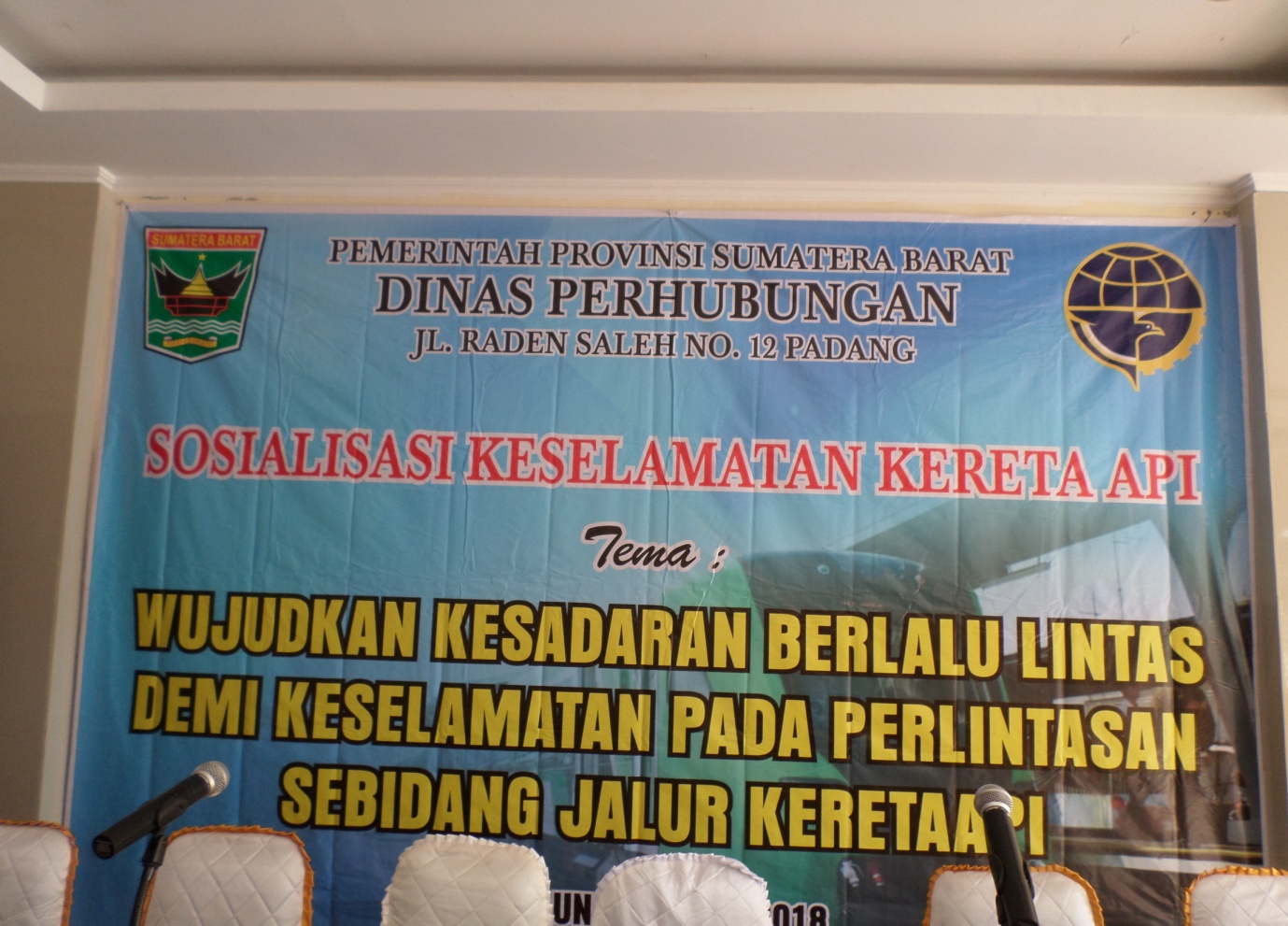 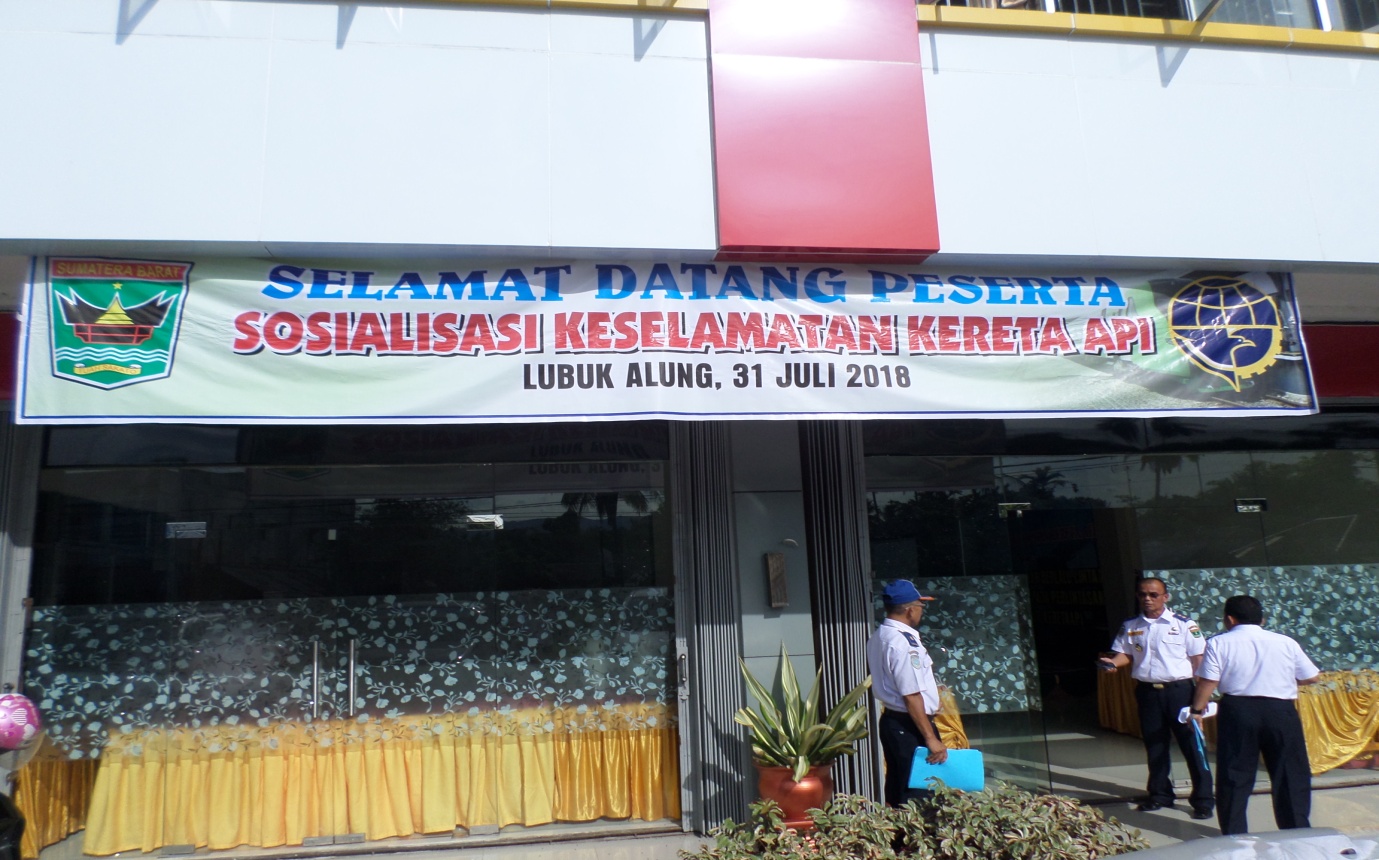 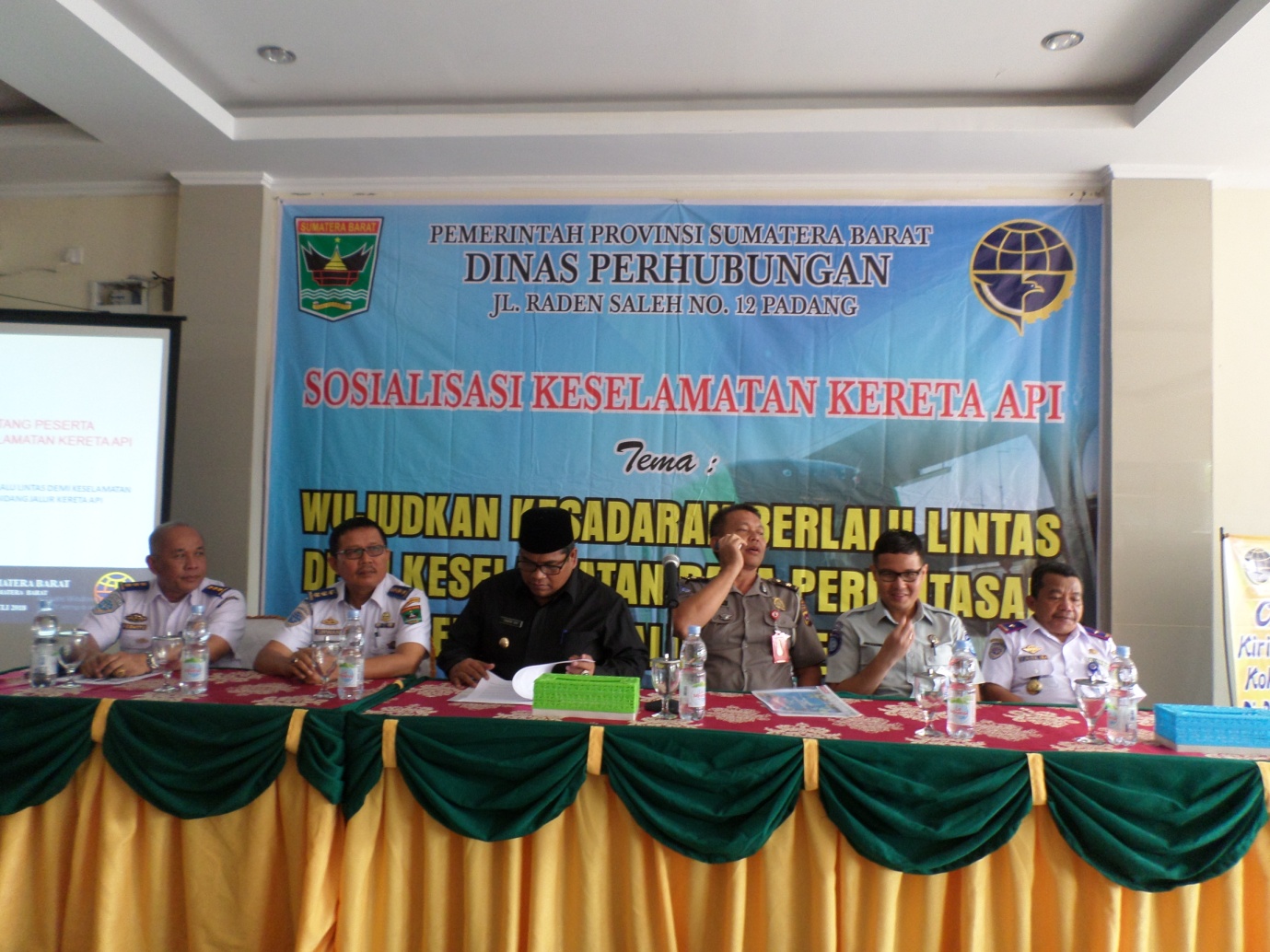 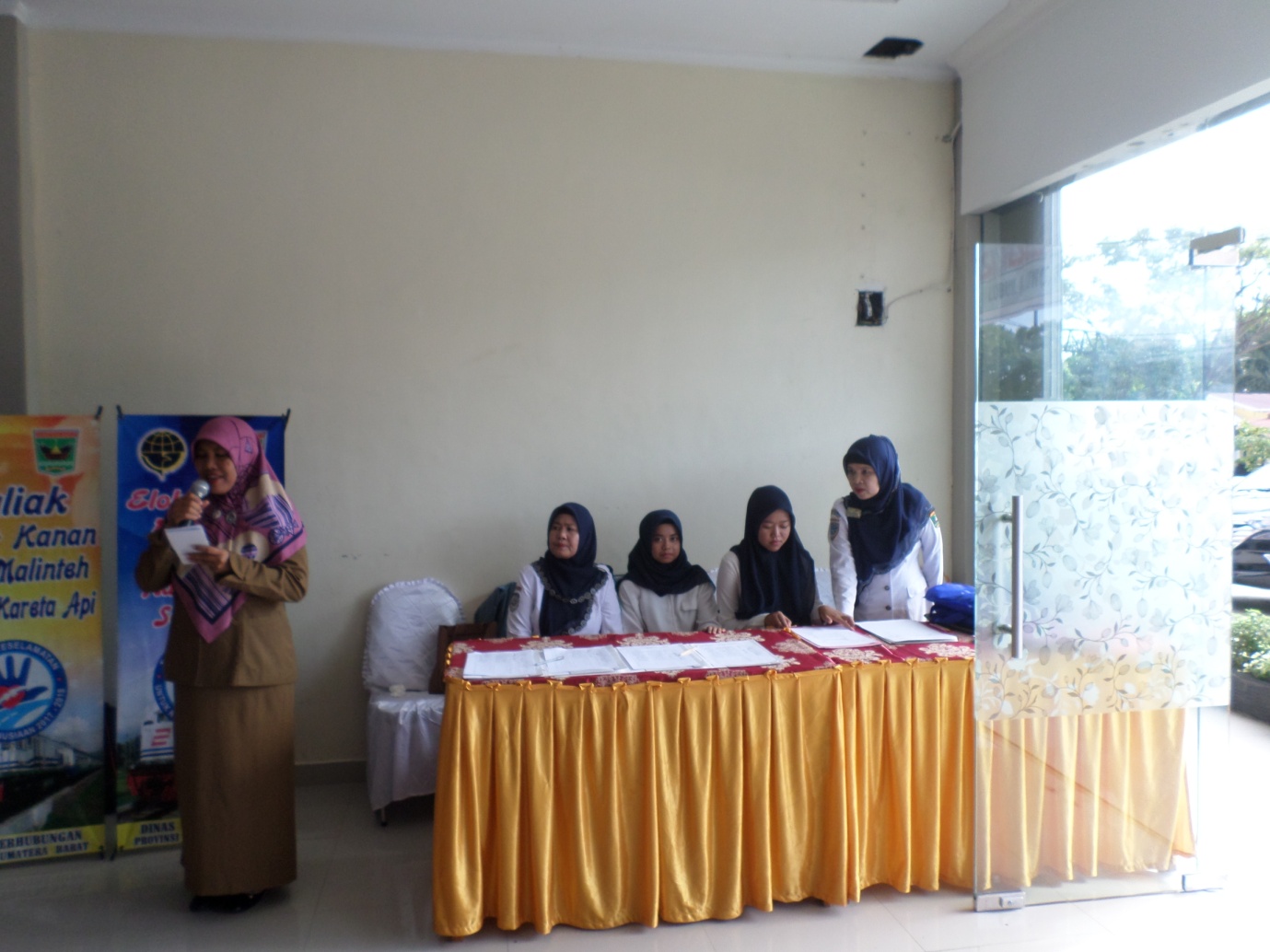 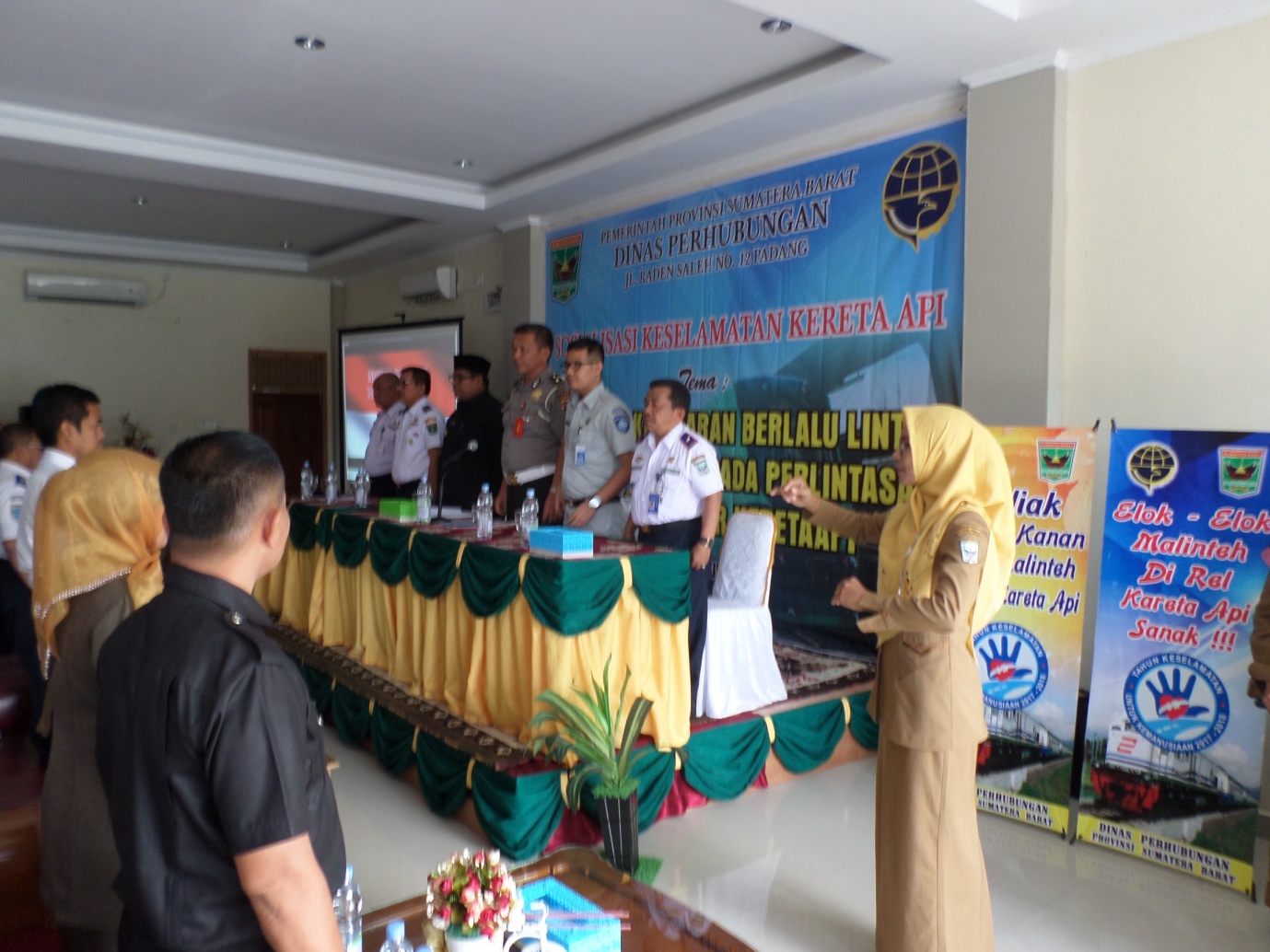 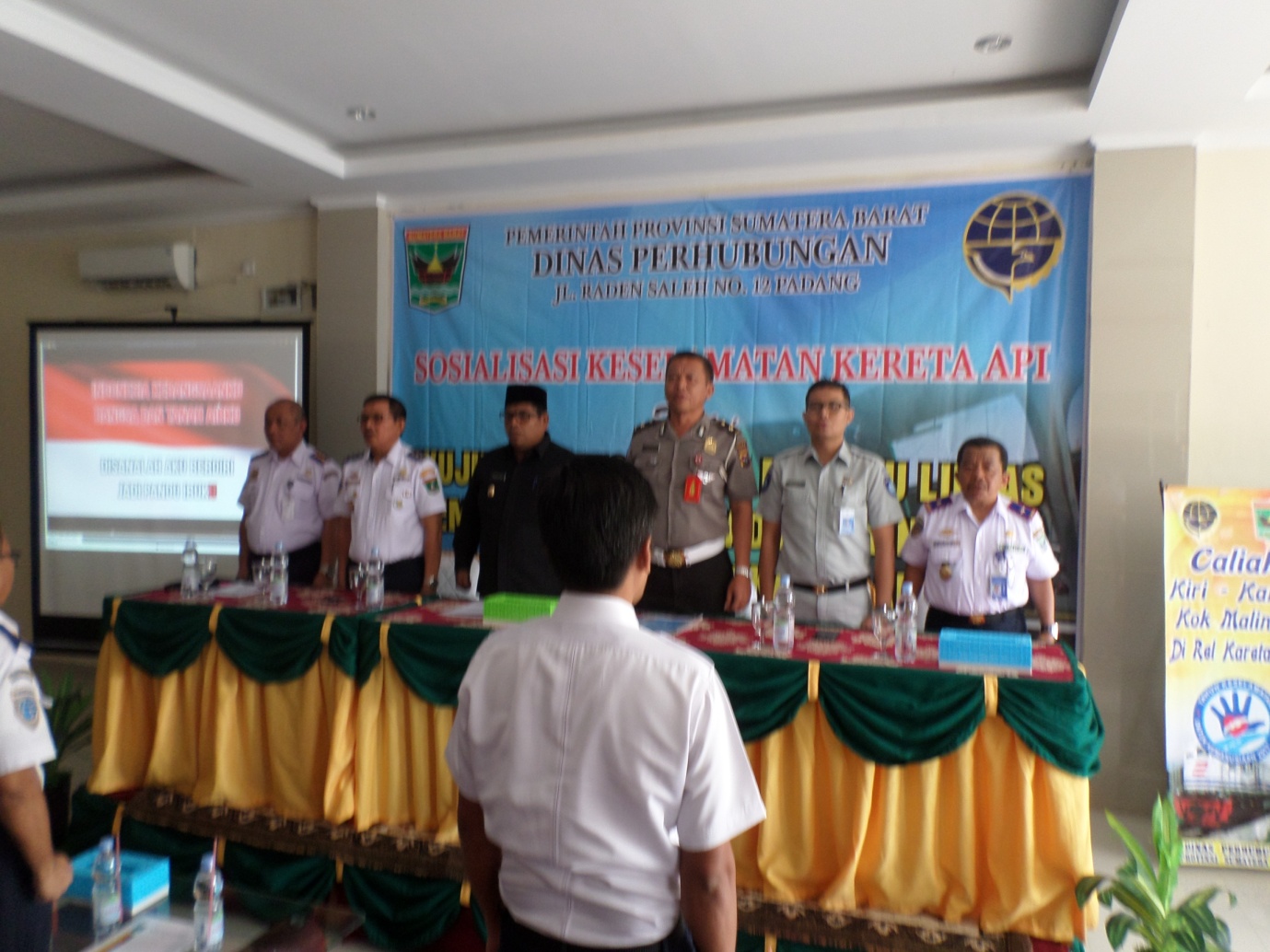 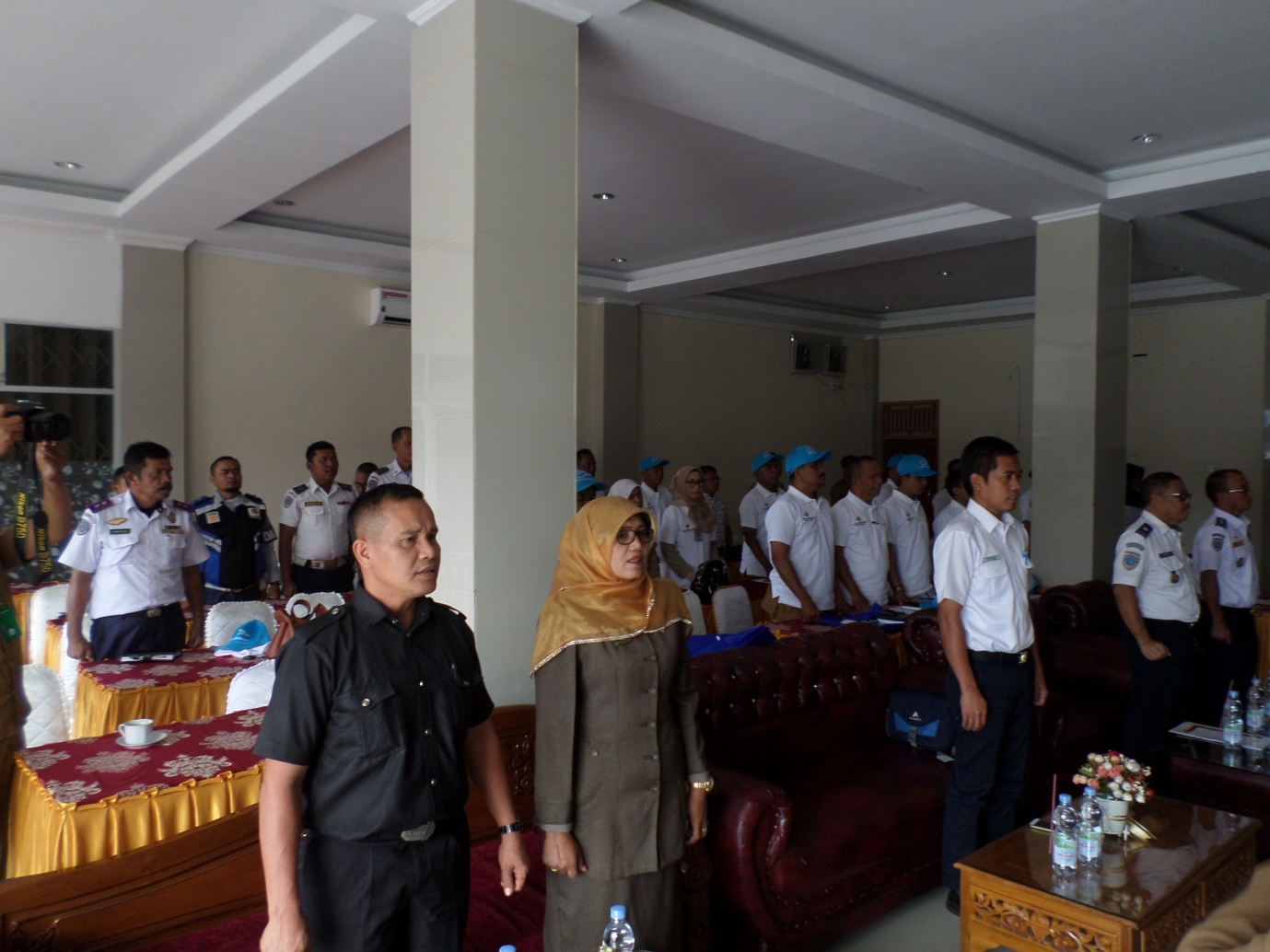 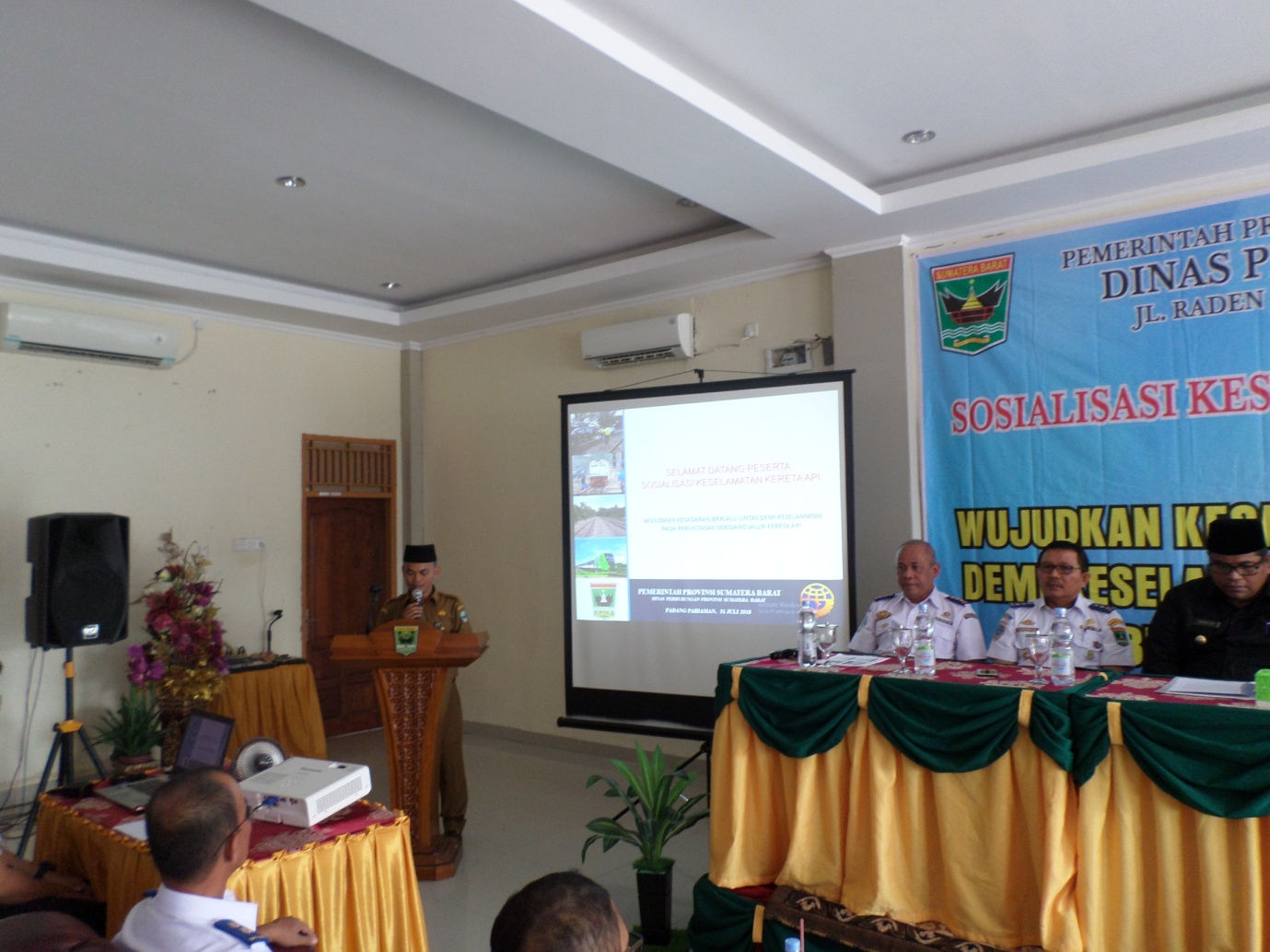 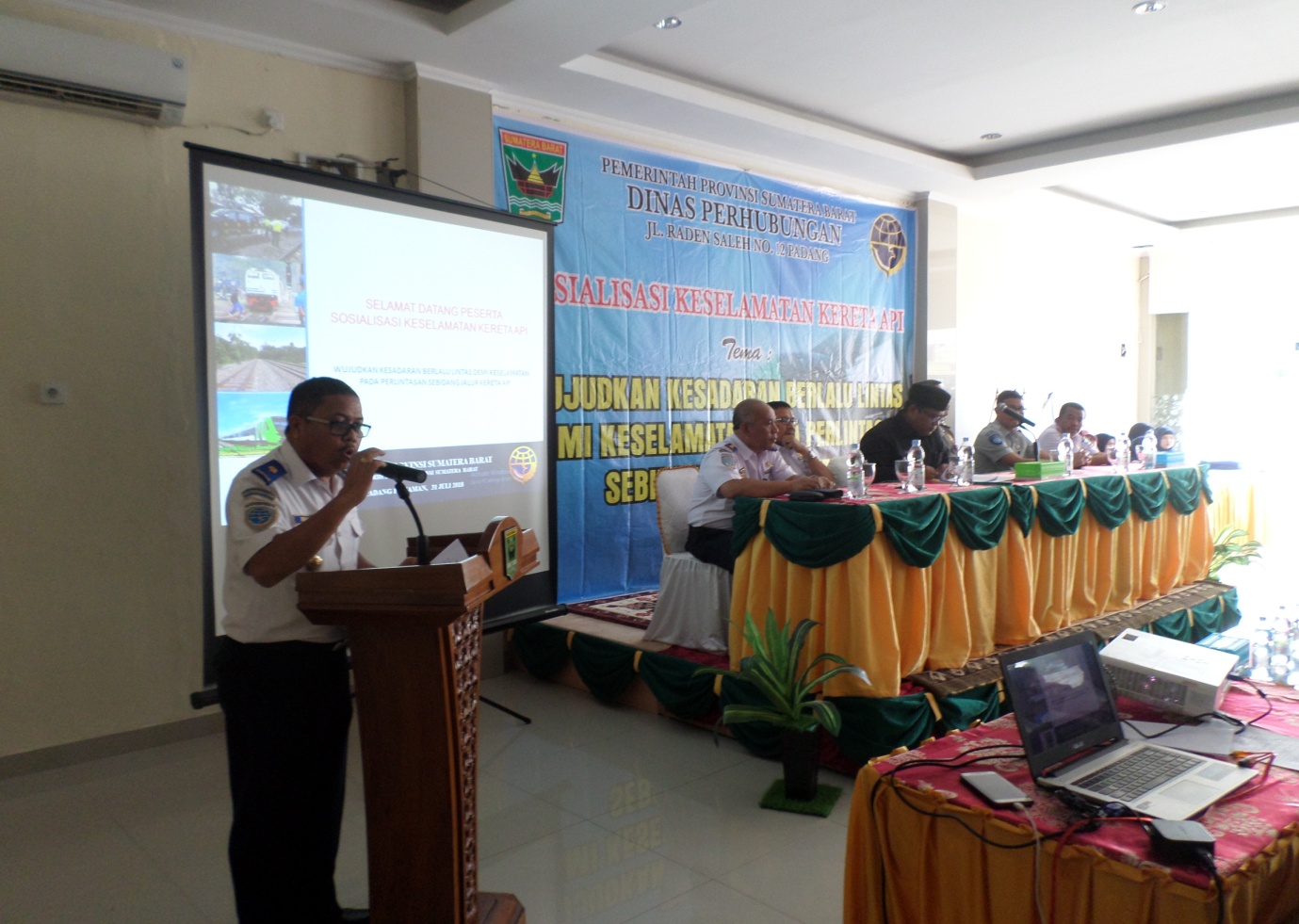 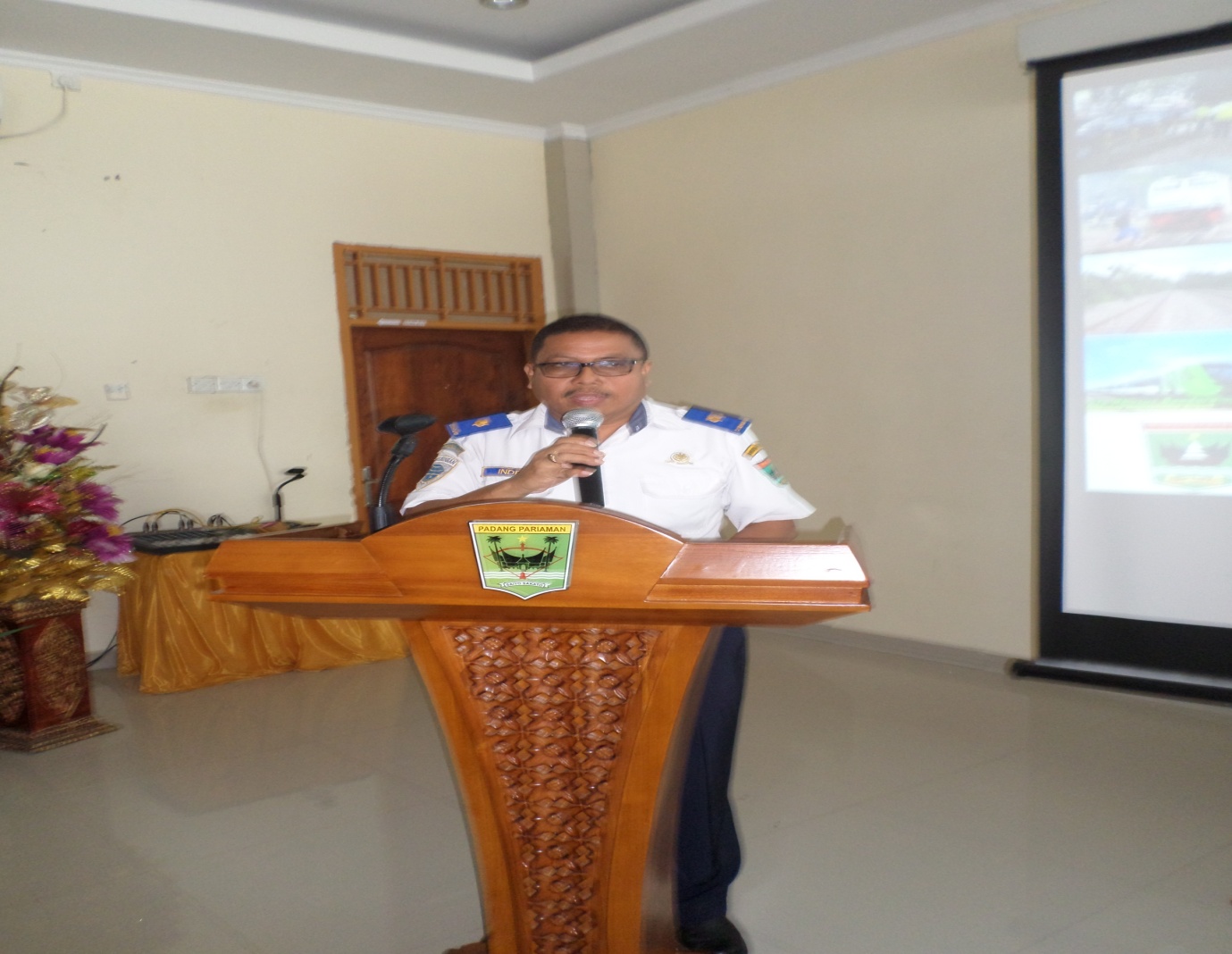 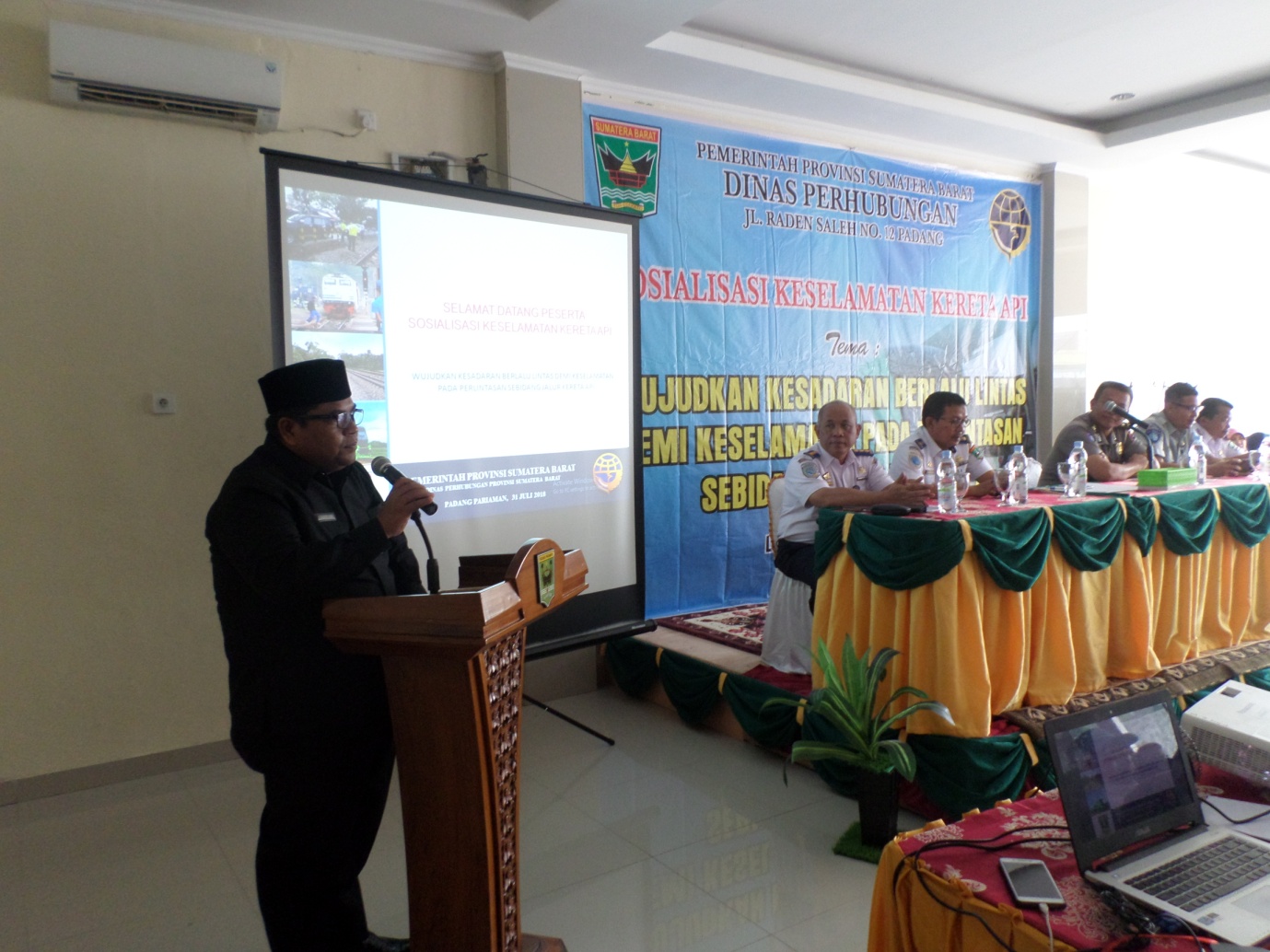 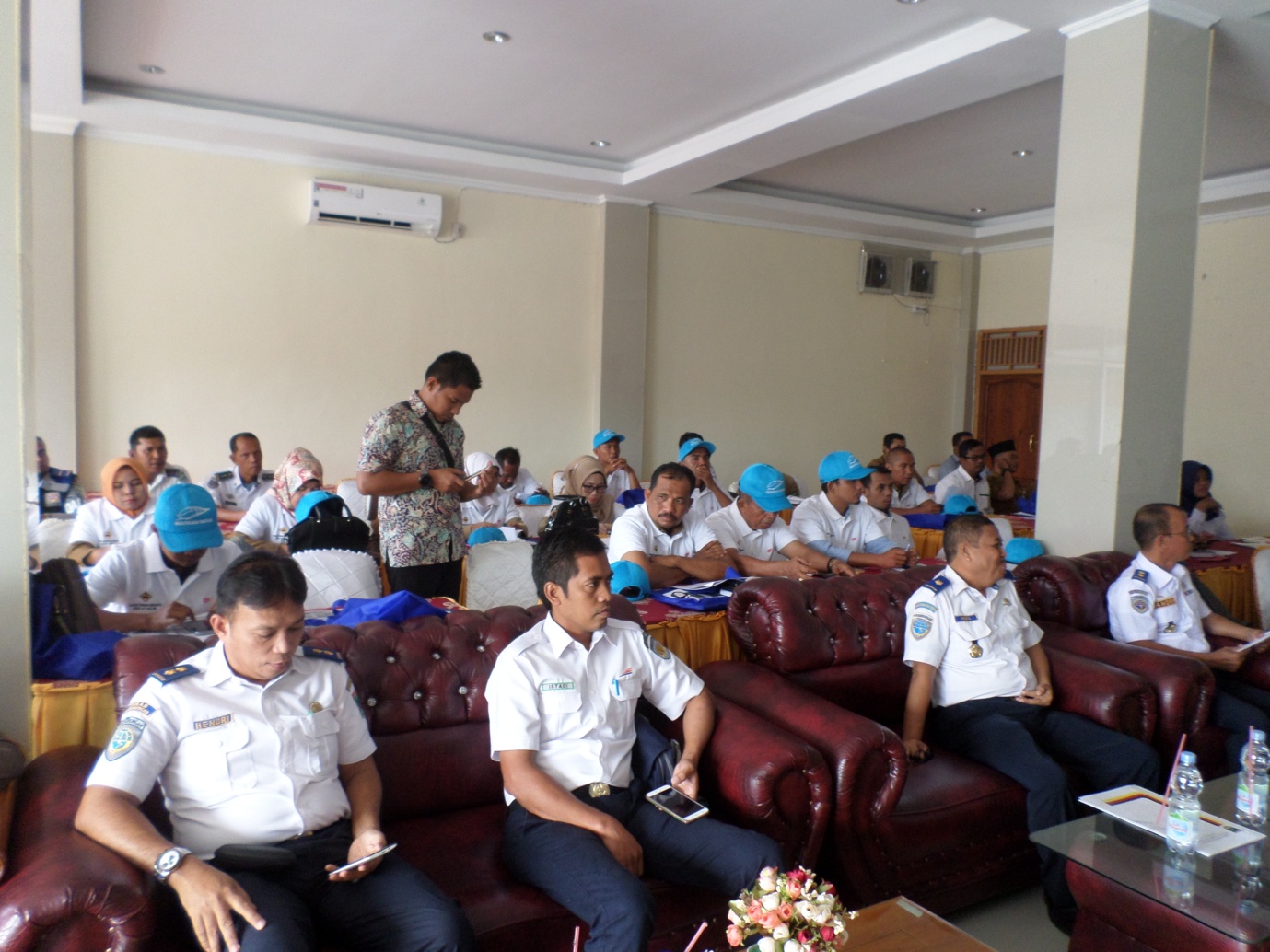 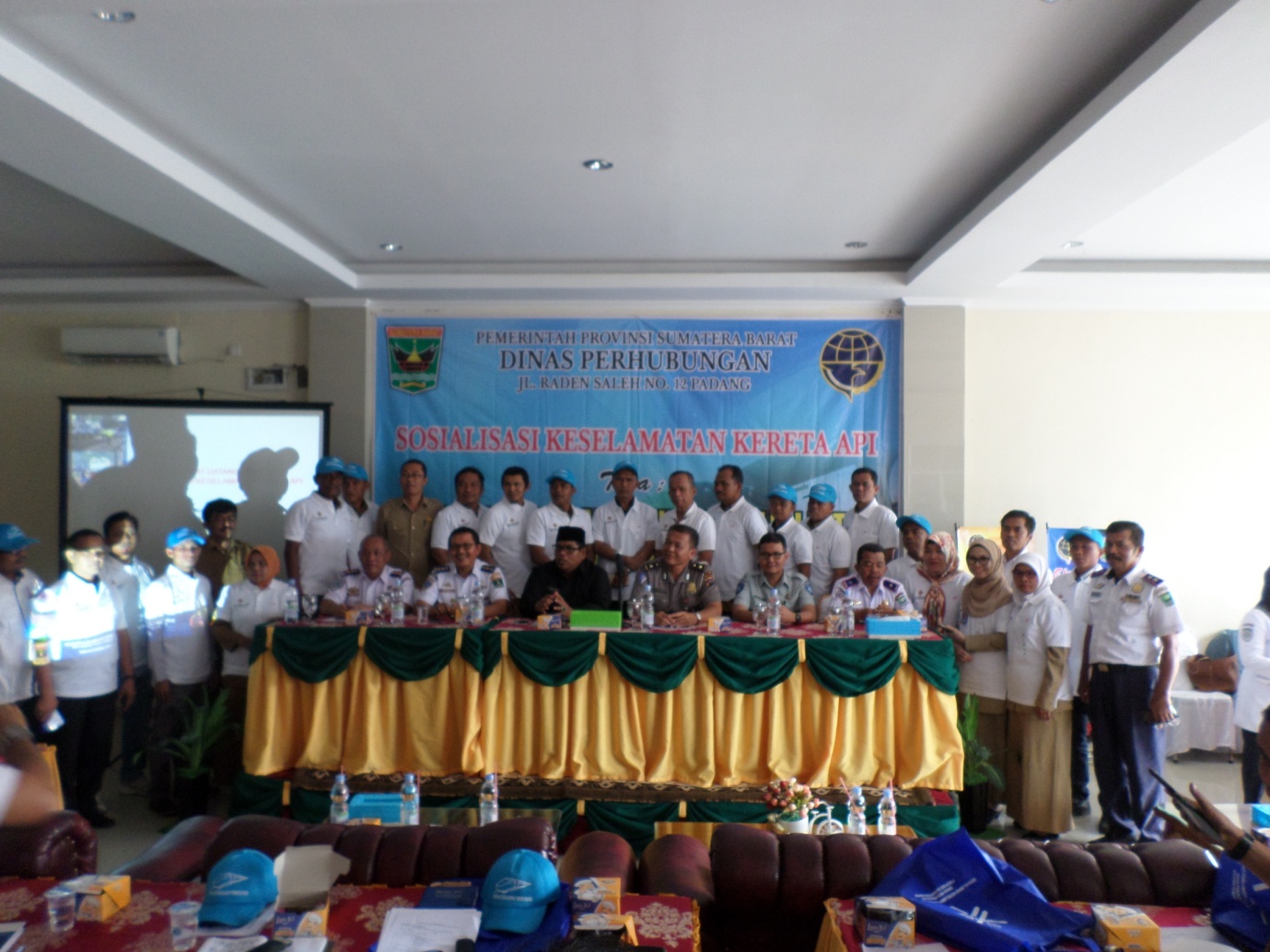 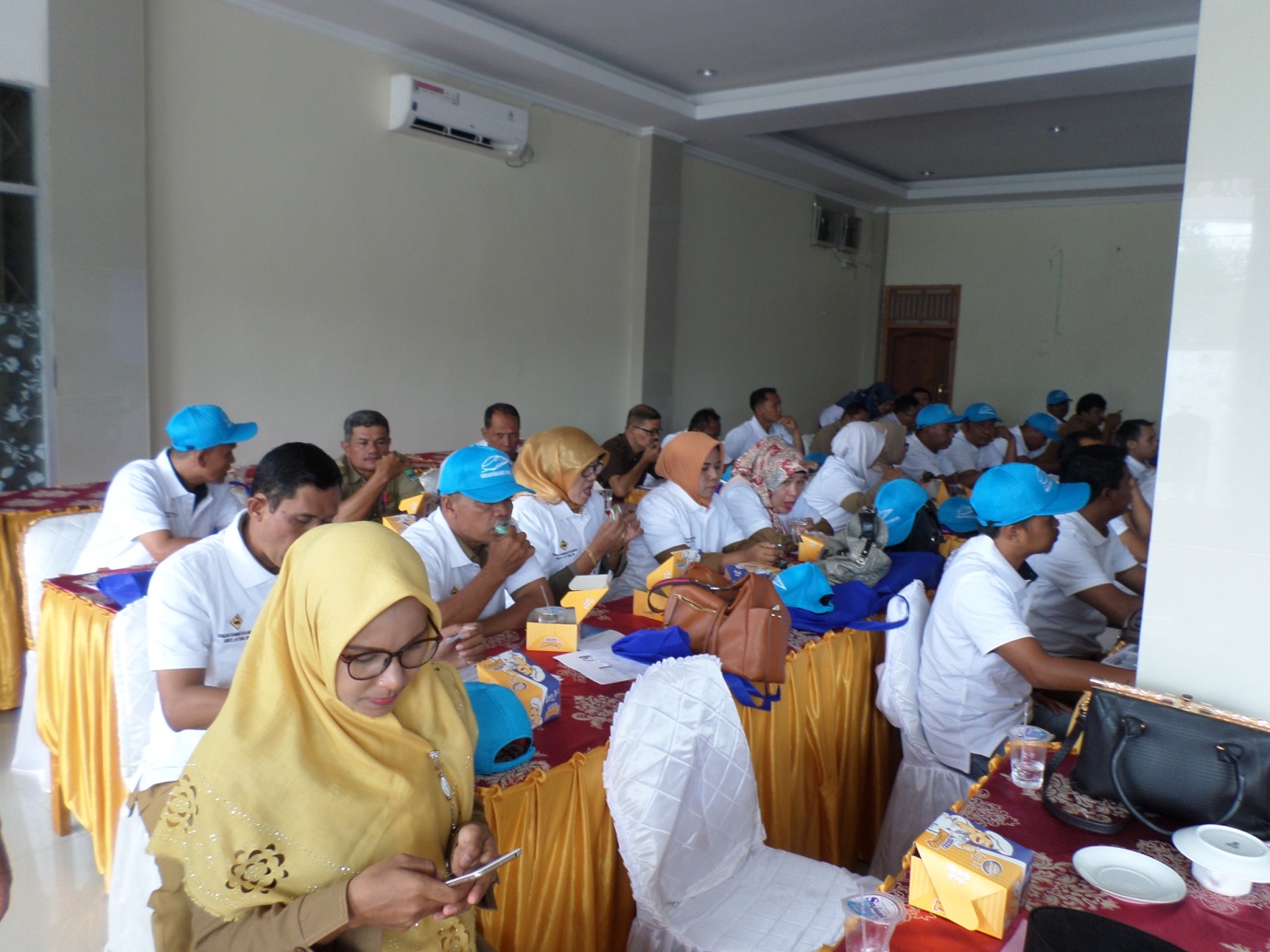 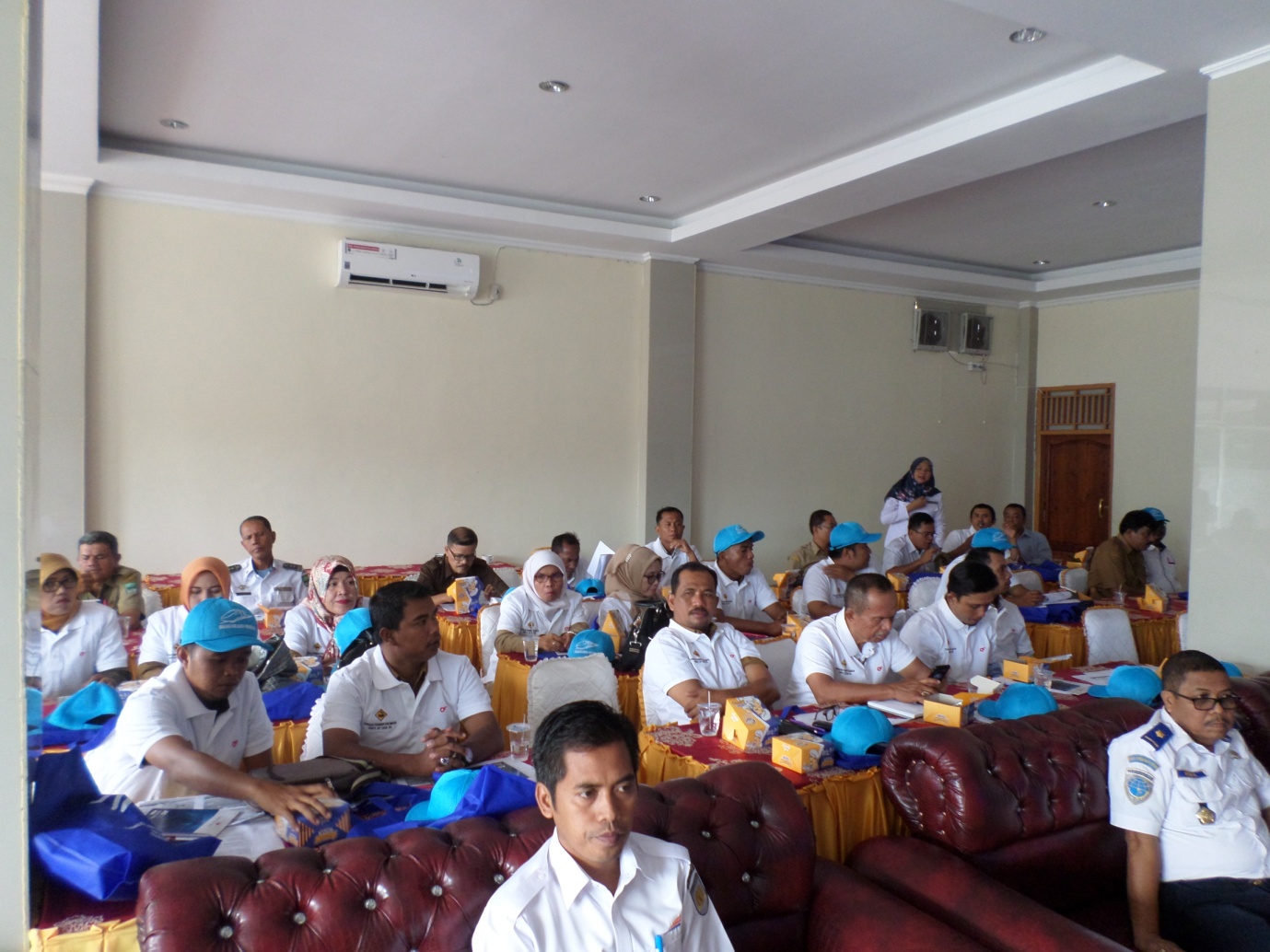 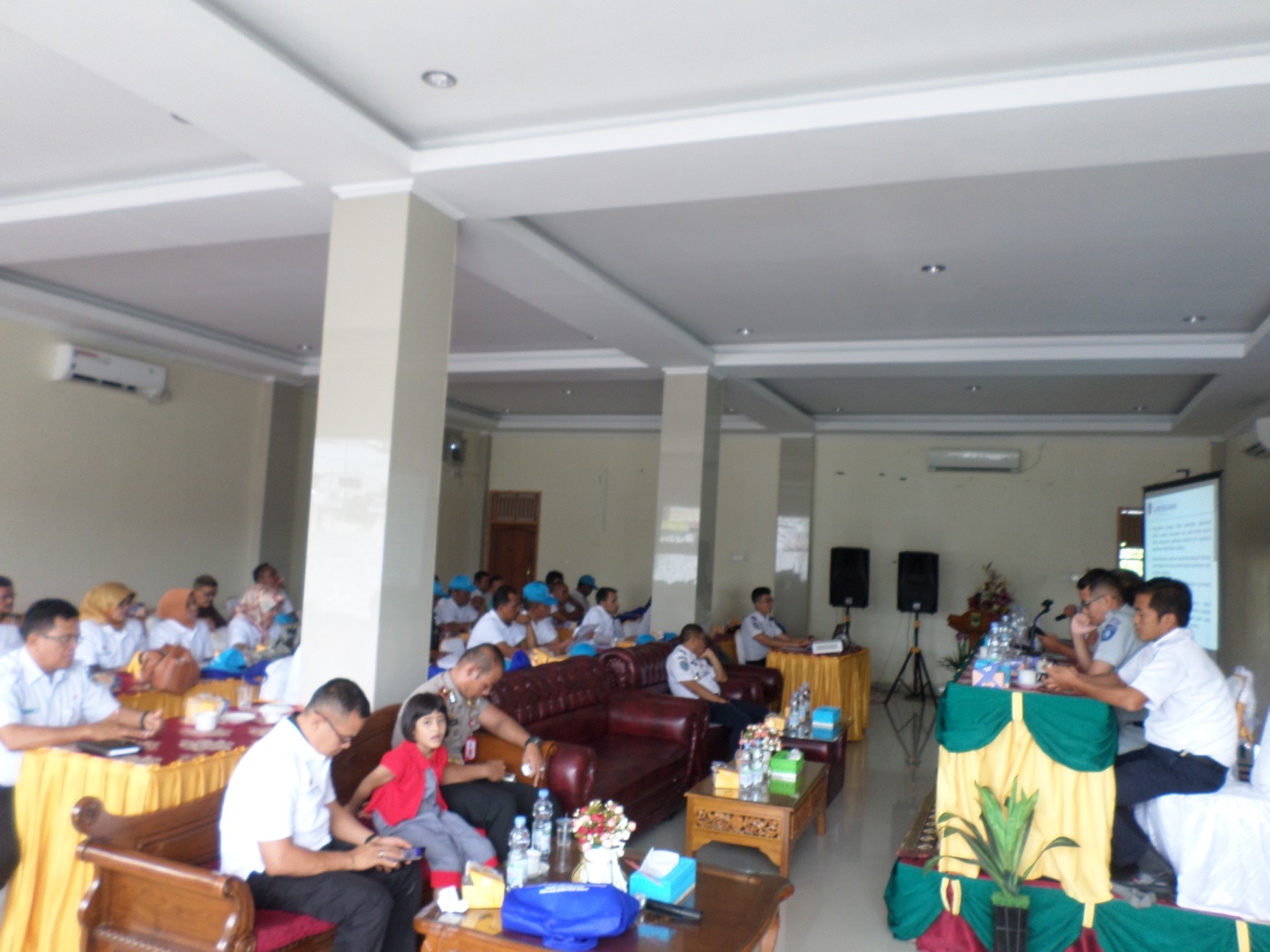 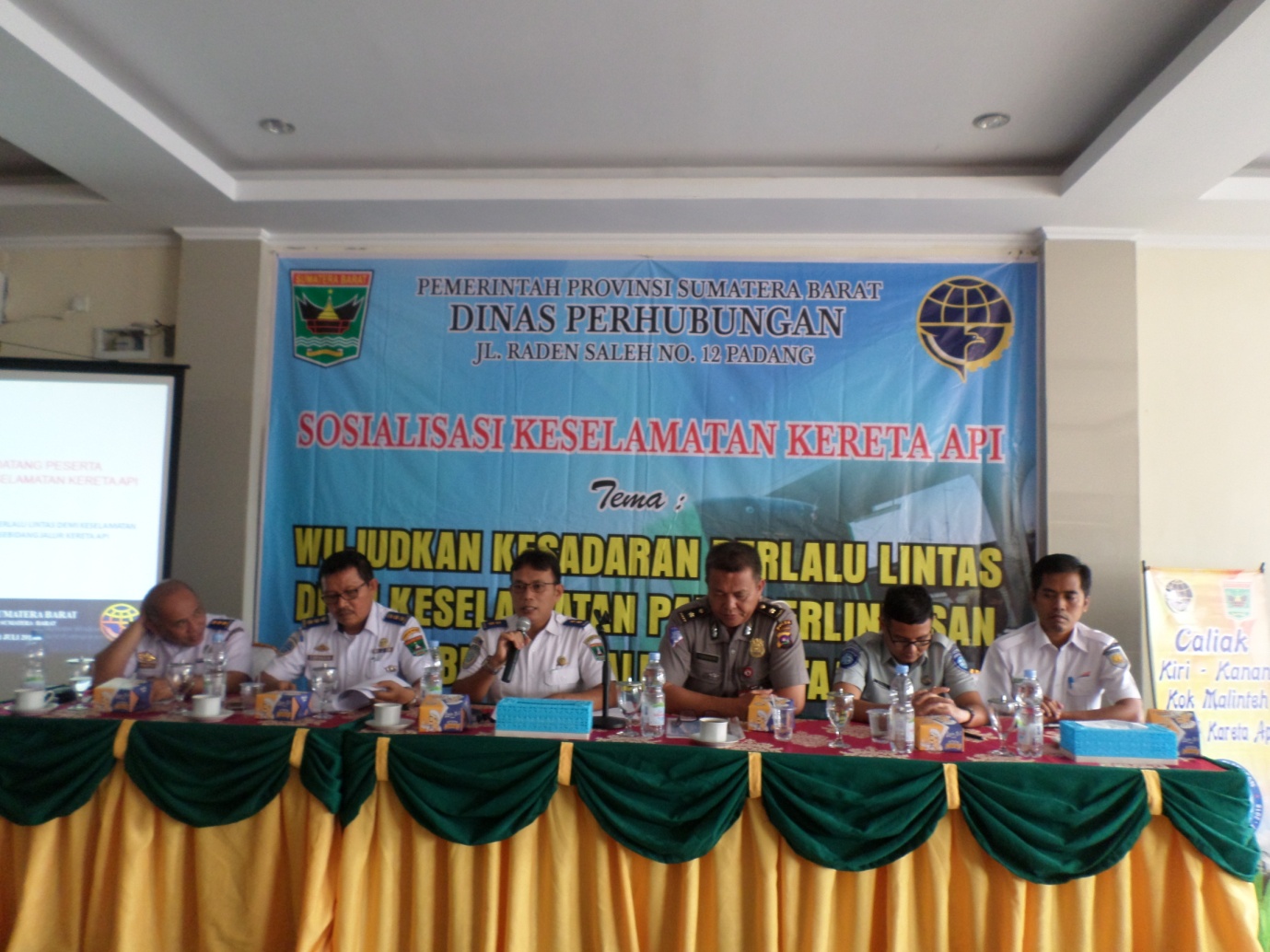 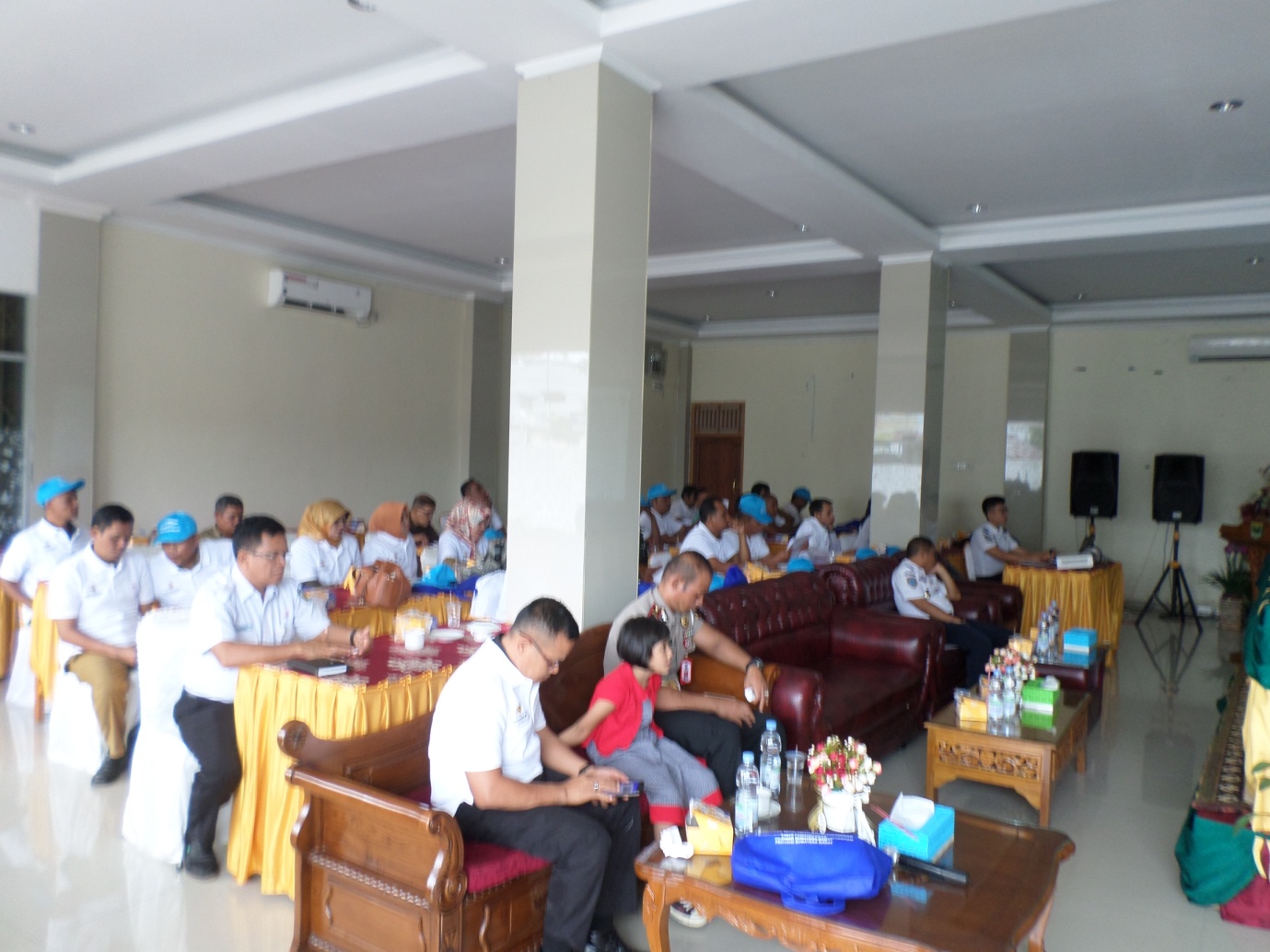 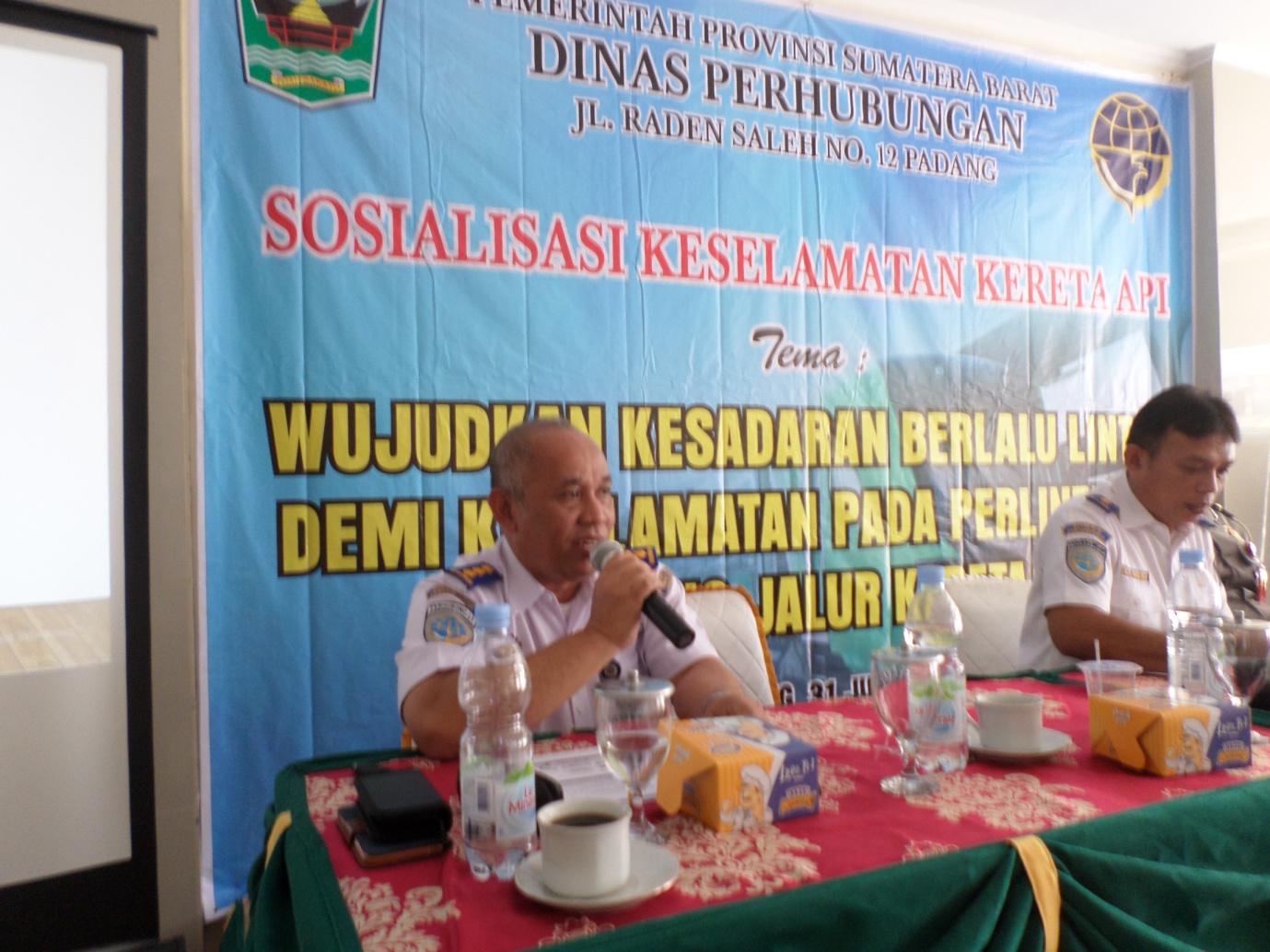 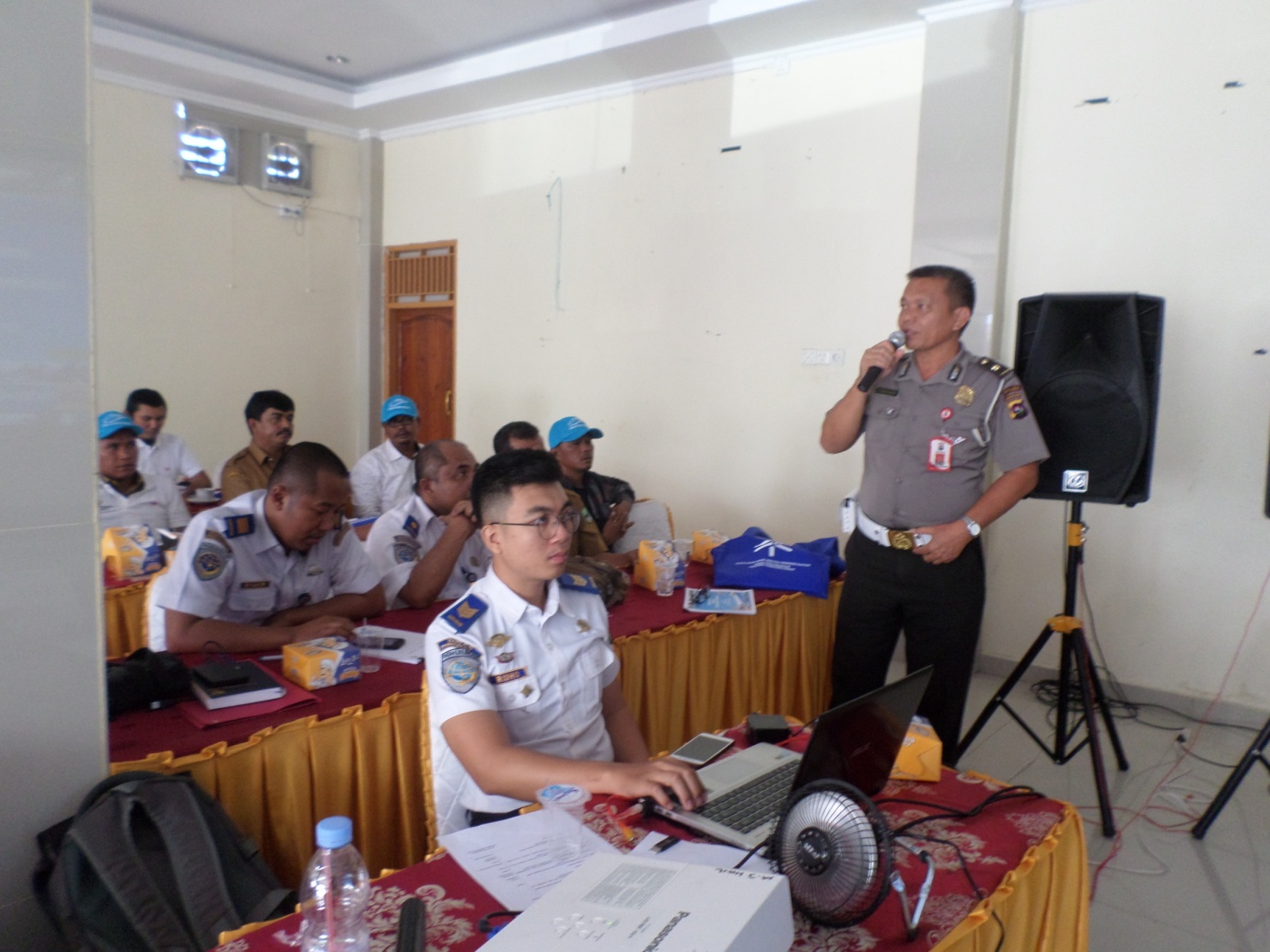 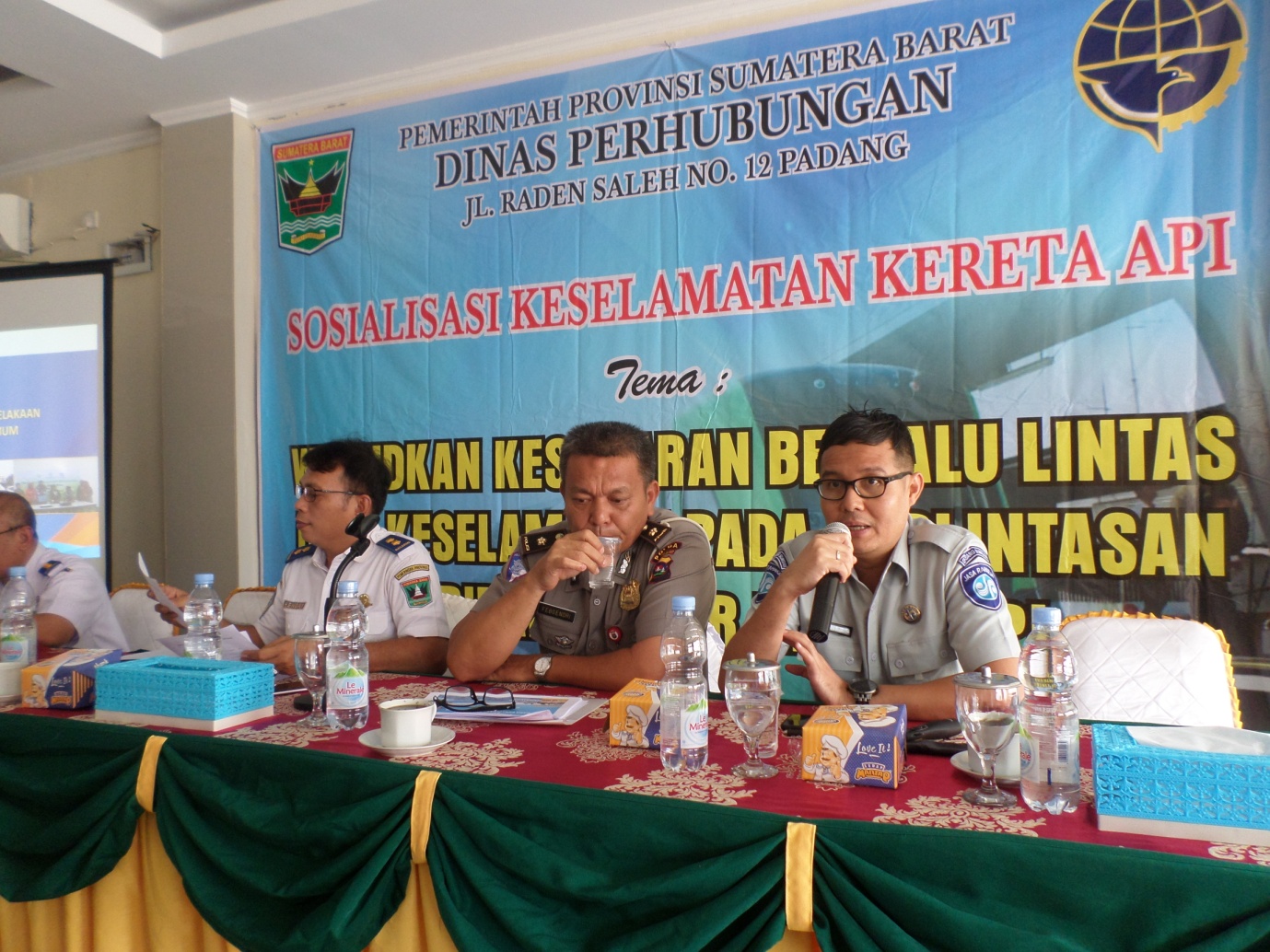 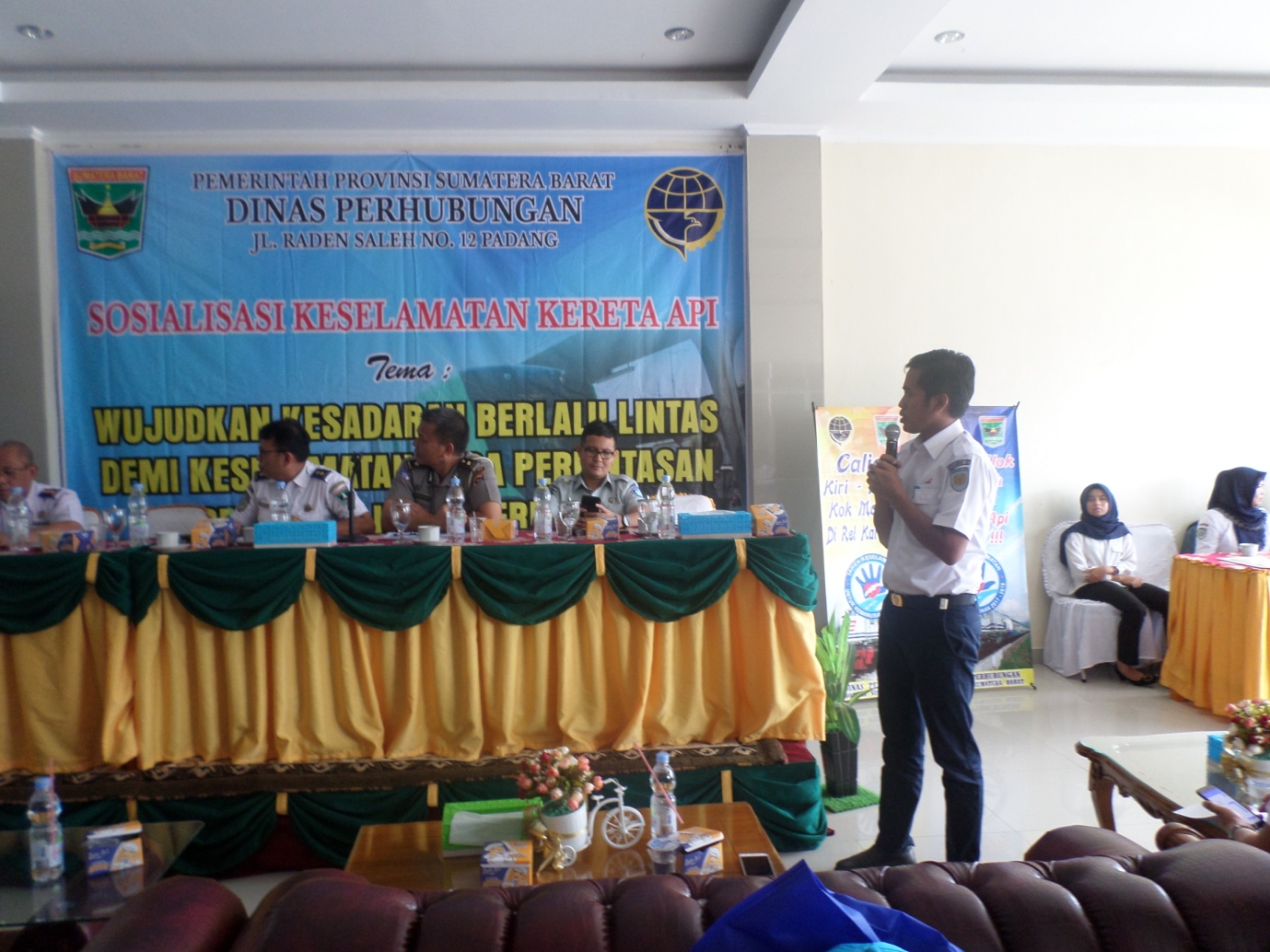 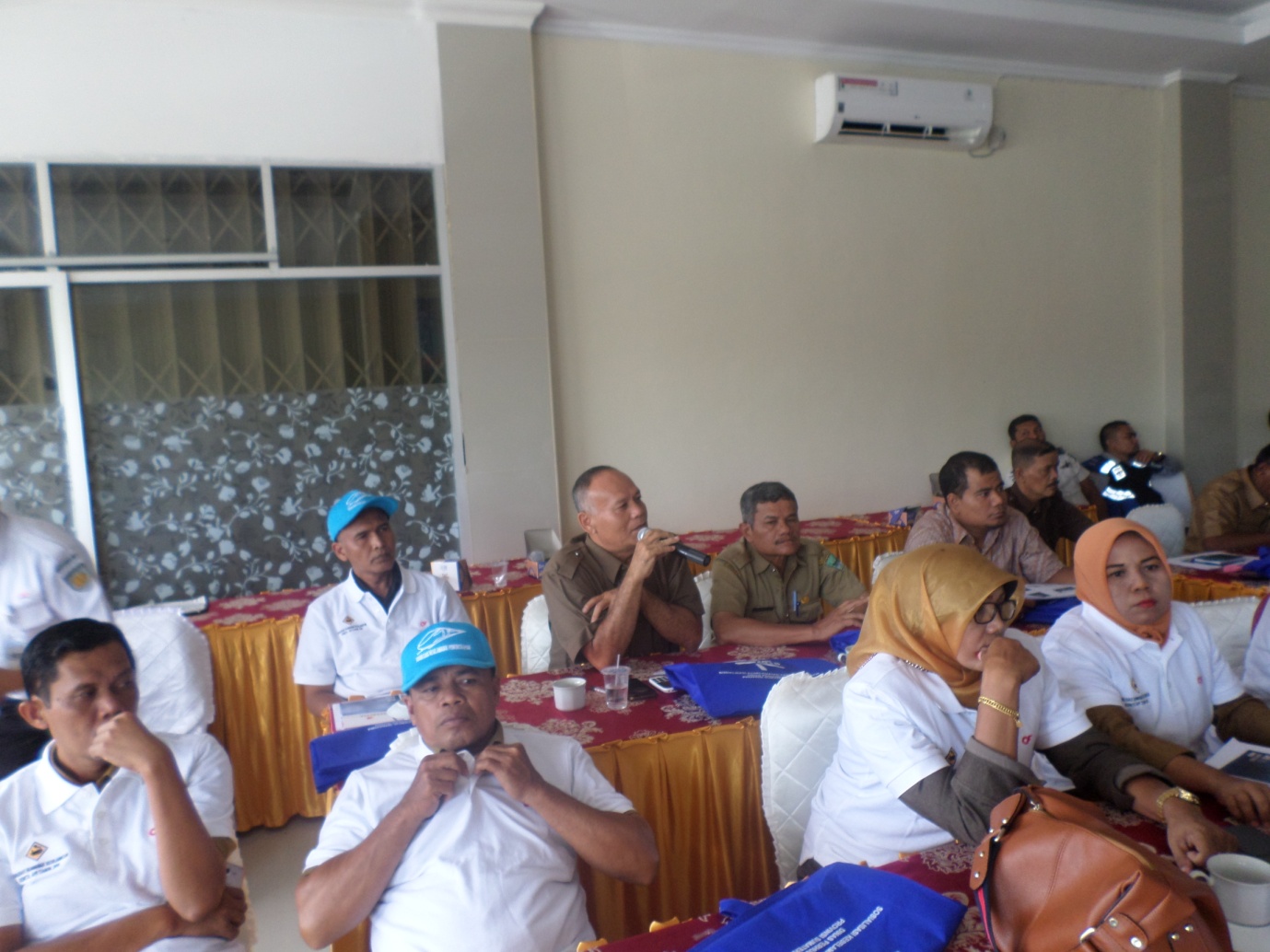 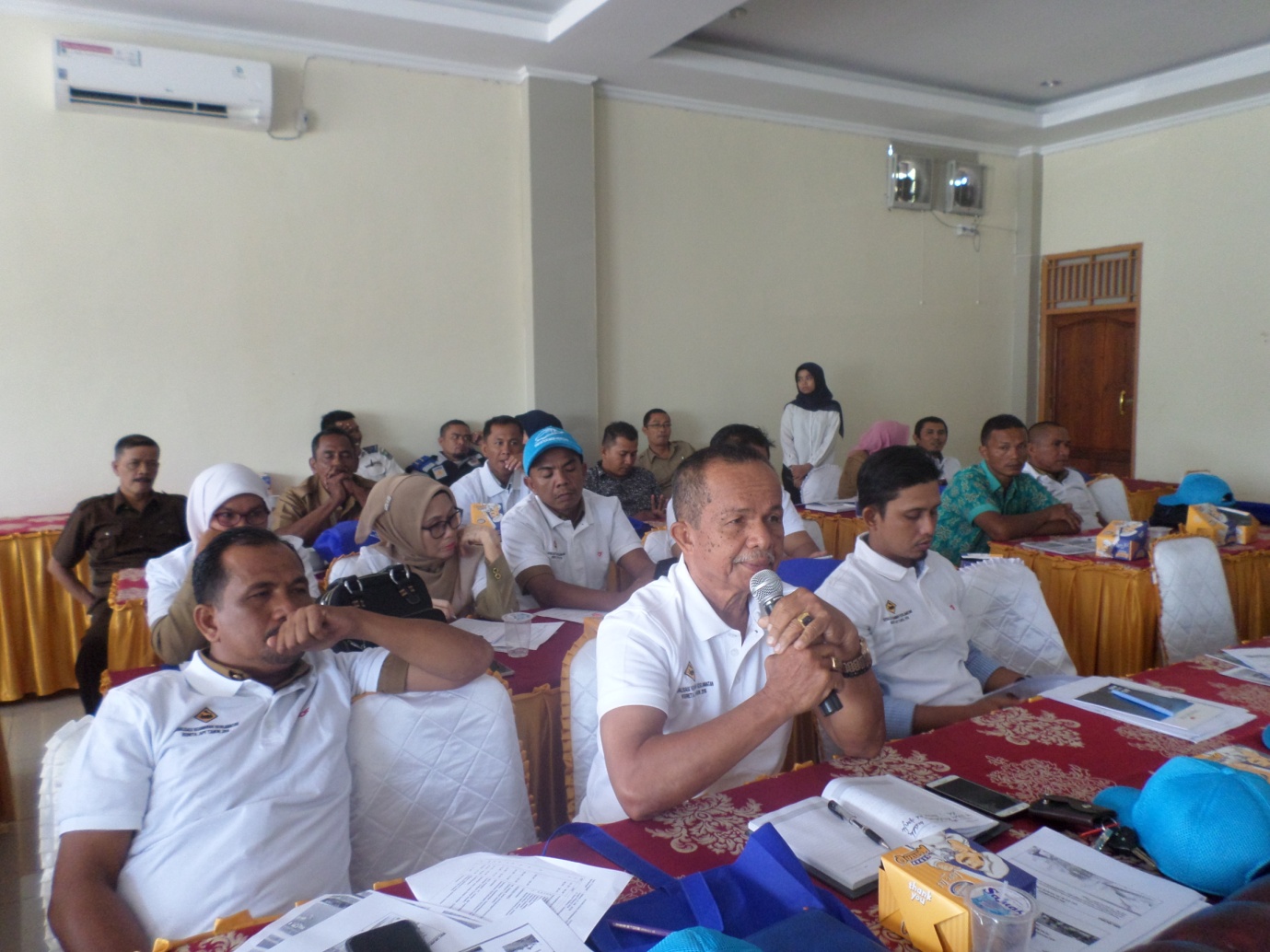 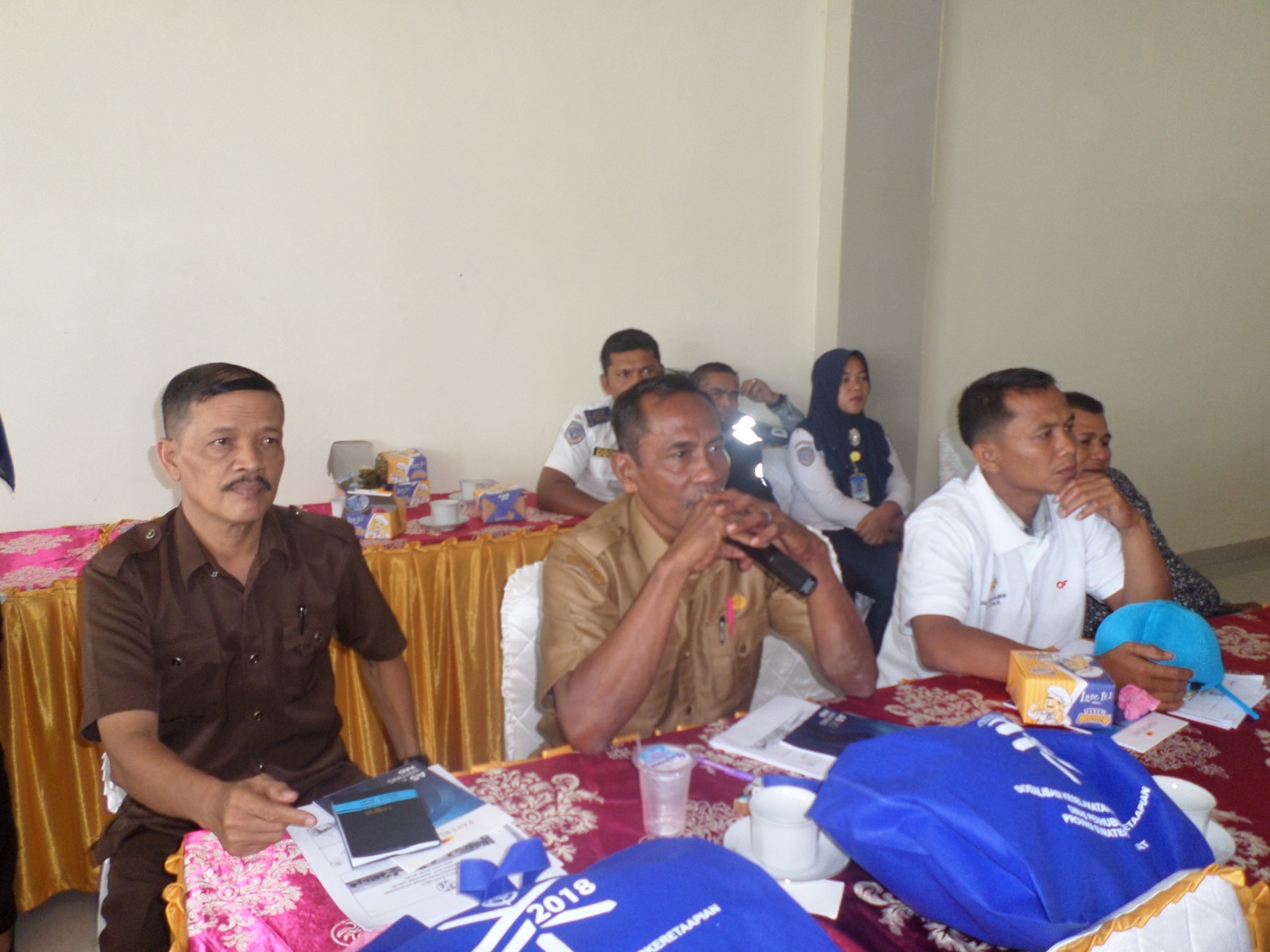 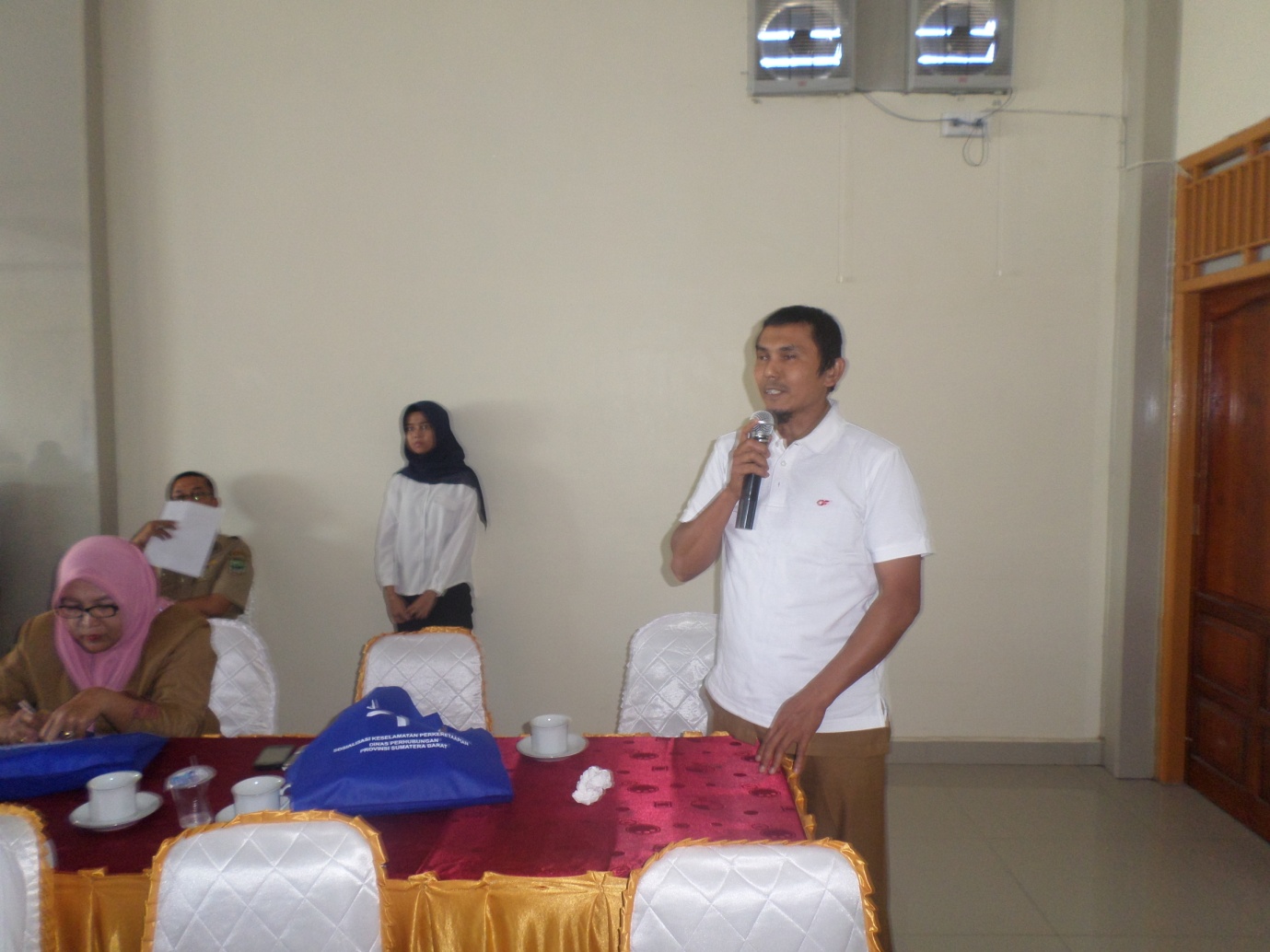 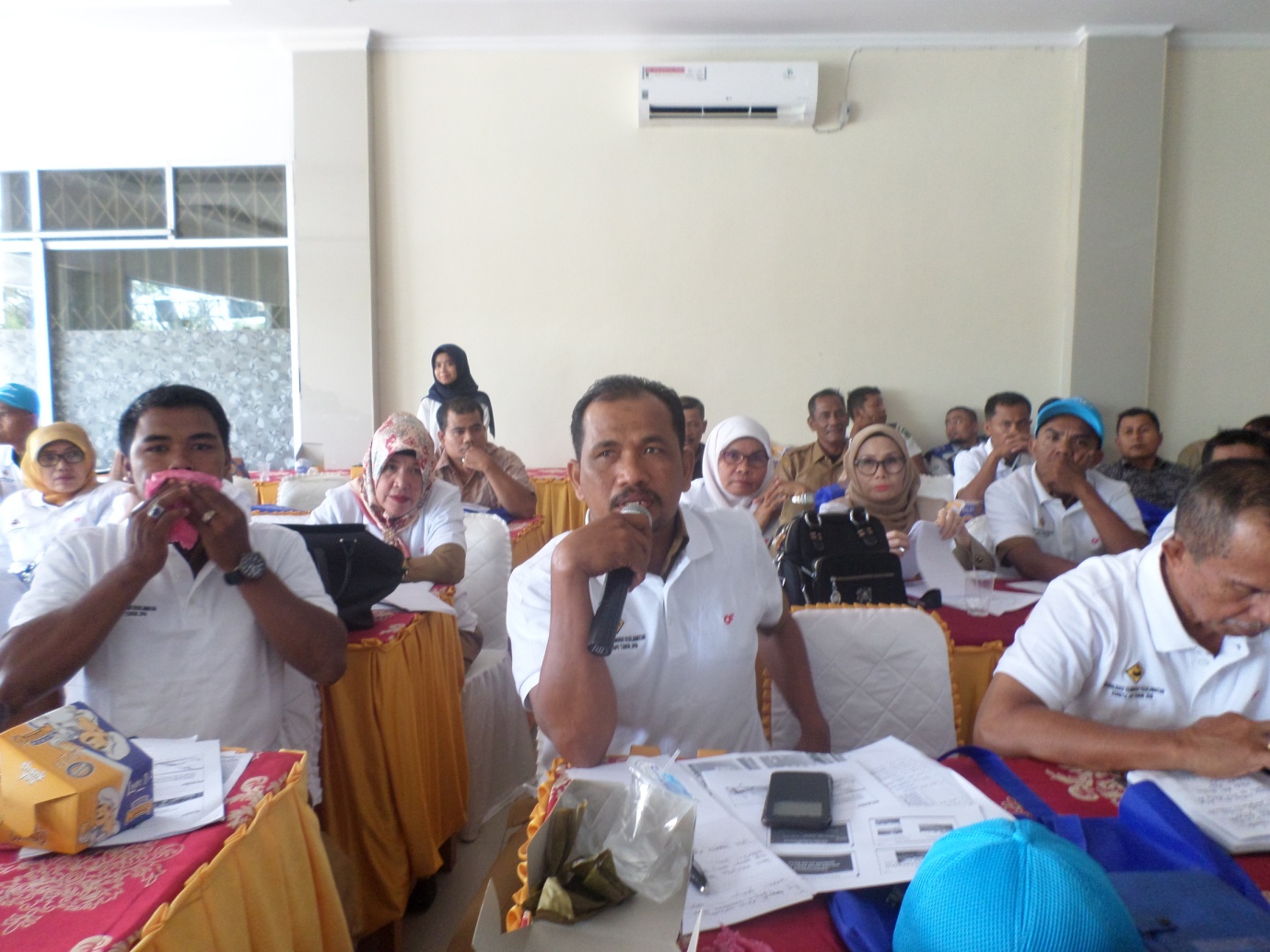 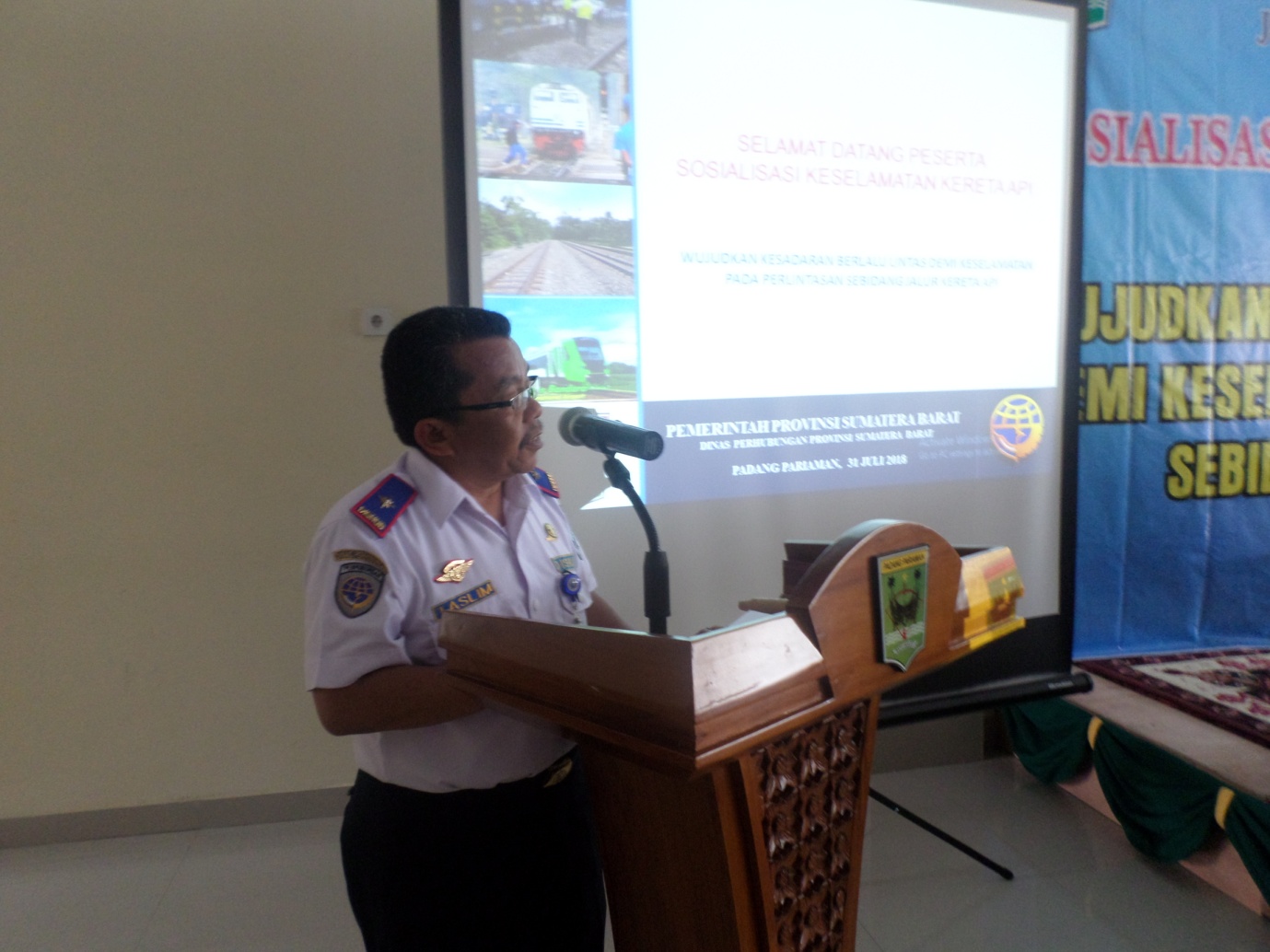 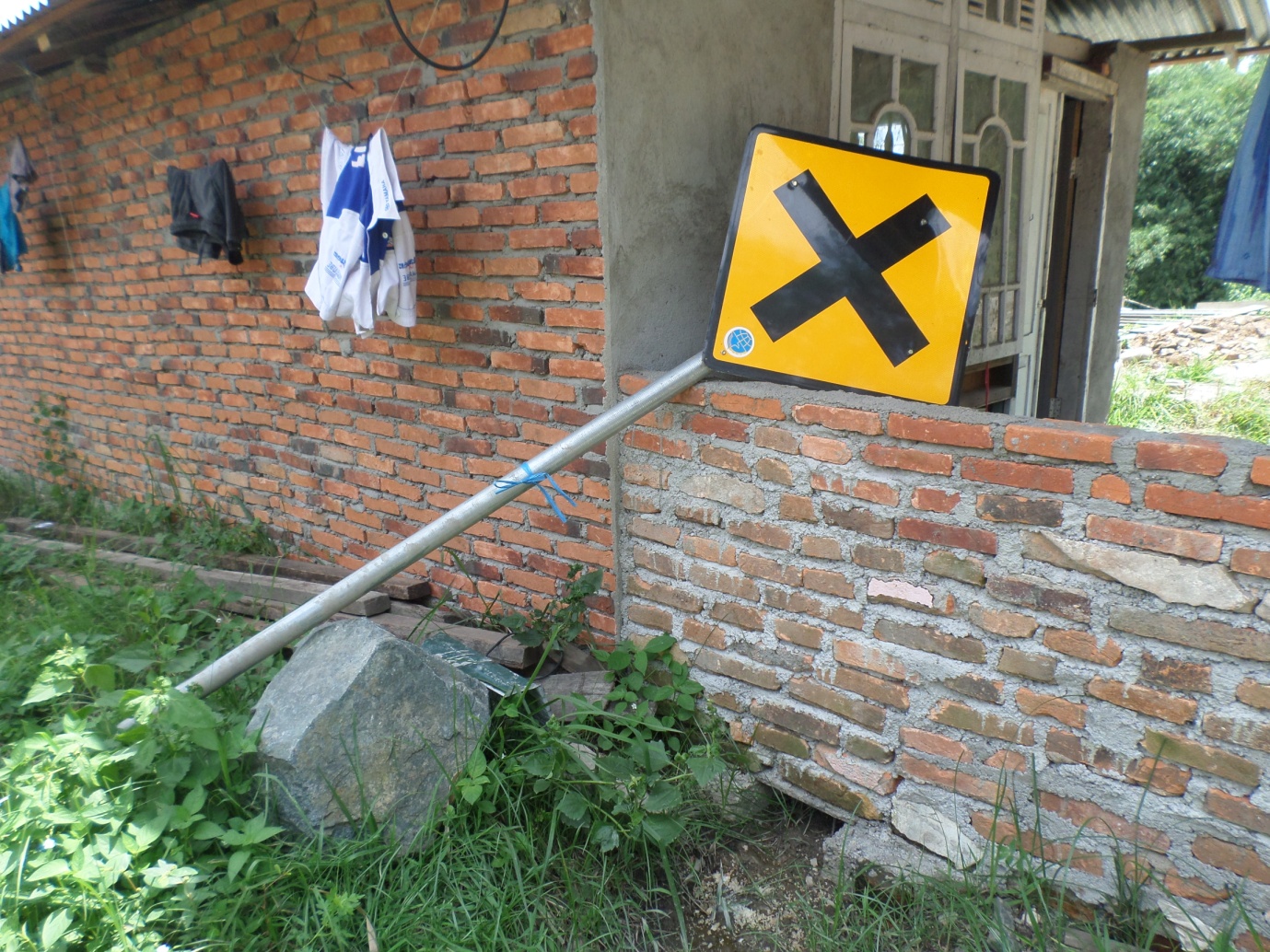 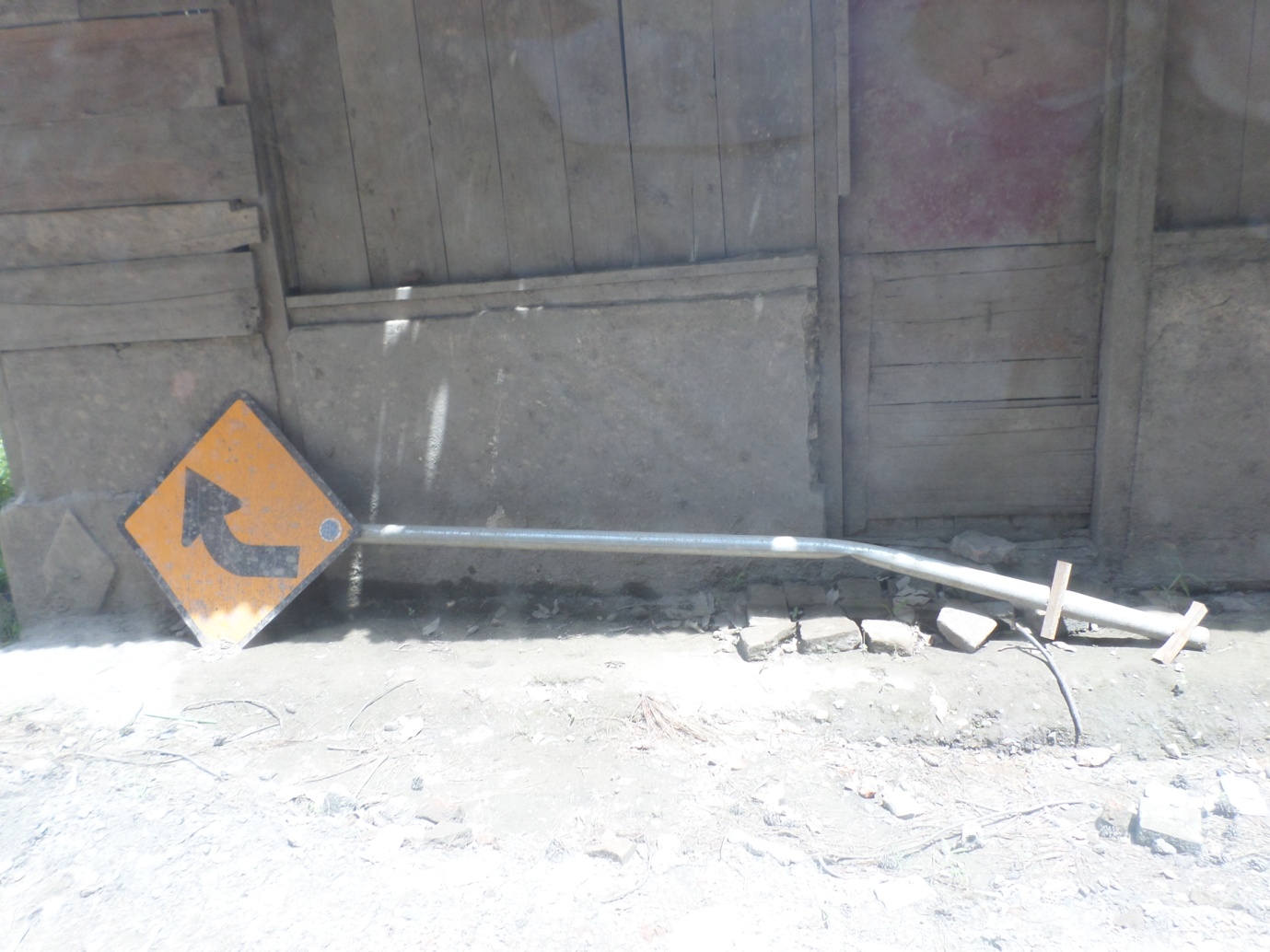 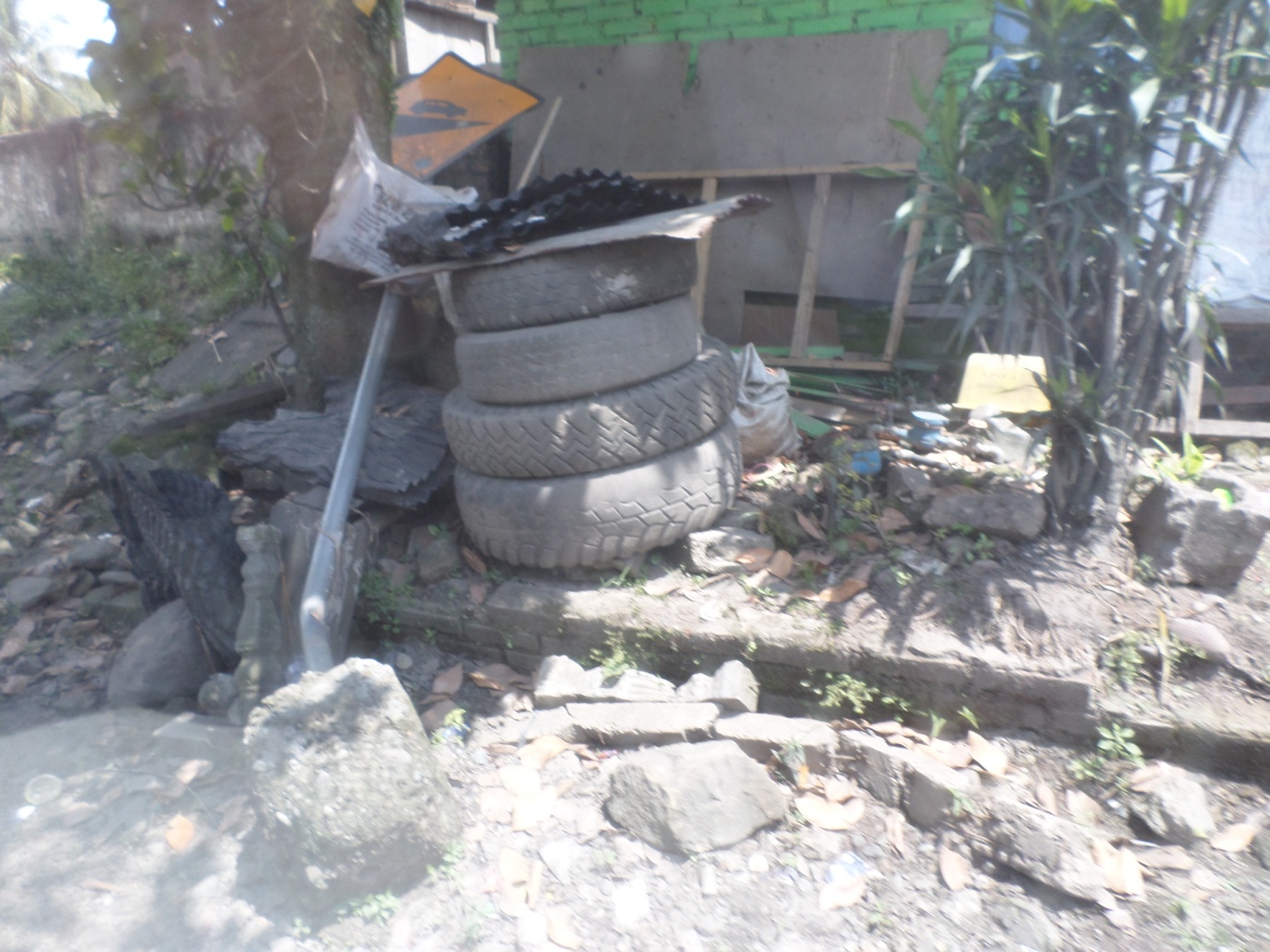 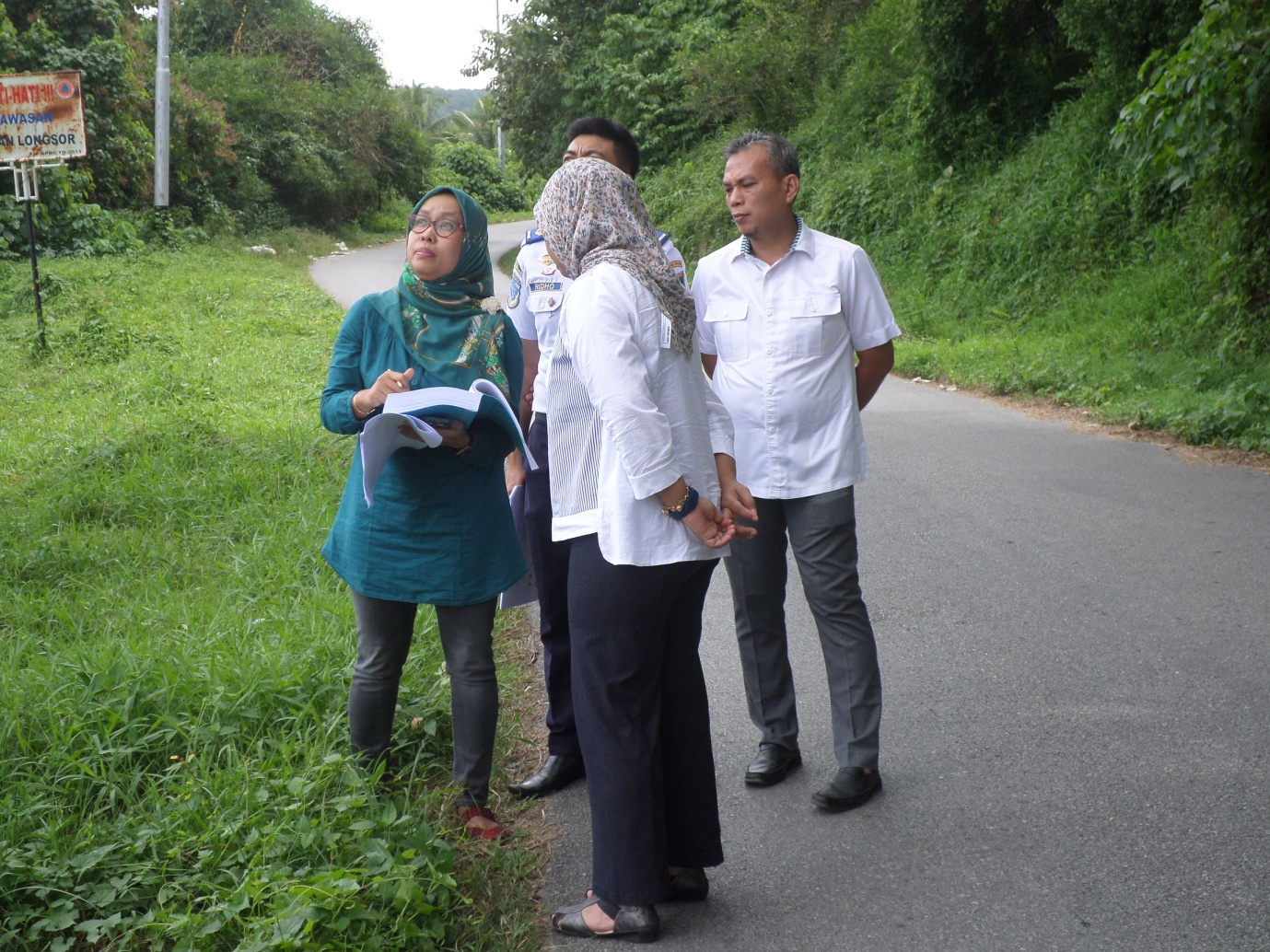 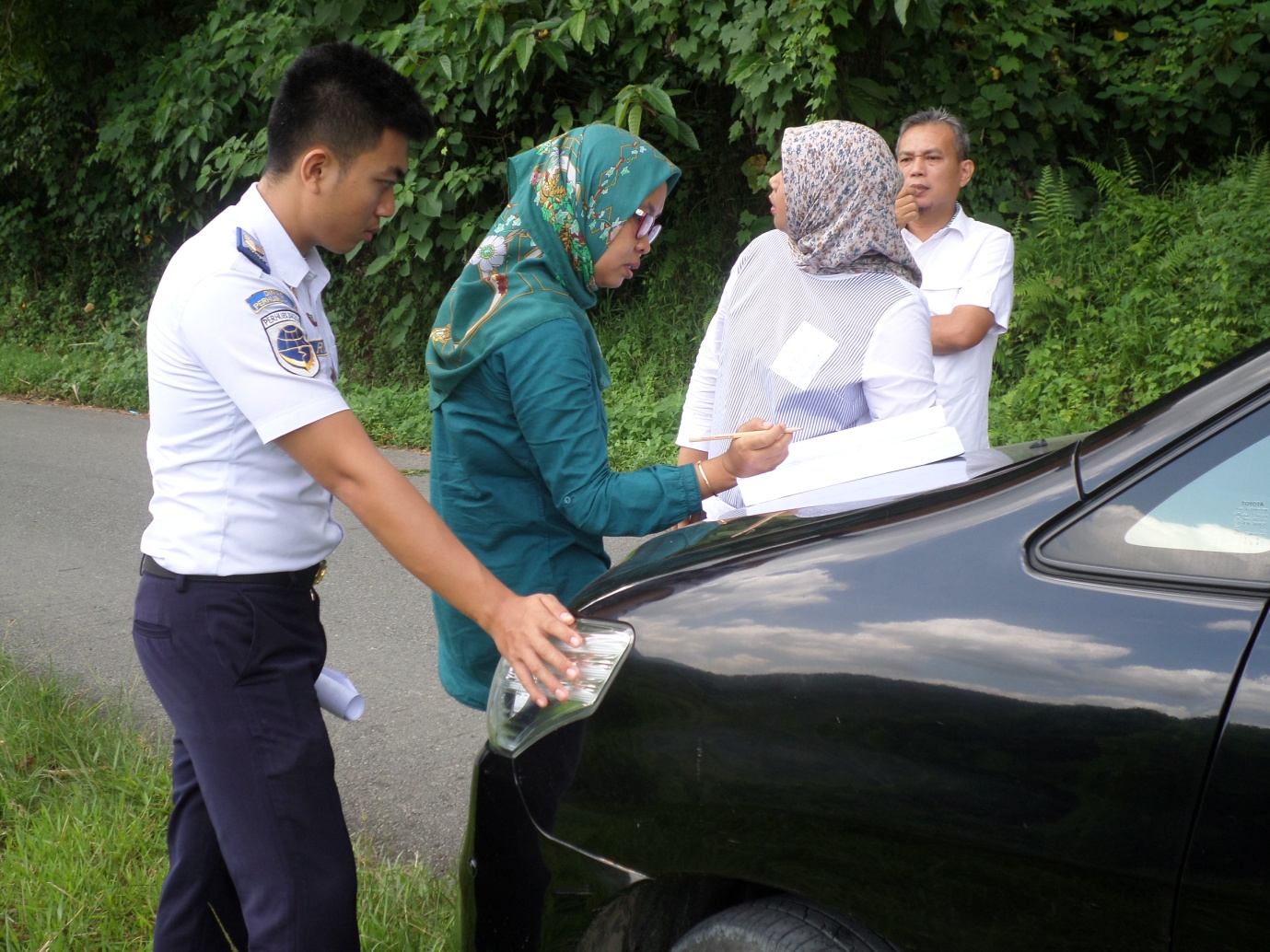 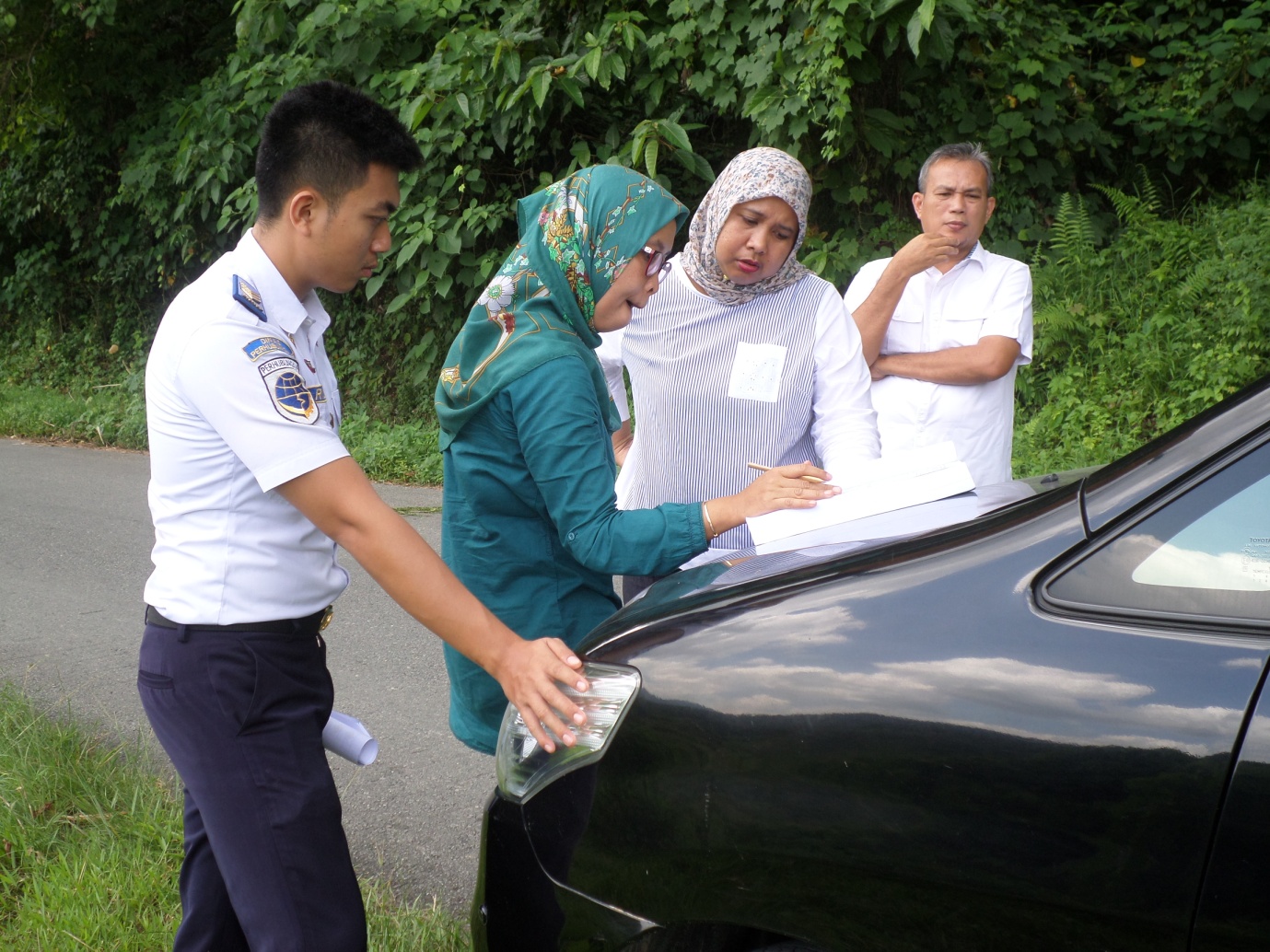 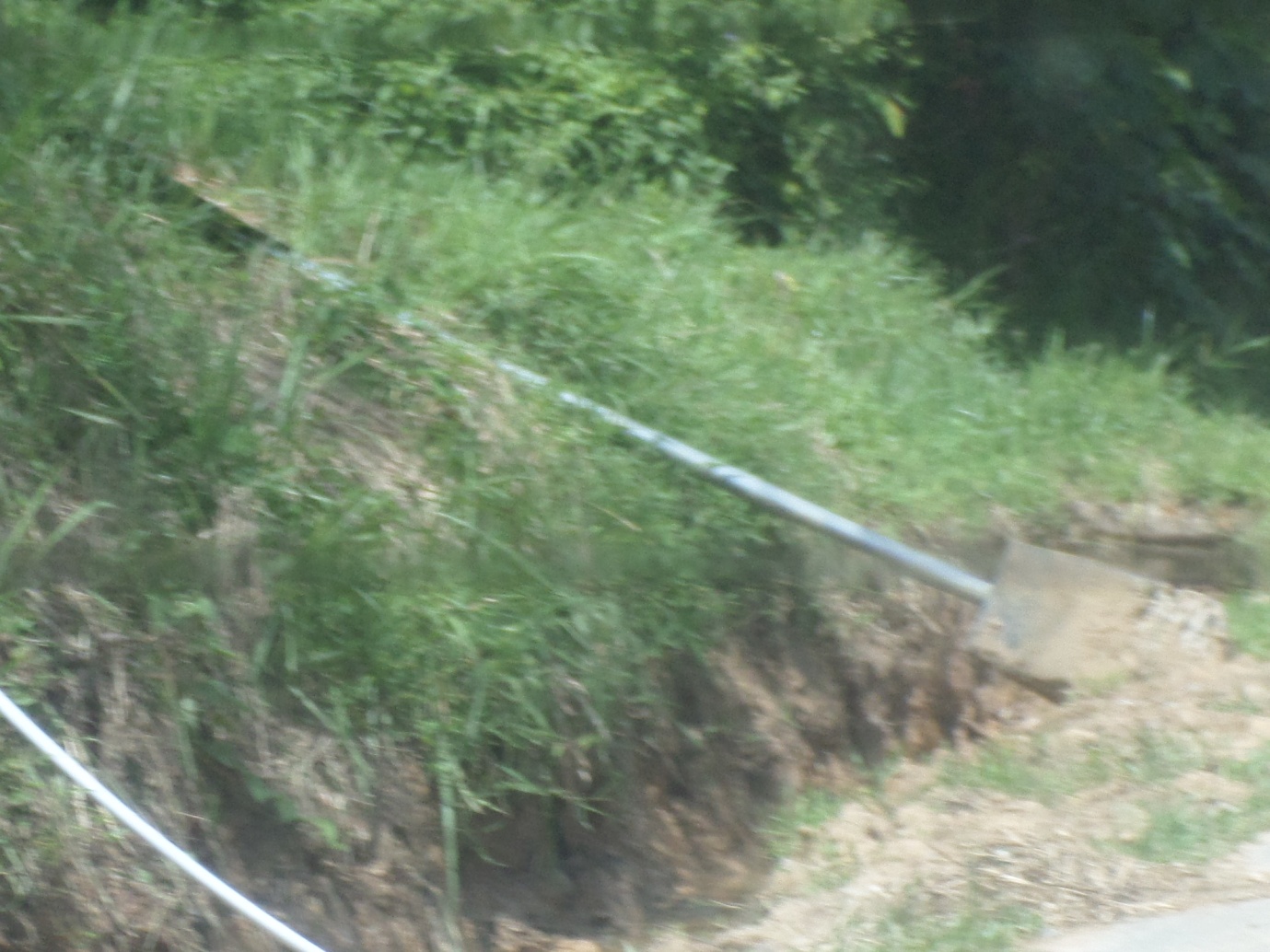 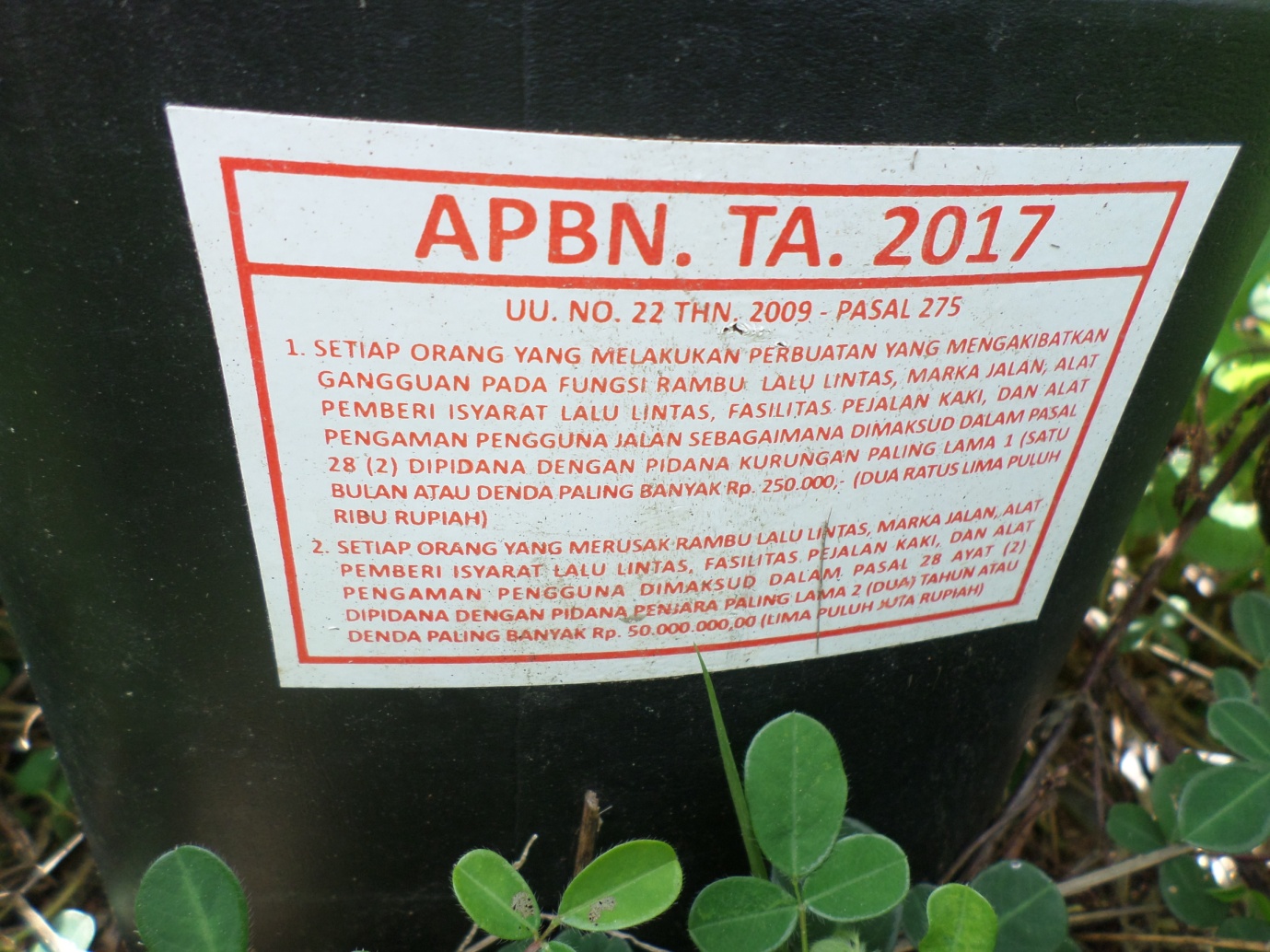 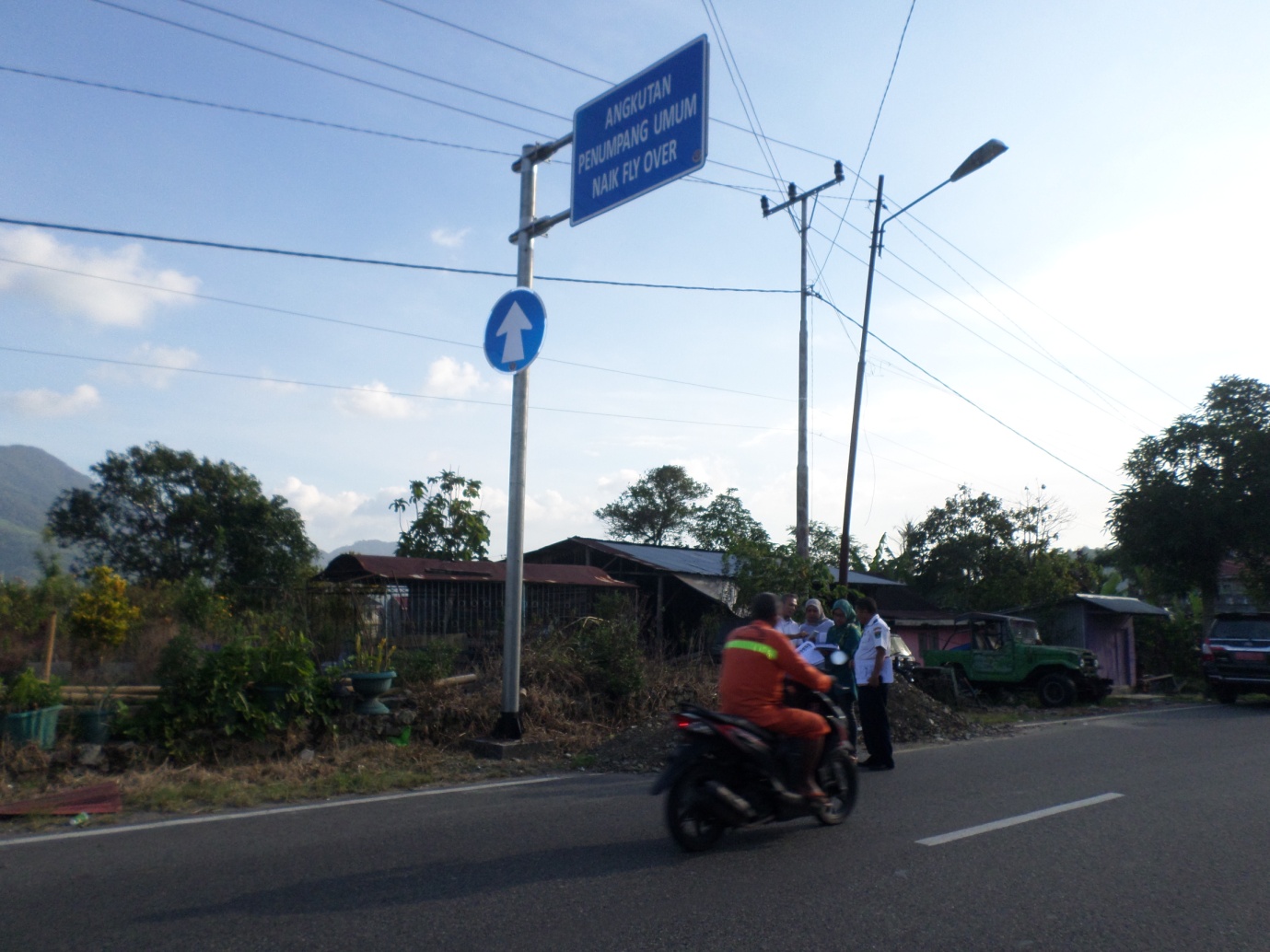 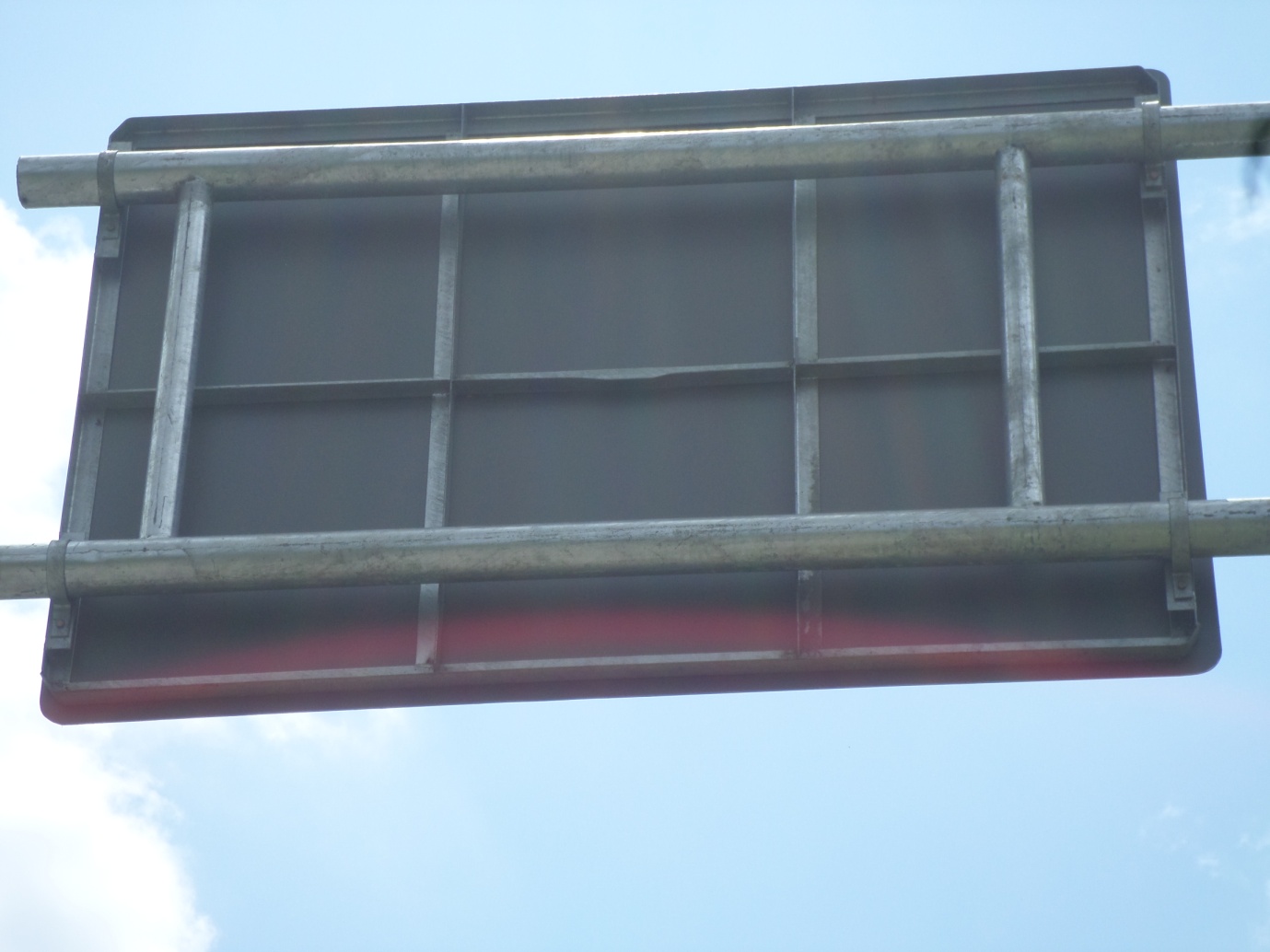 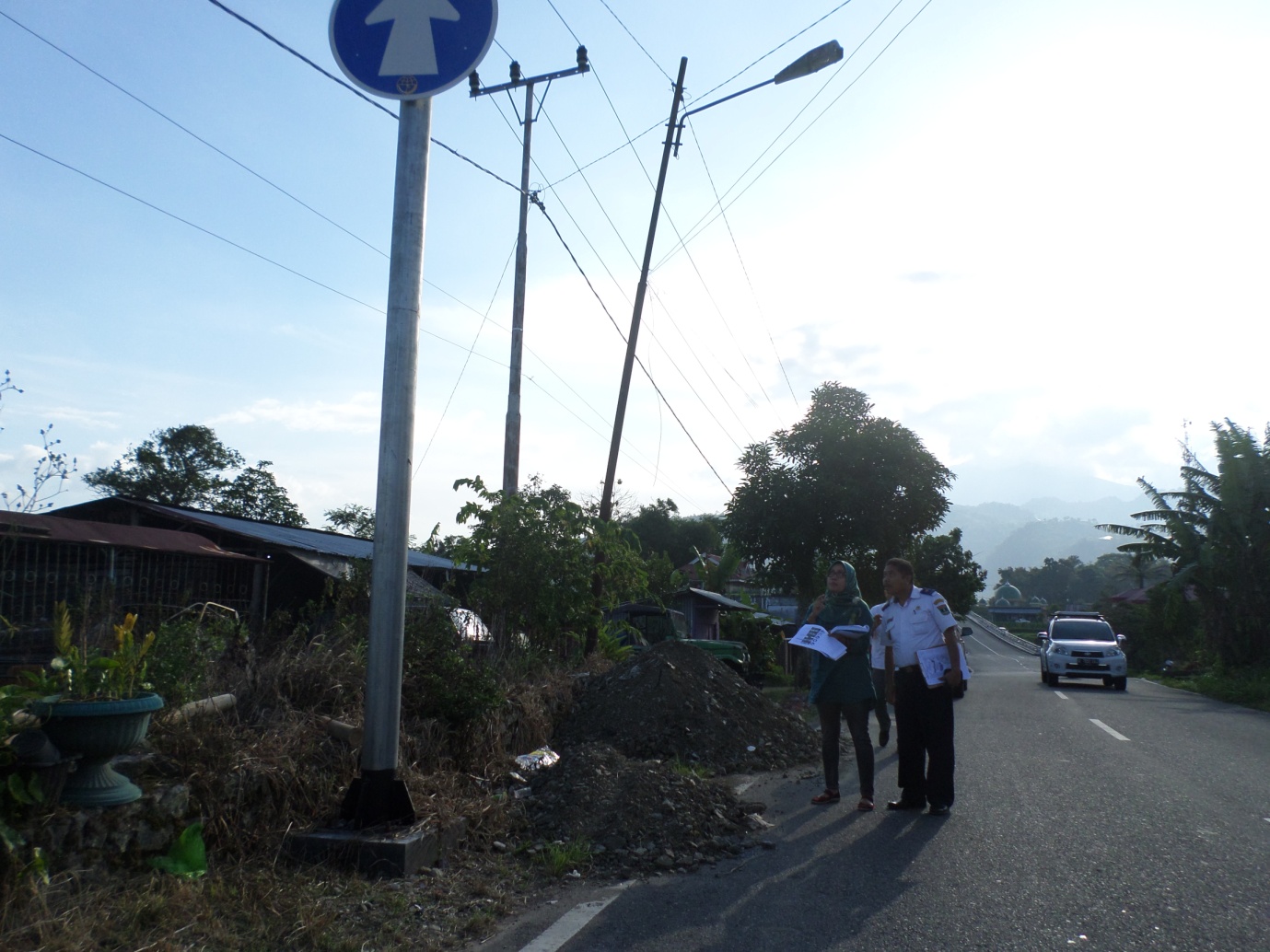 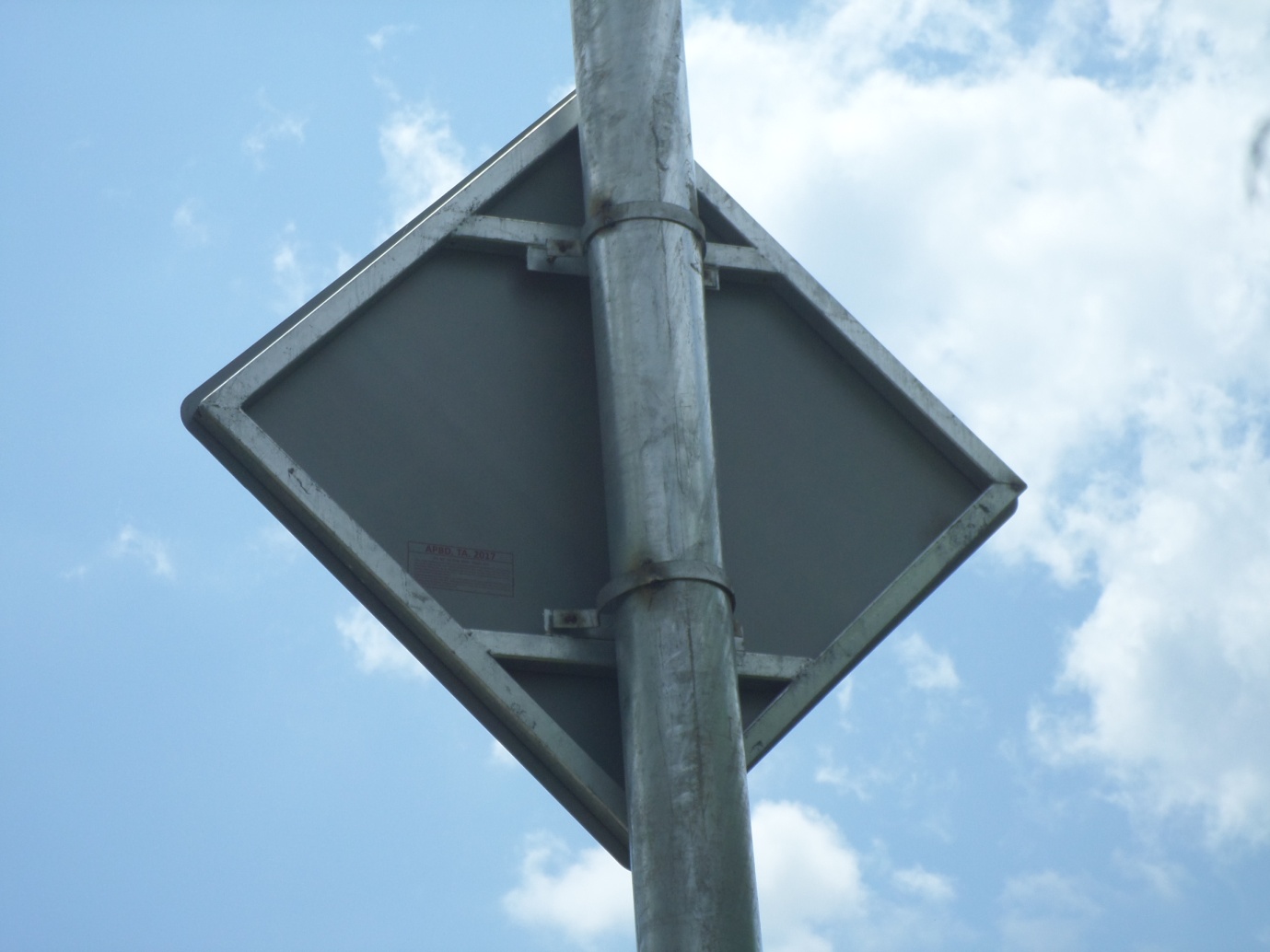 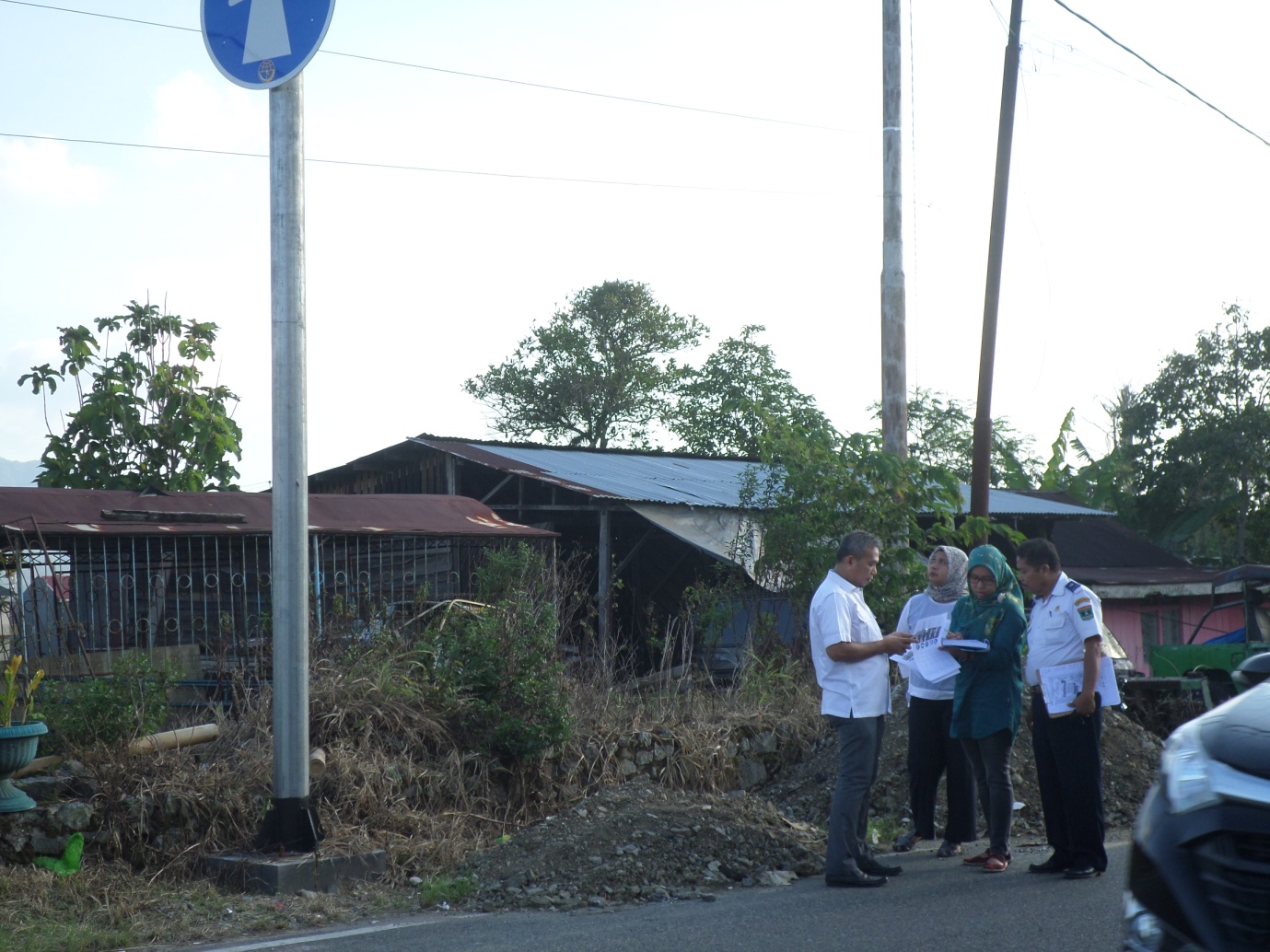 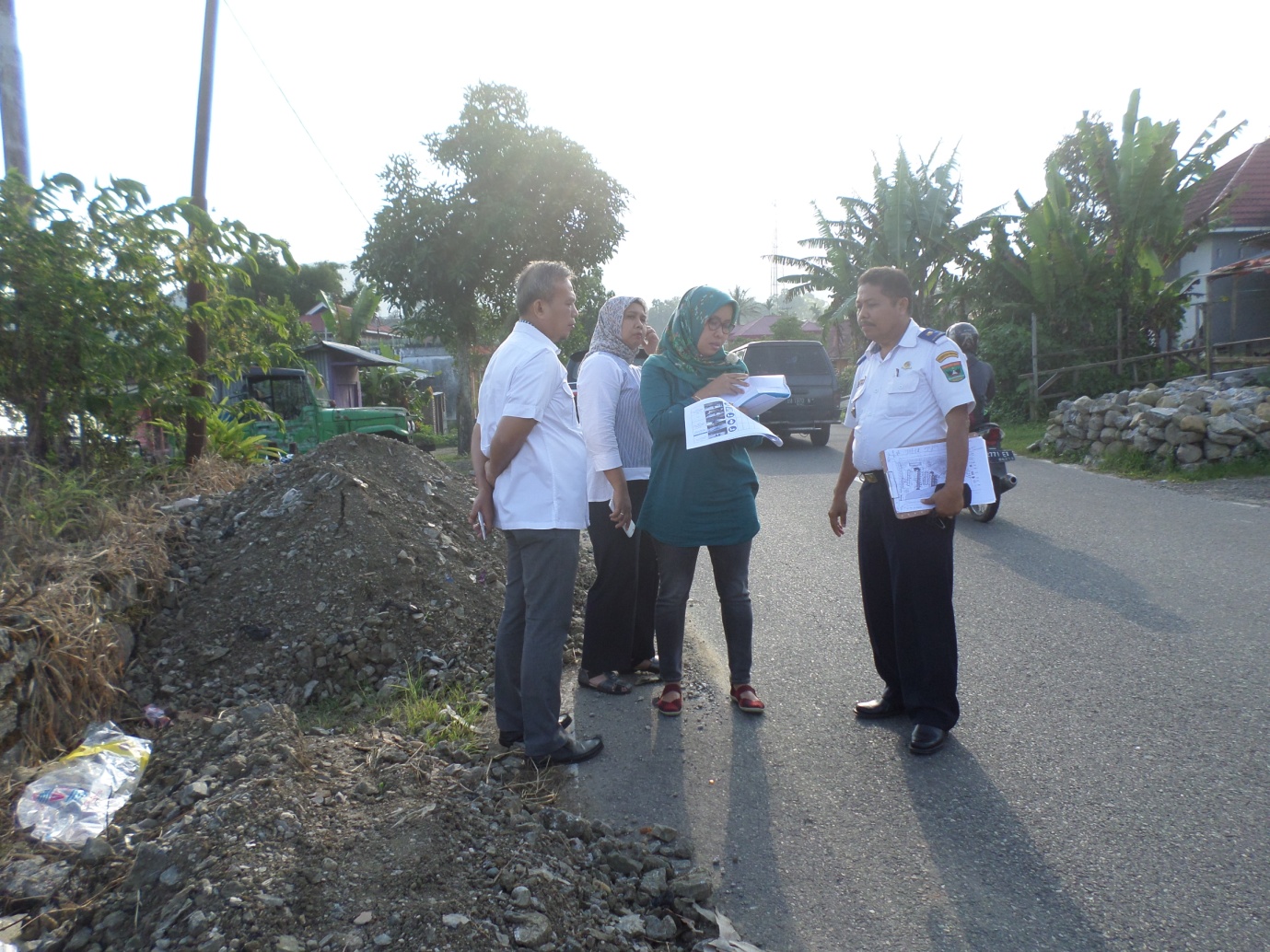 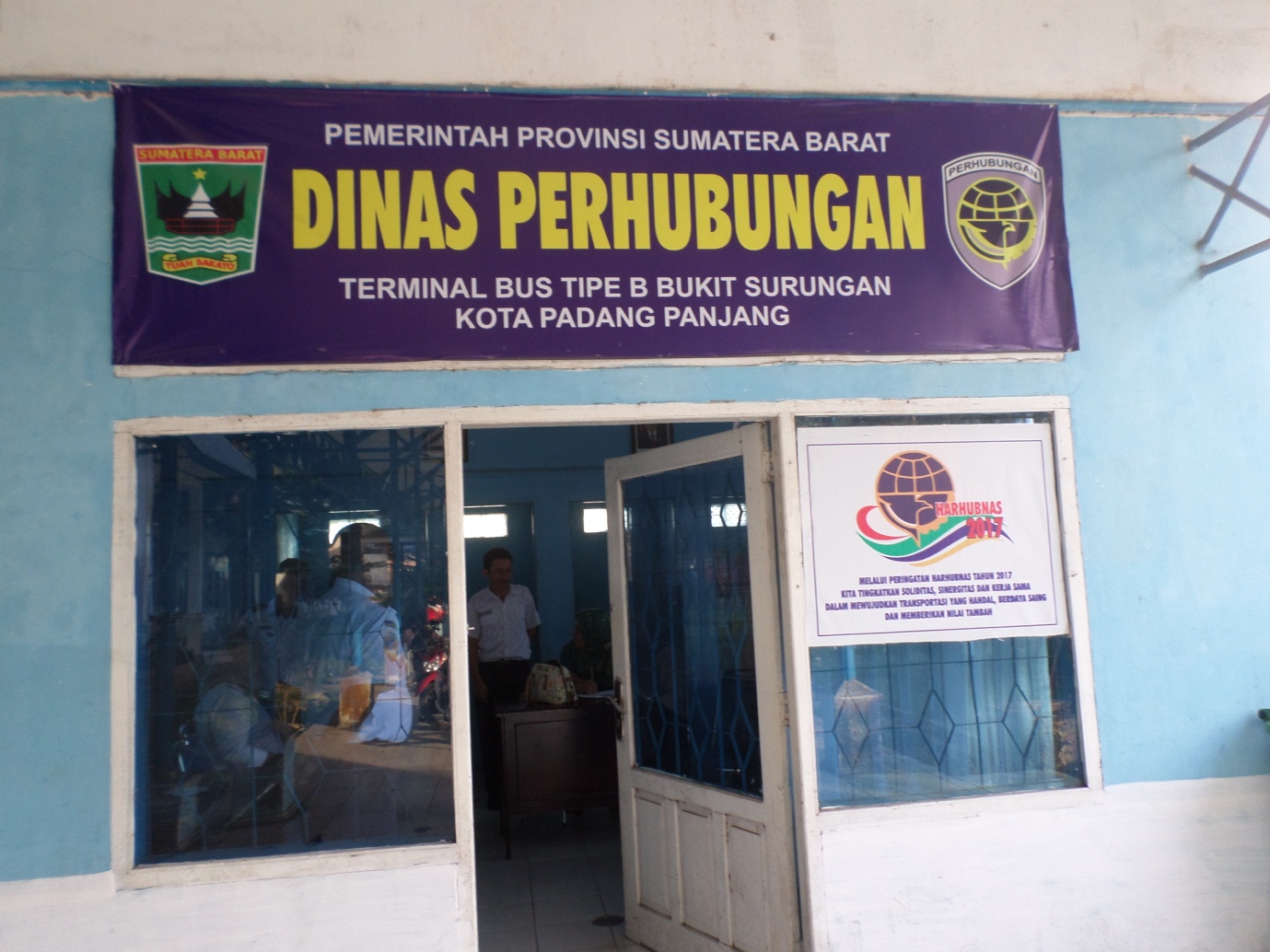 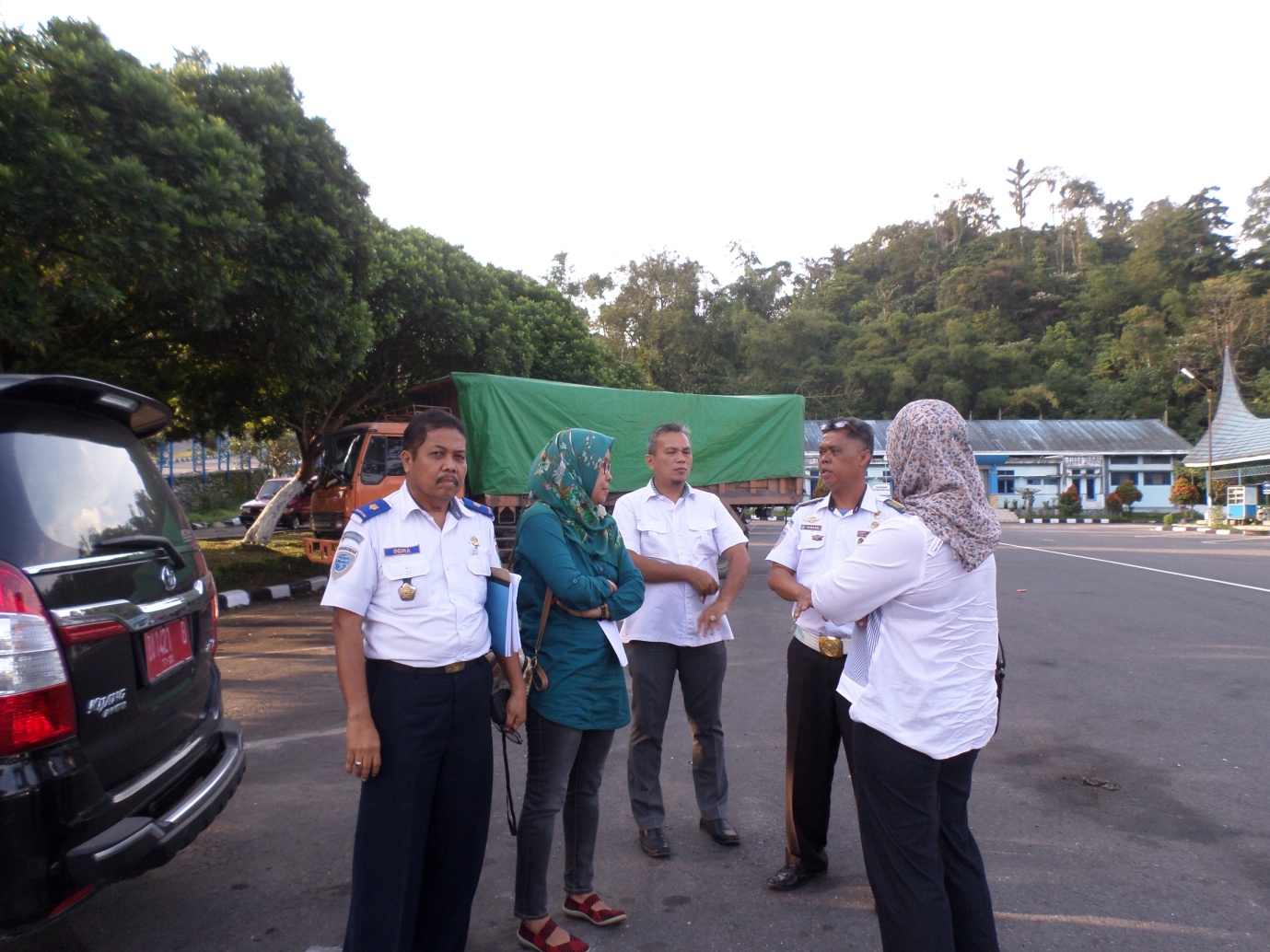 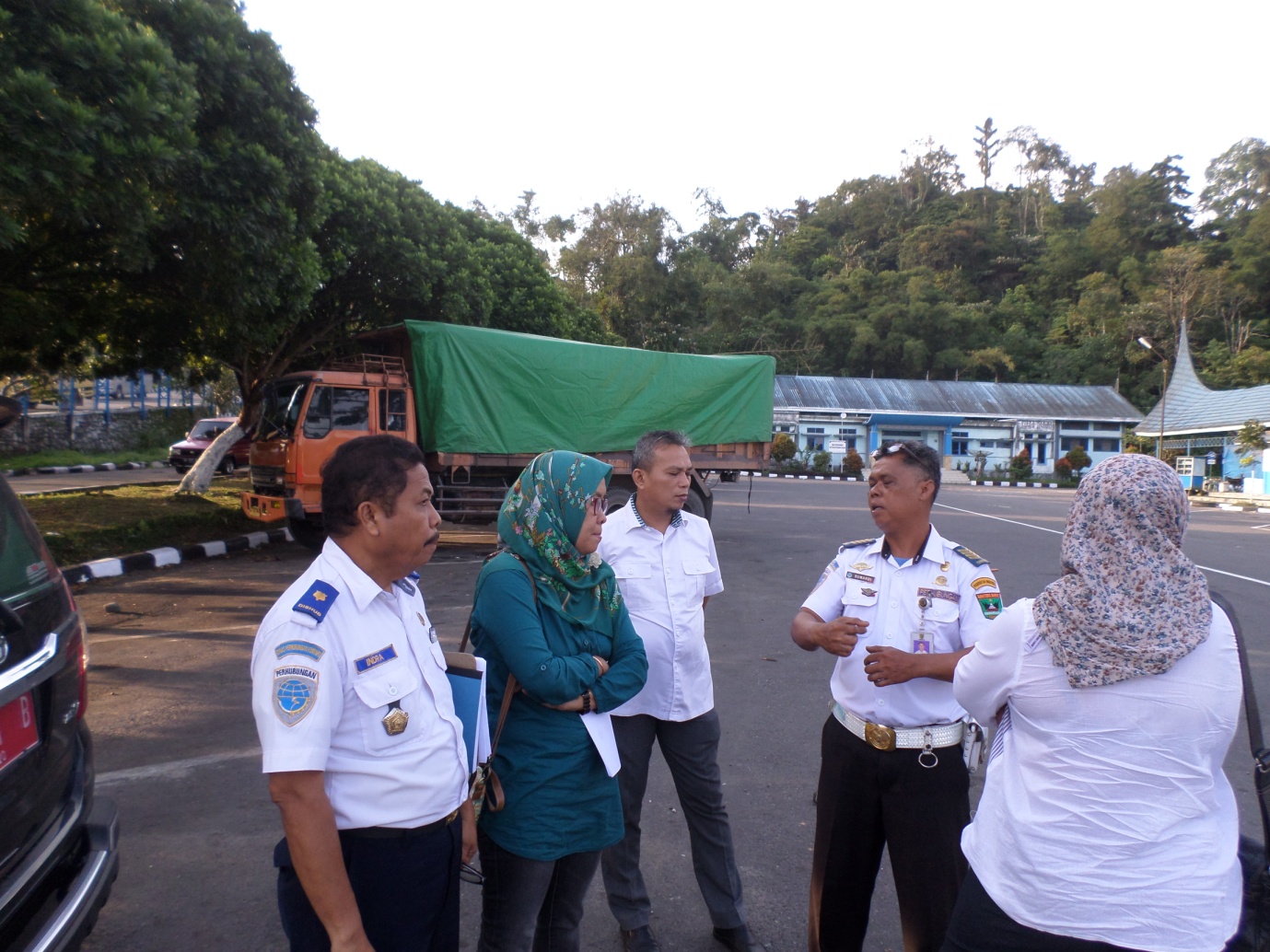 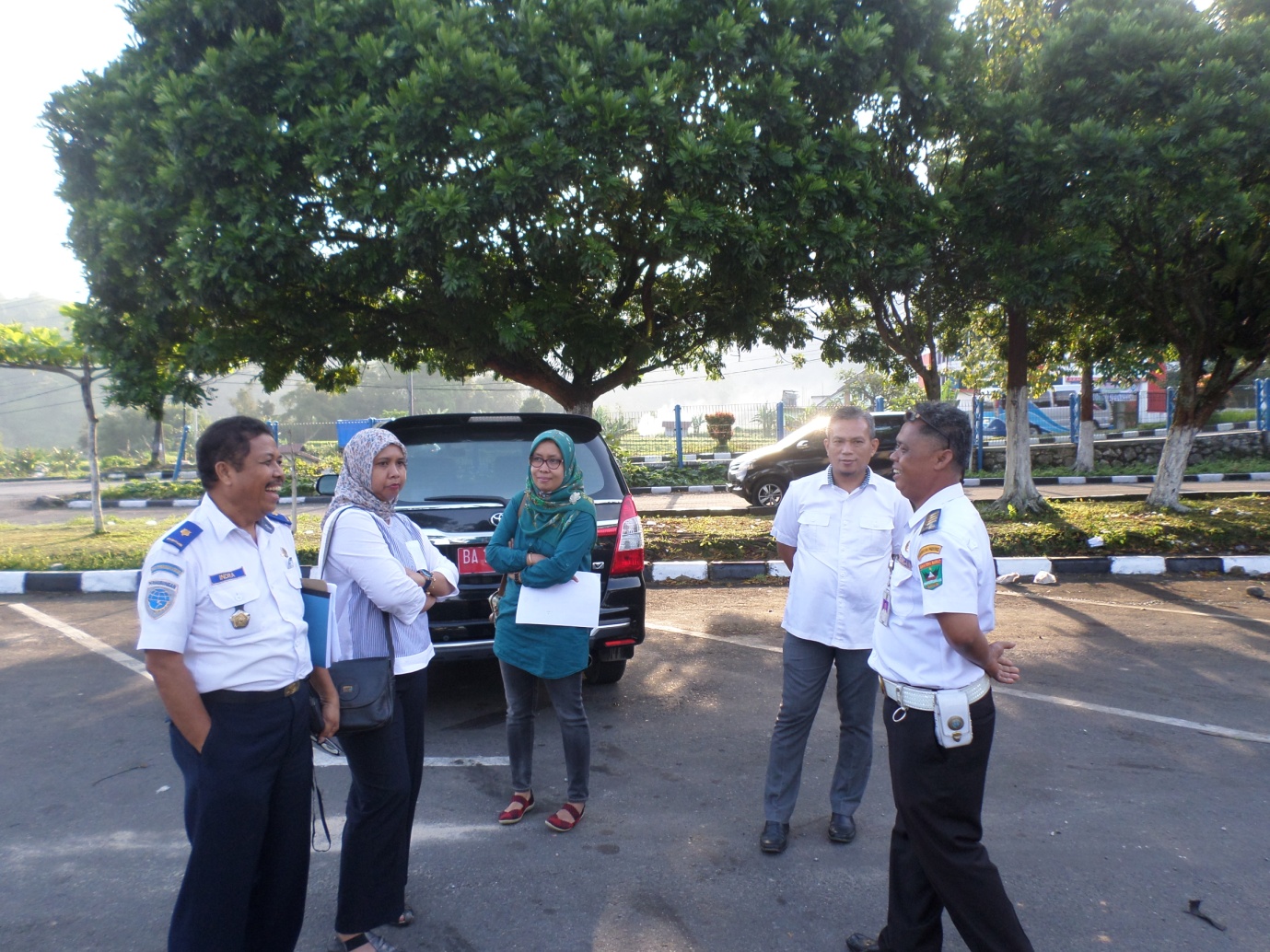 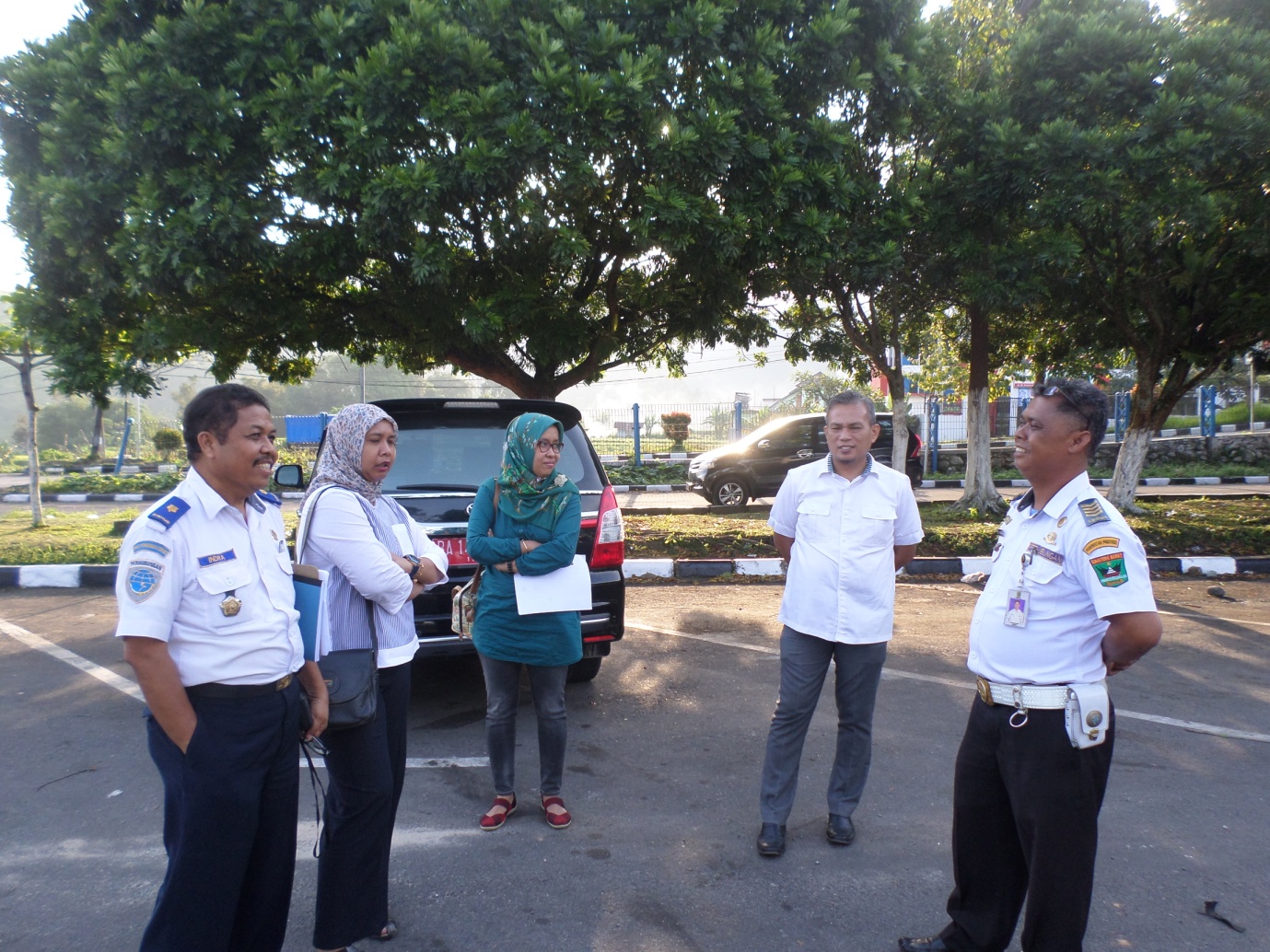 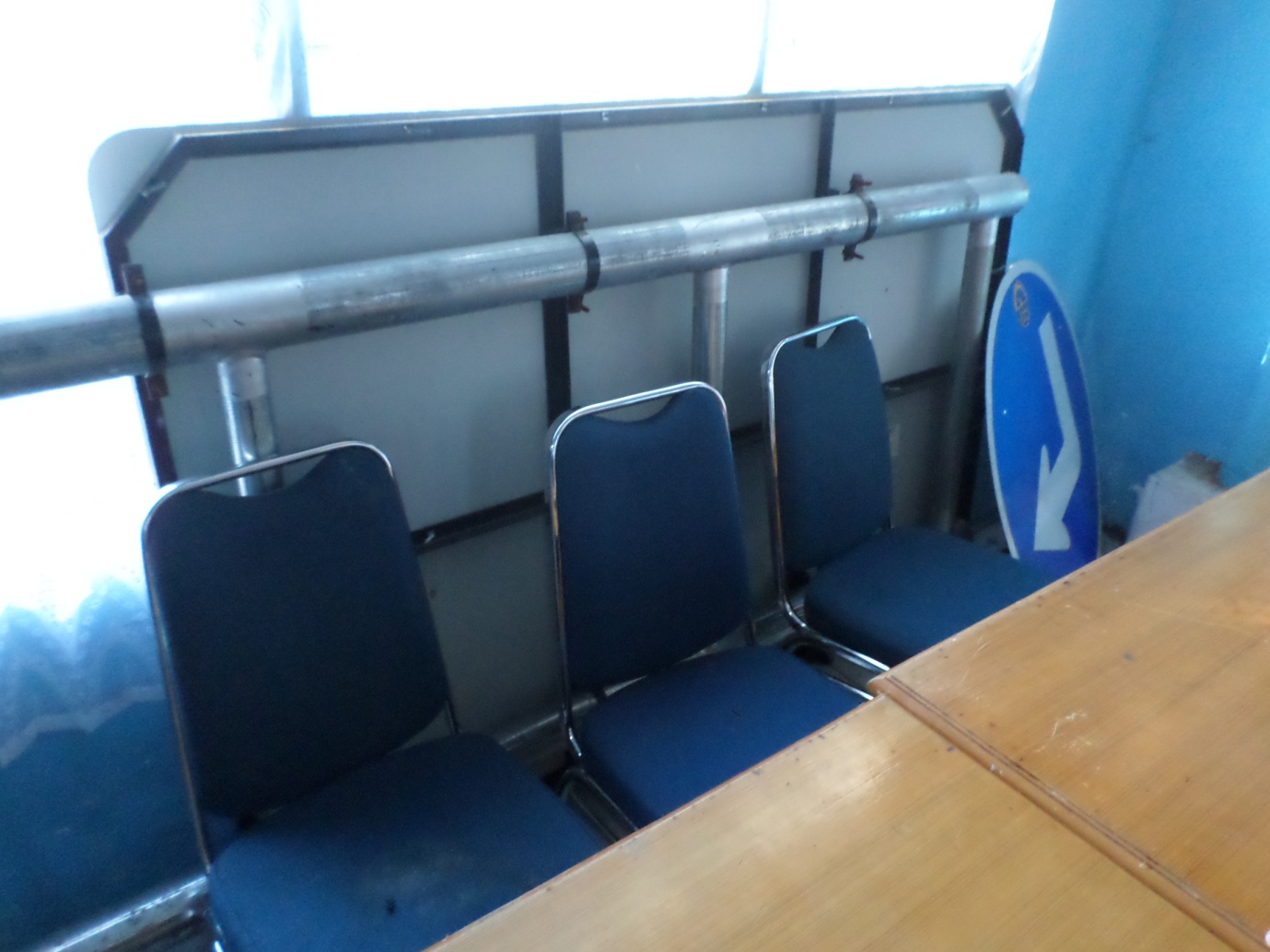 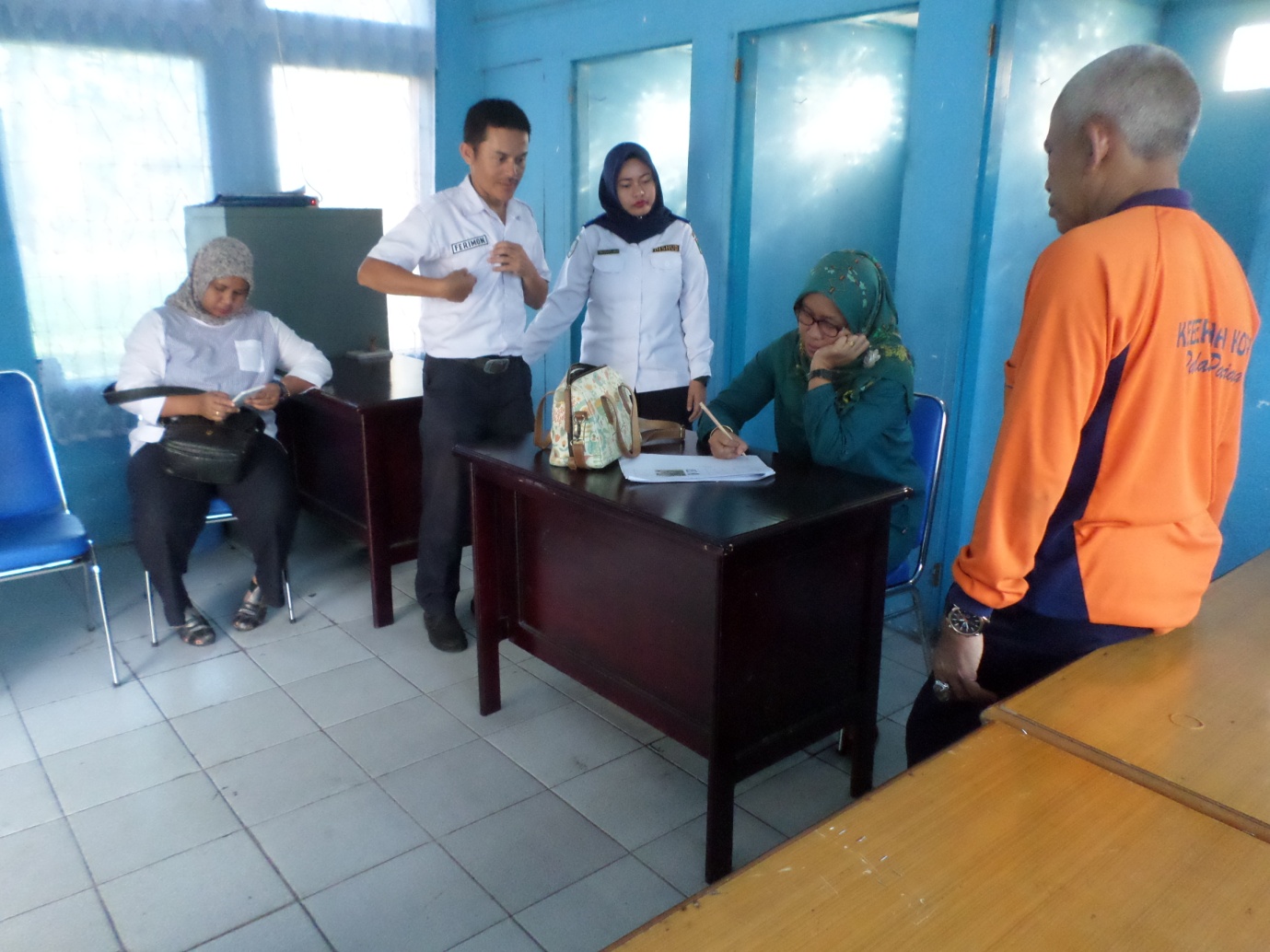 FOTO-FOTO PEMERIKSAAN LAPANGANTANGGAL 9 MEI 2018 PEKERJAAN TAHUN 2017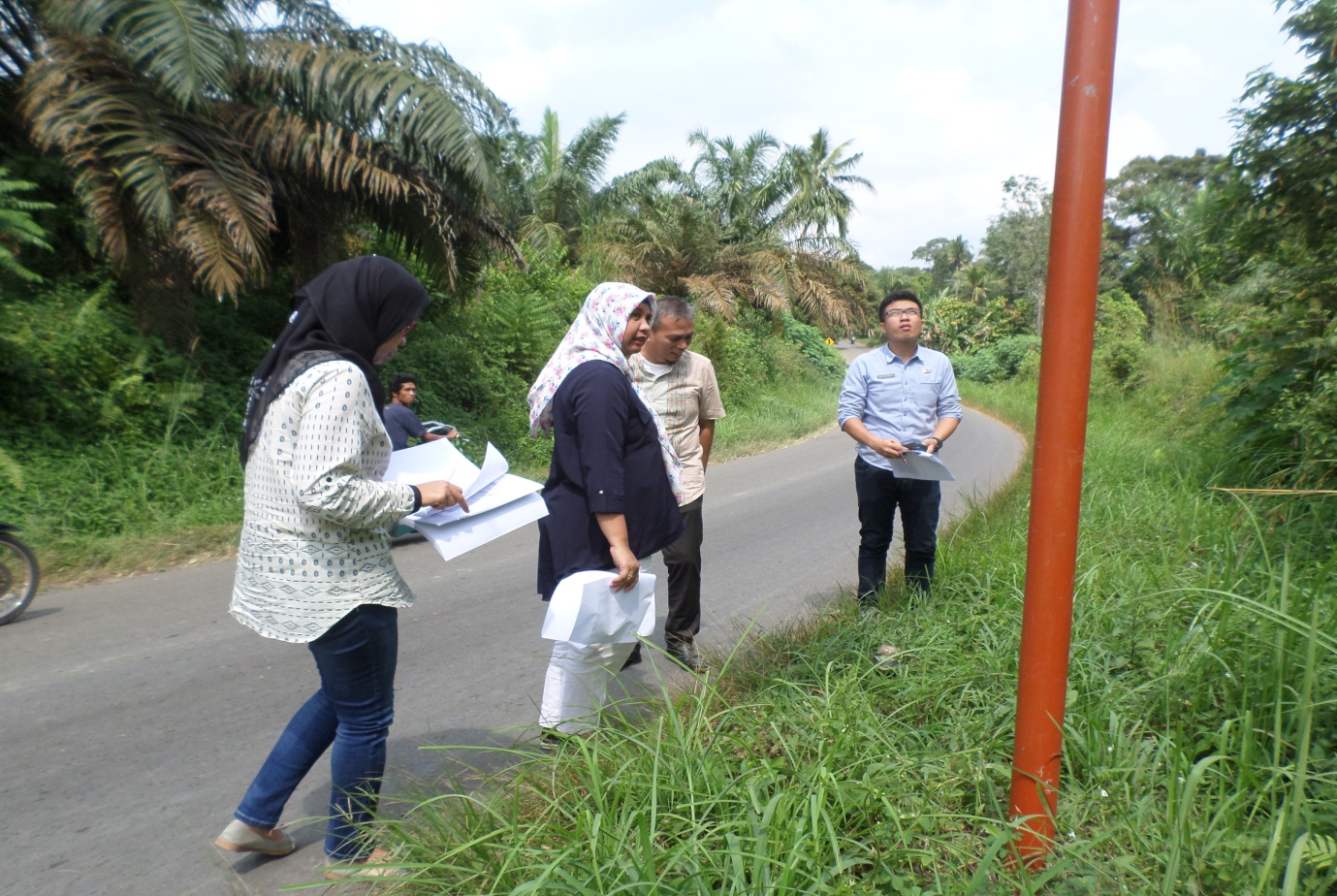 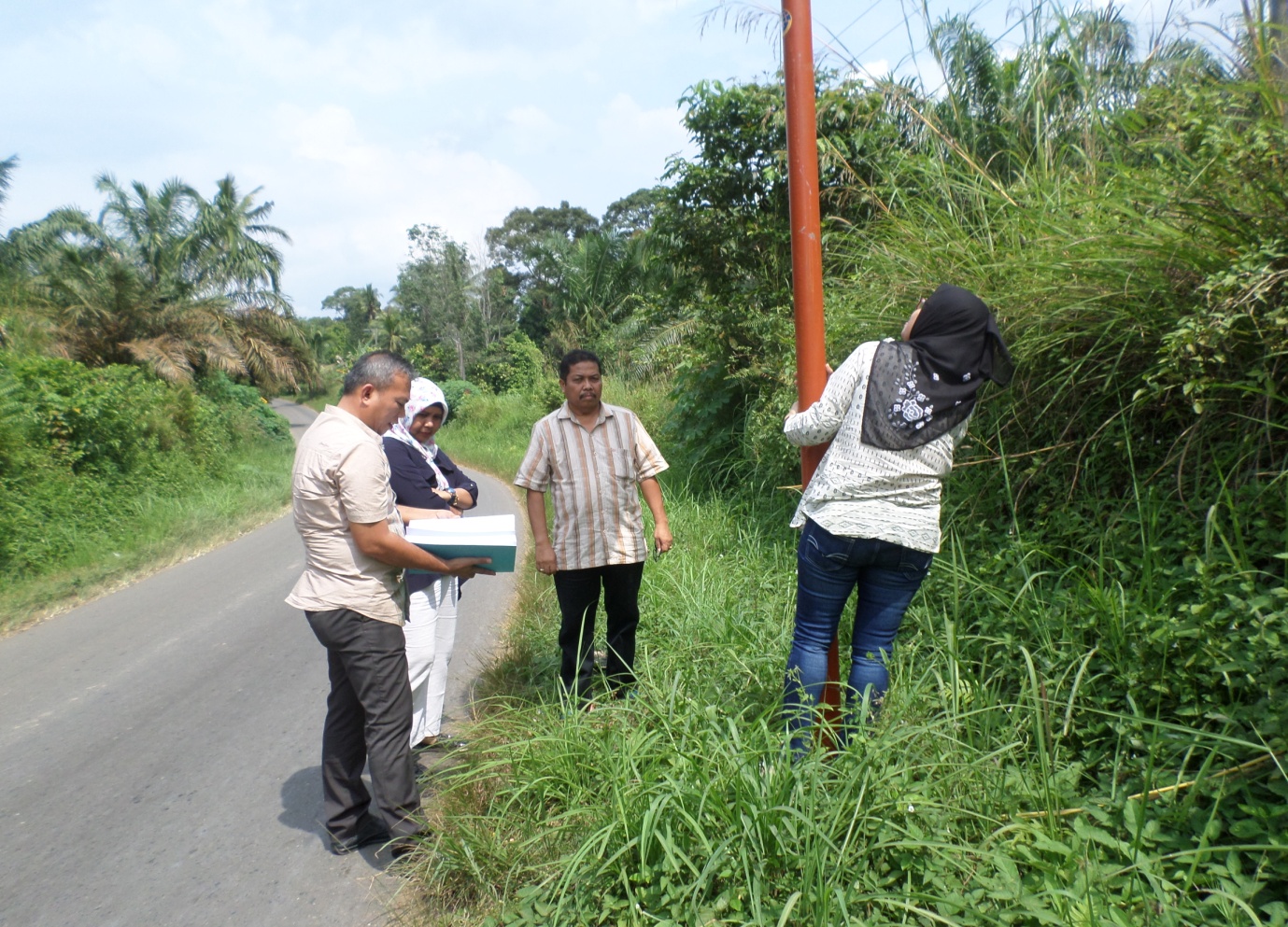 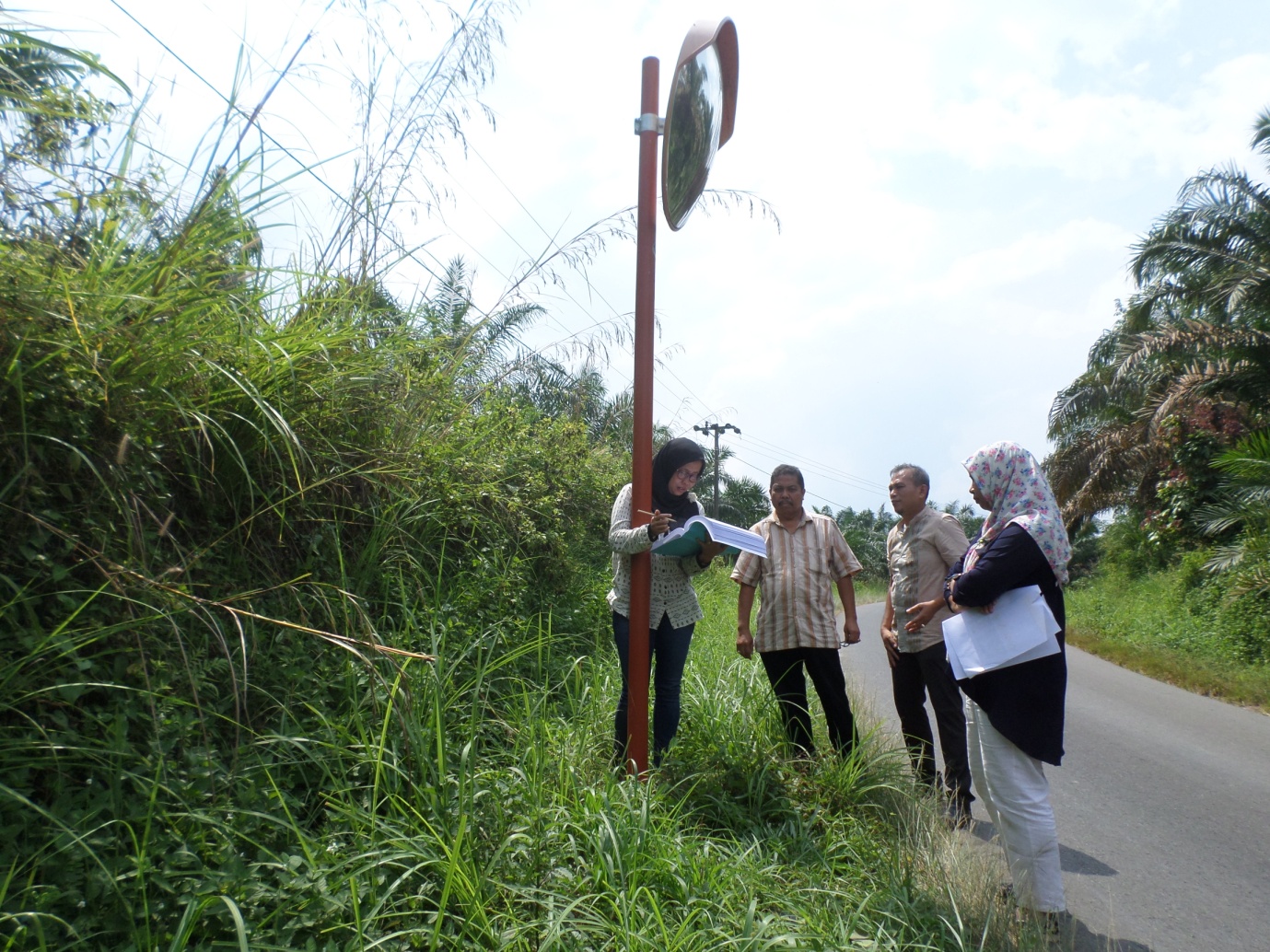 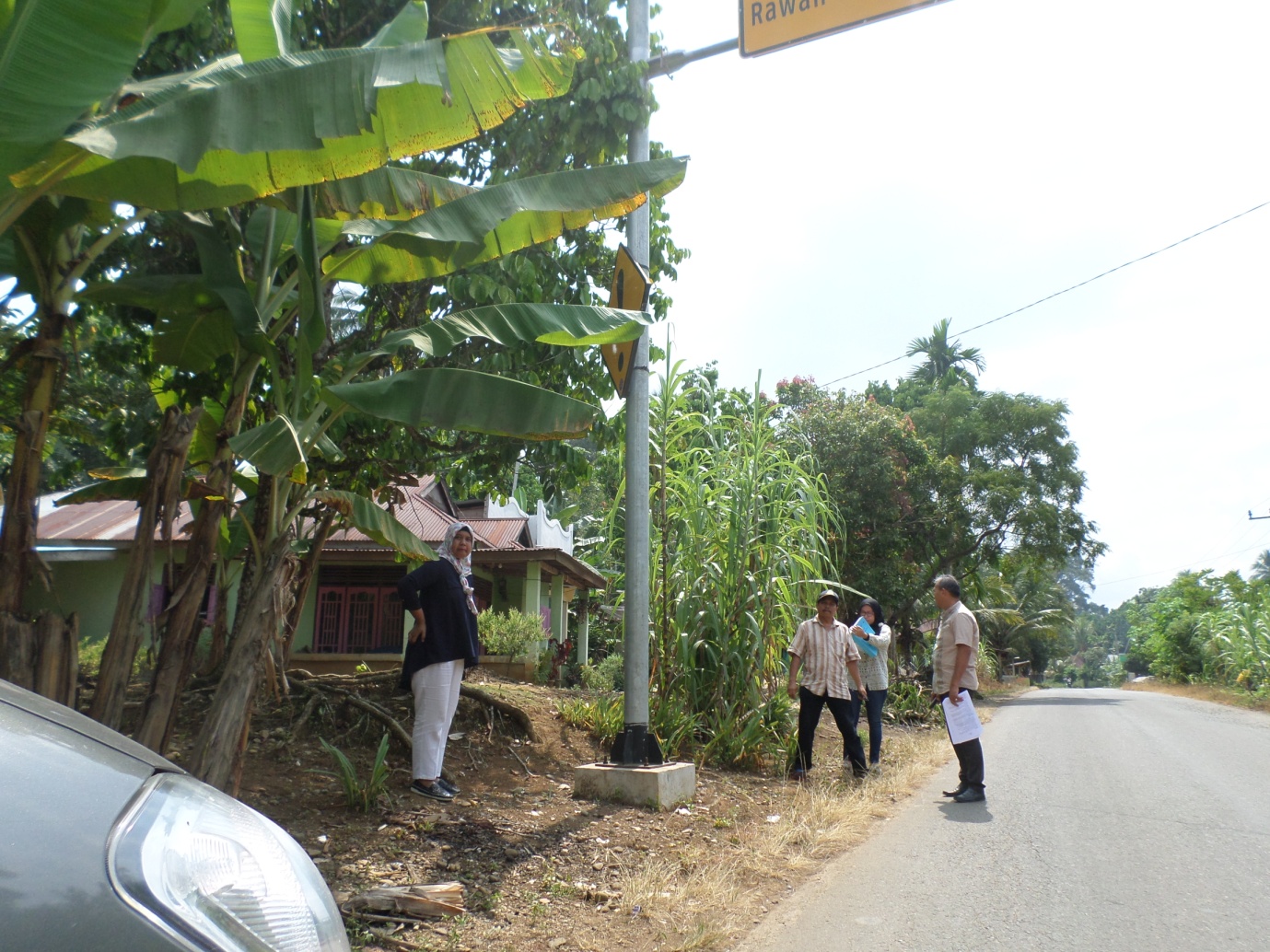 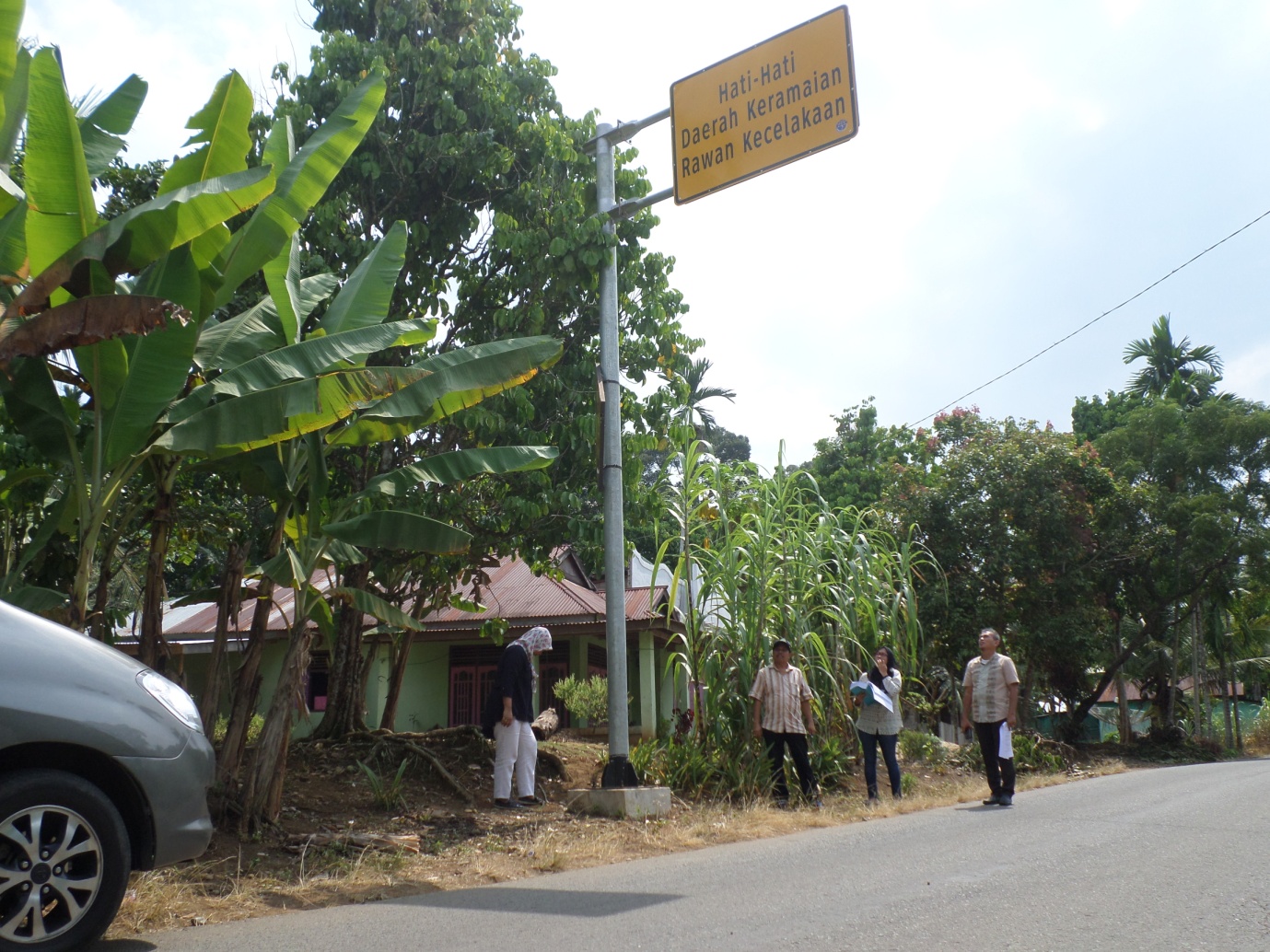 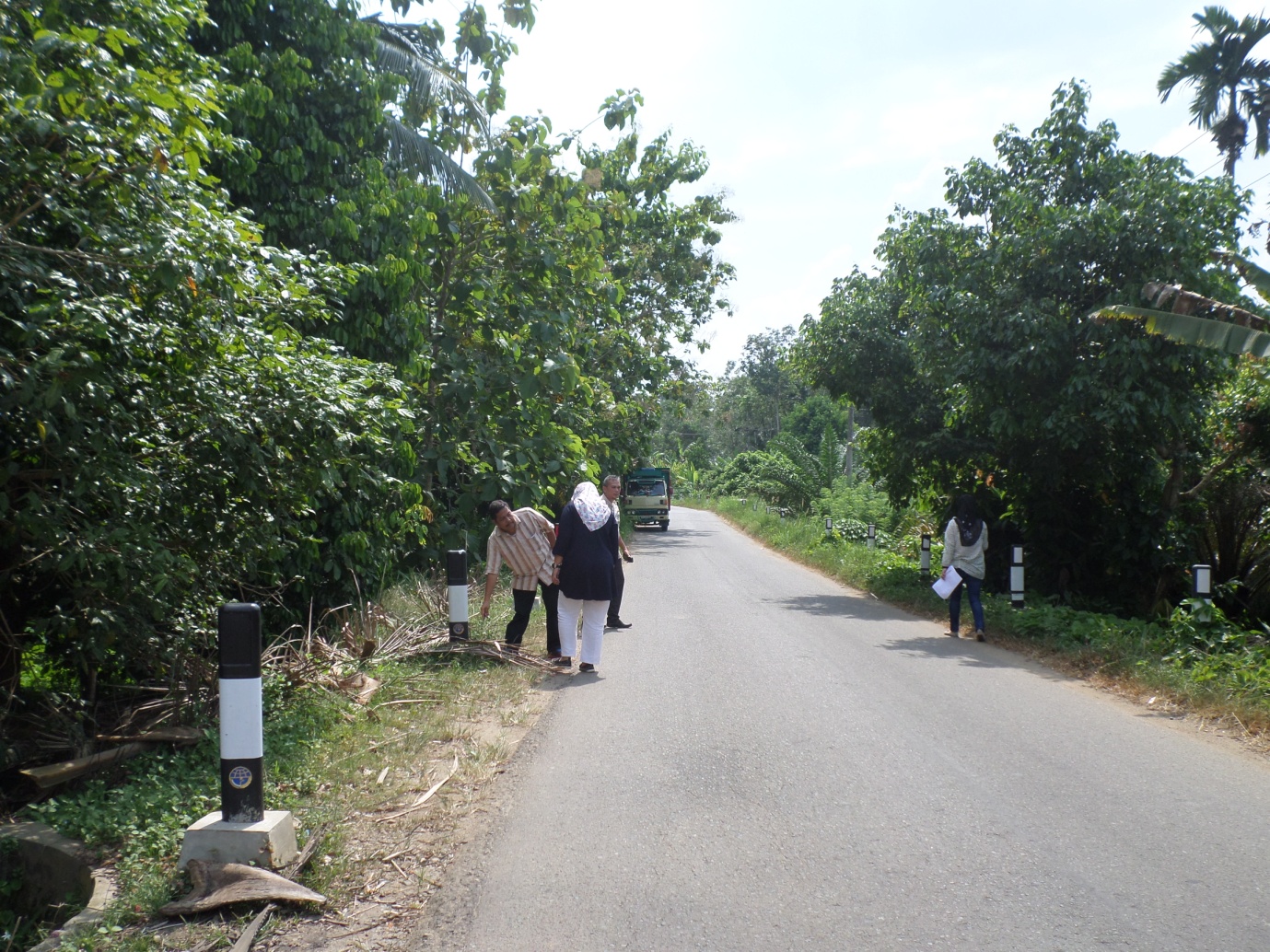 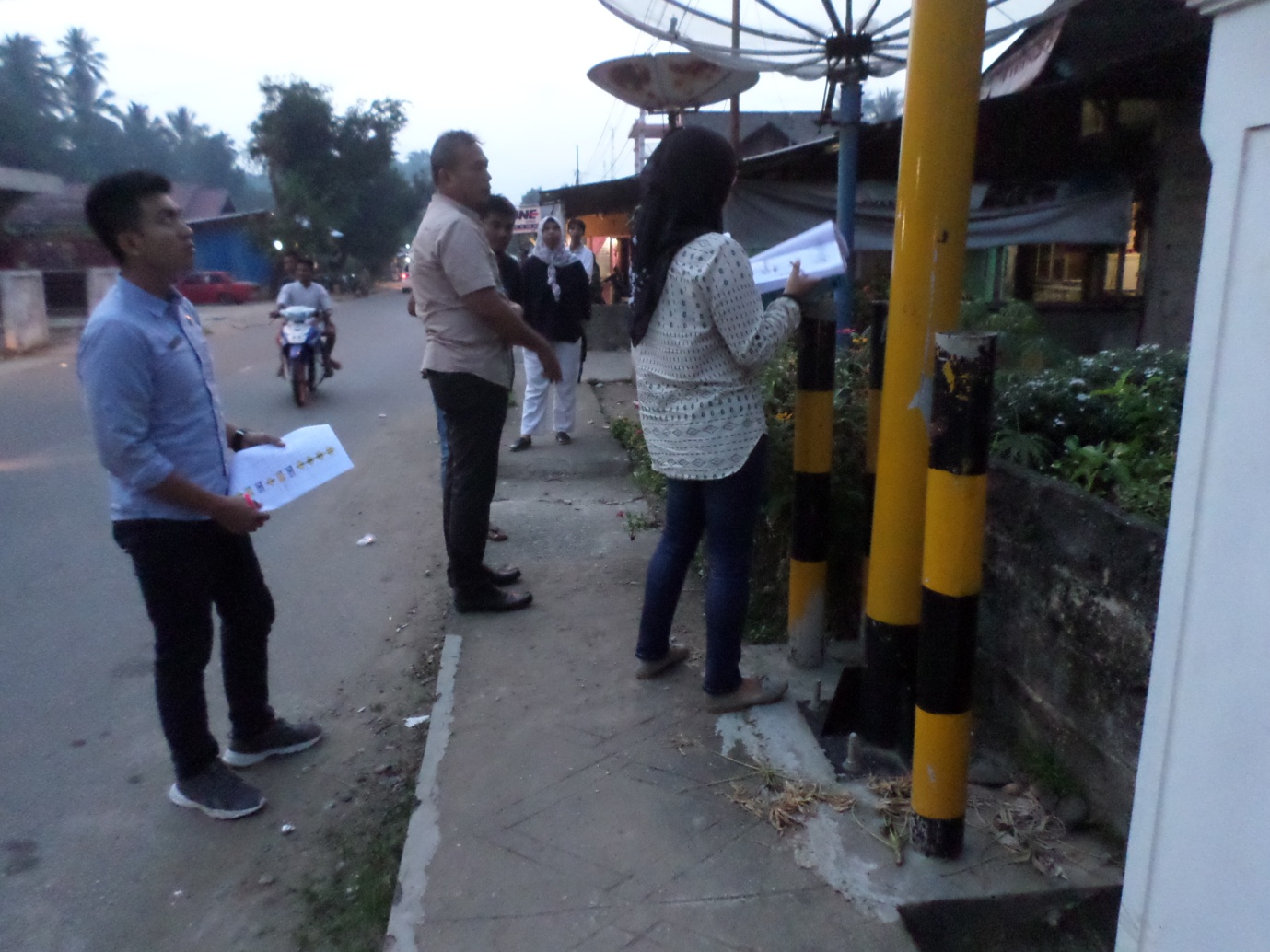 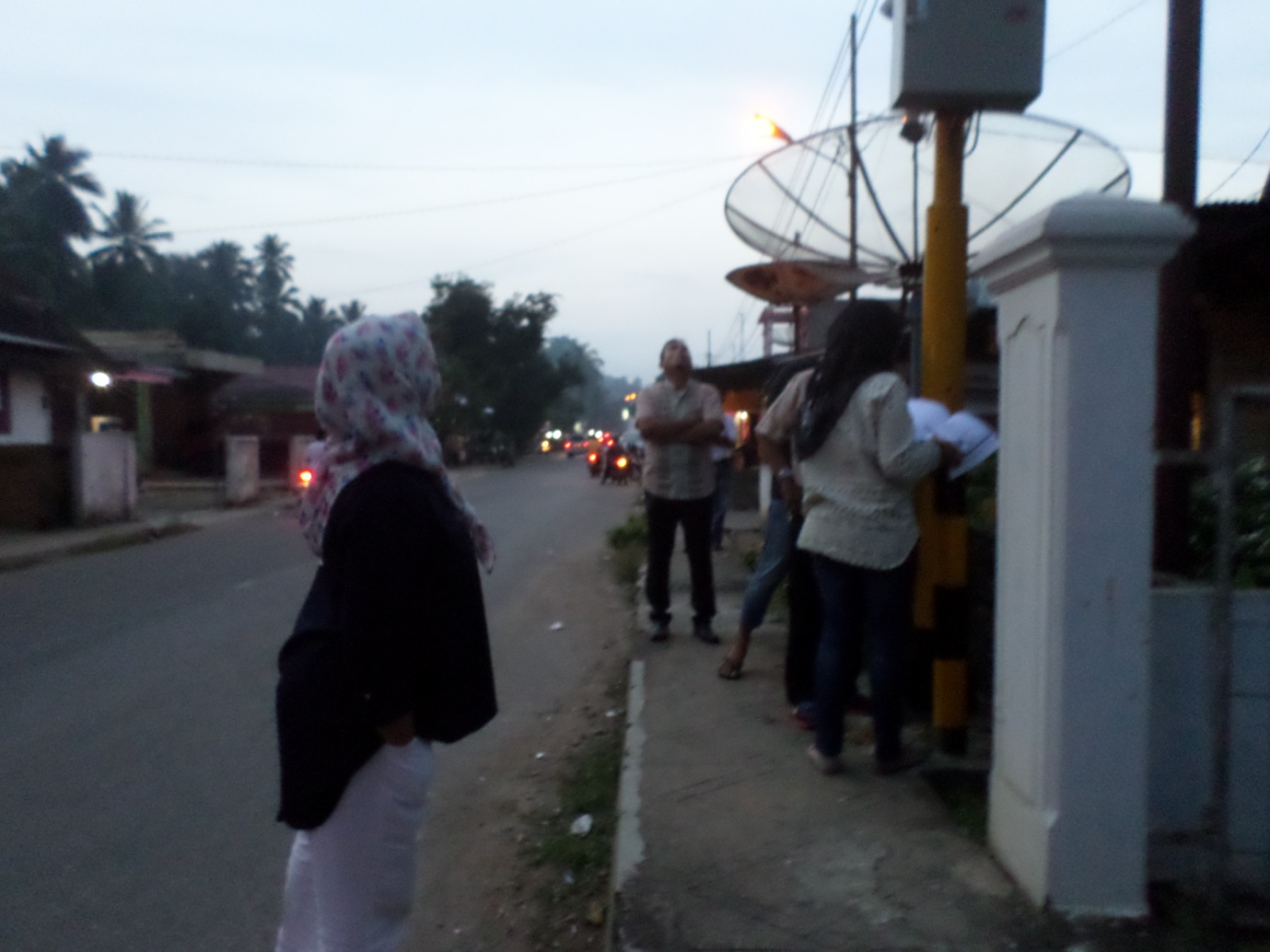 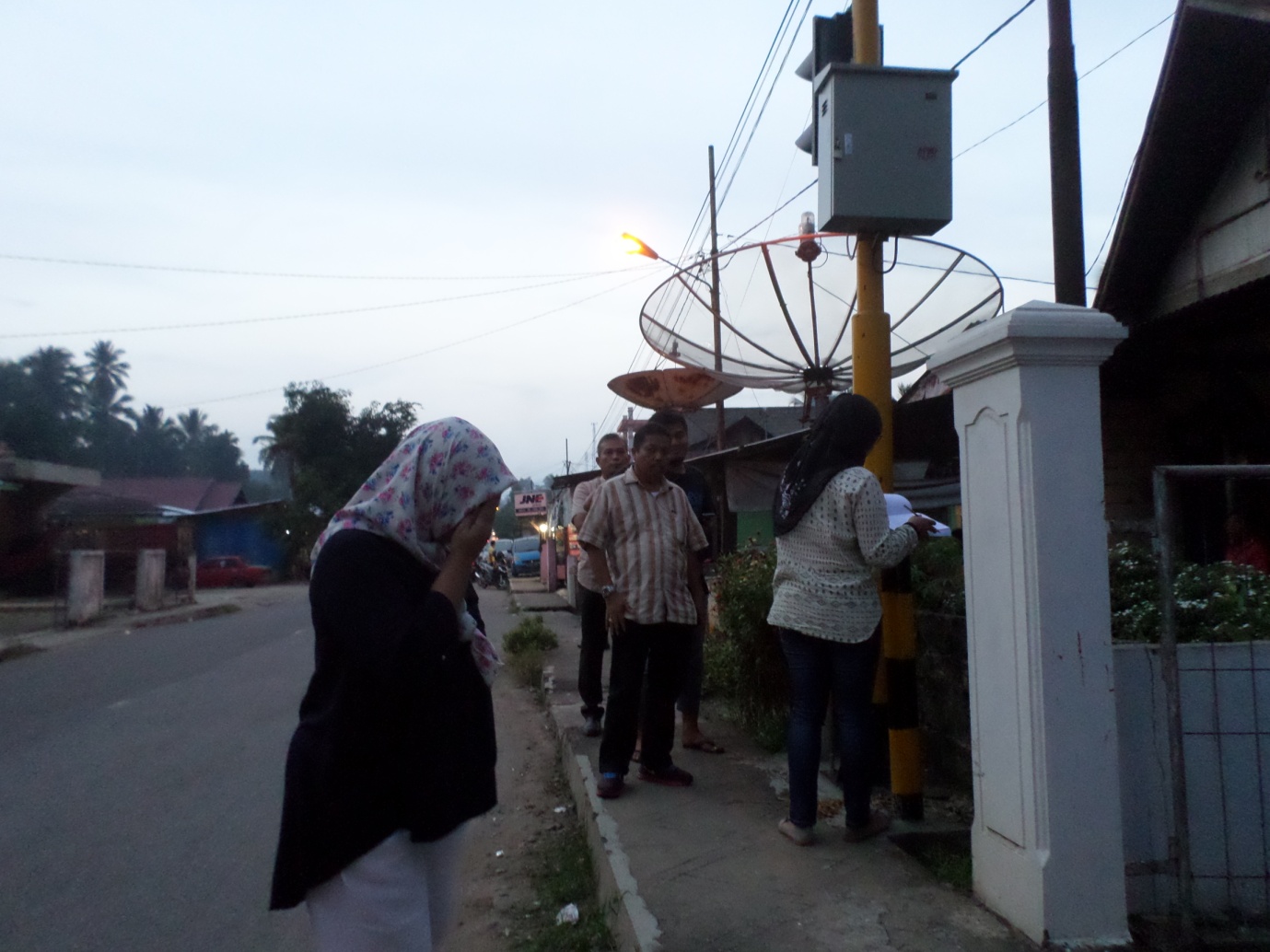 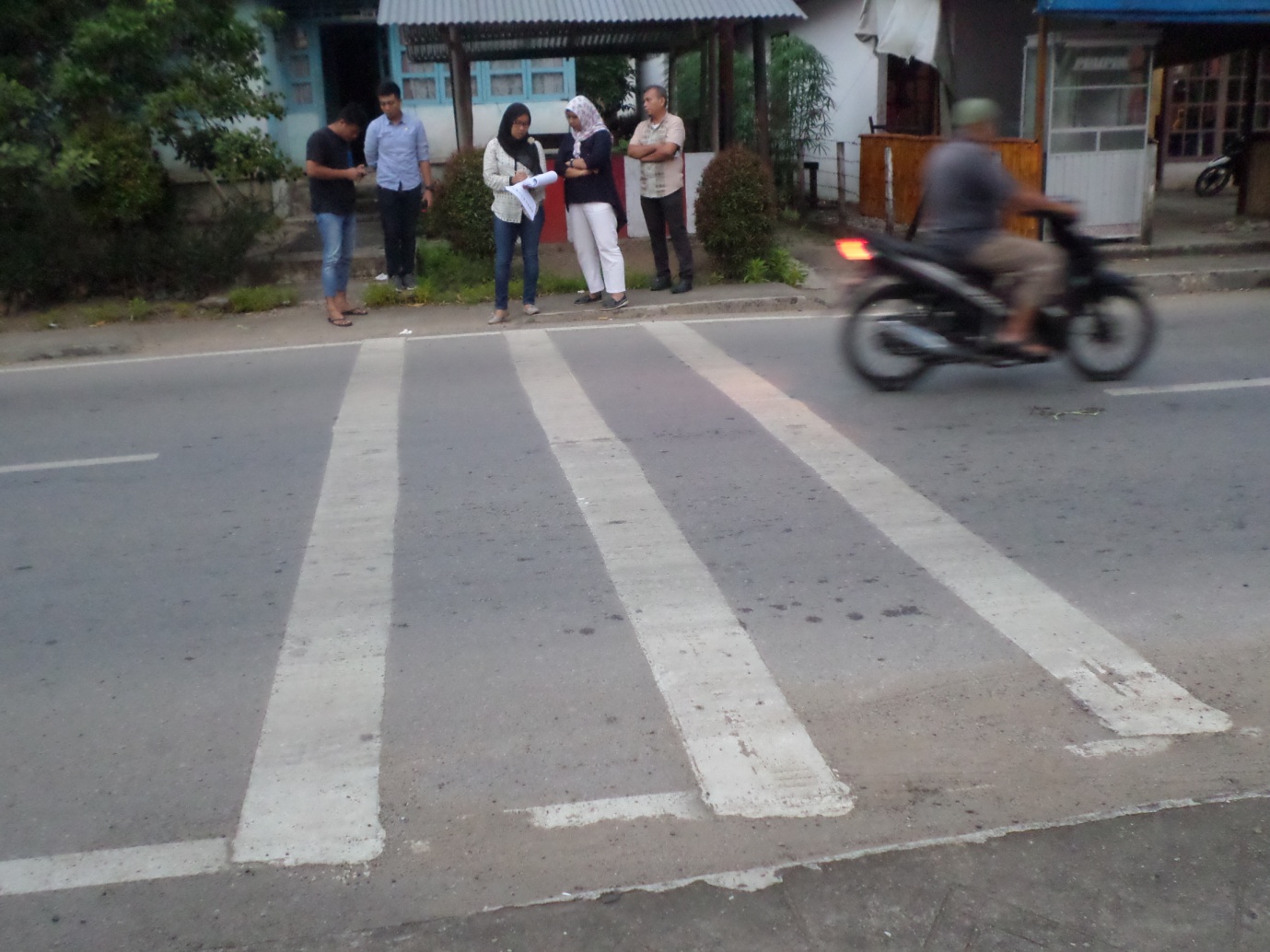 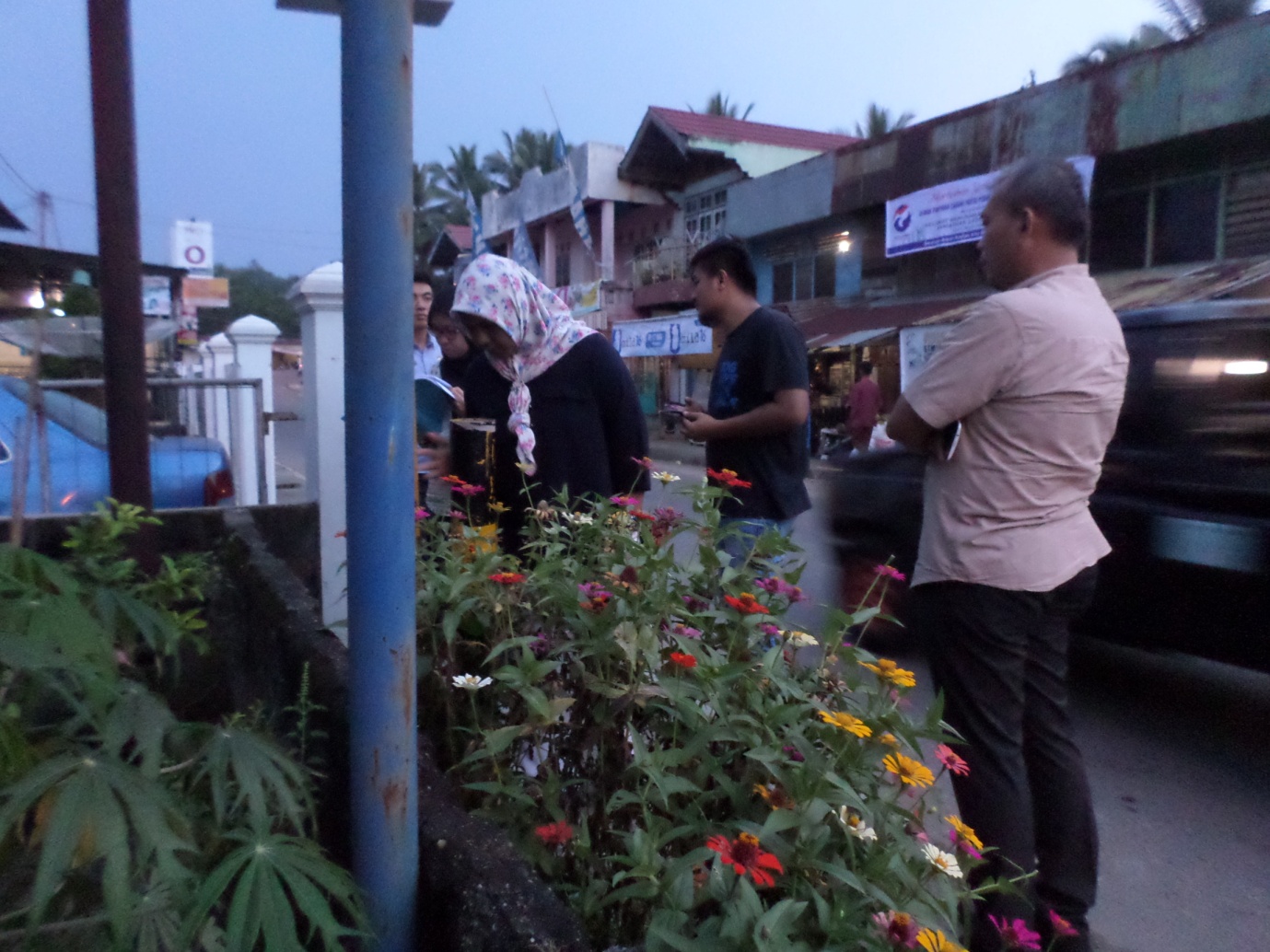 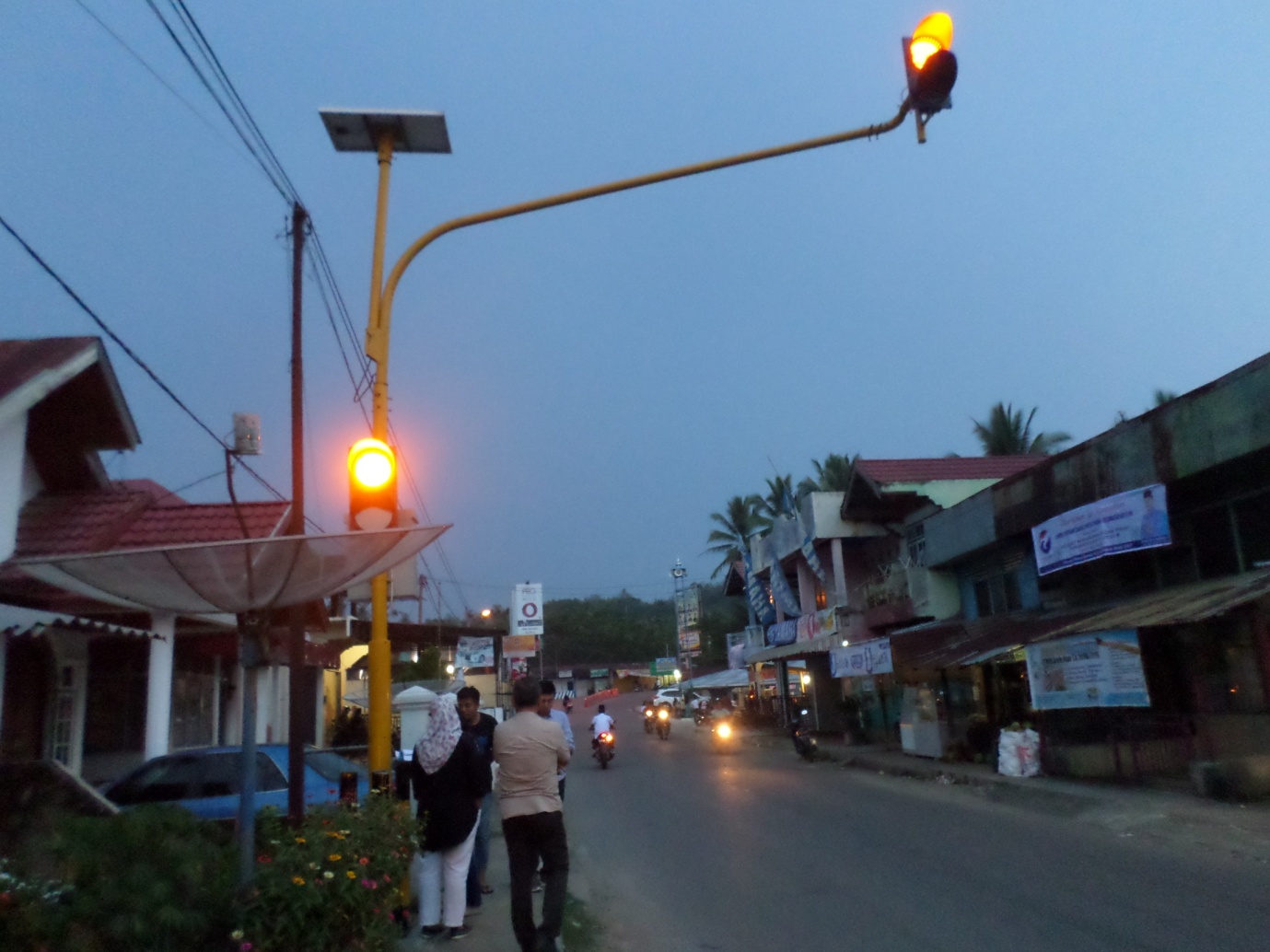 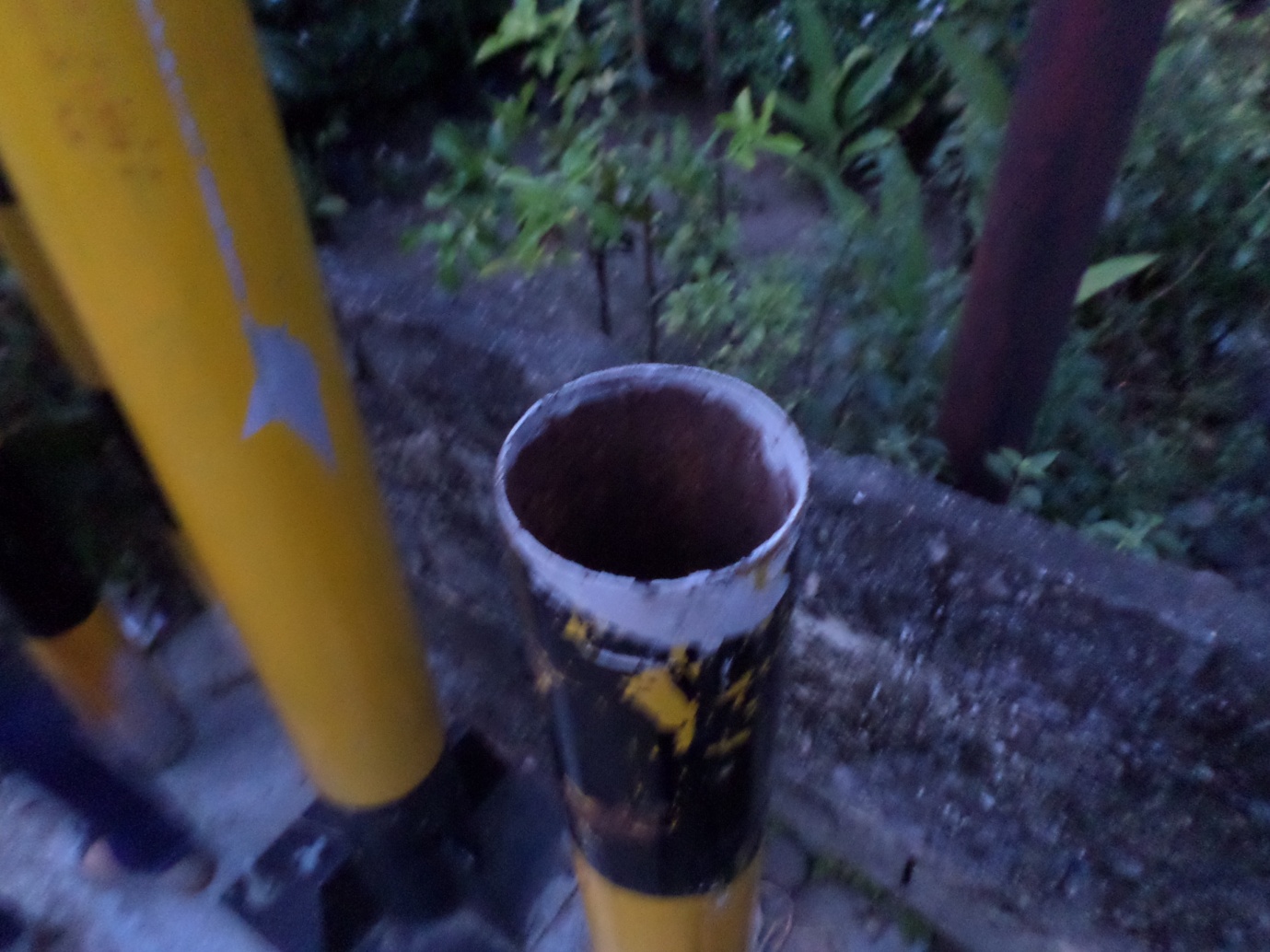 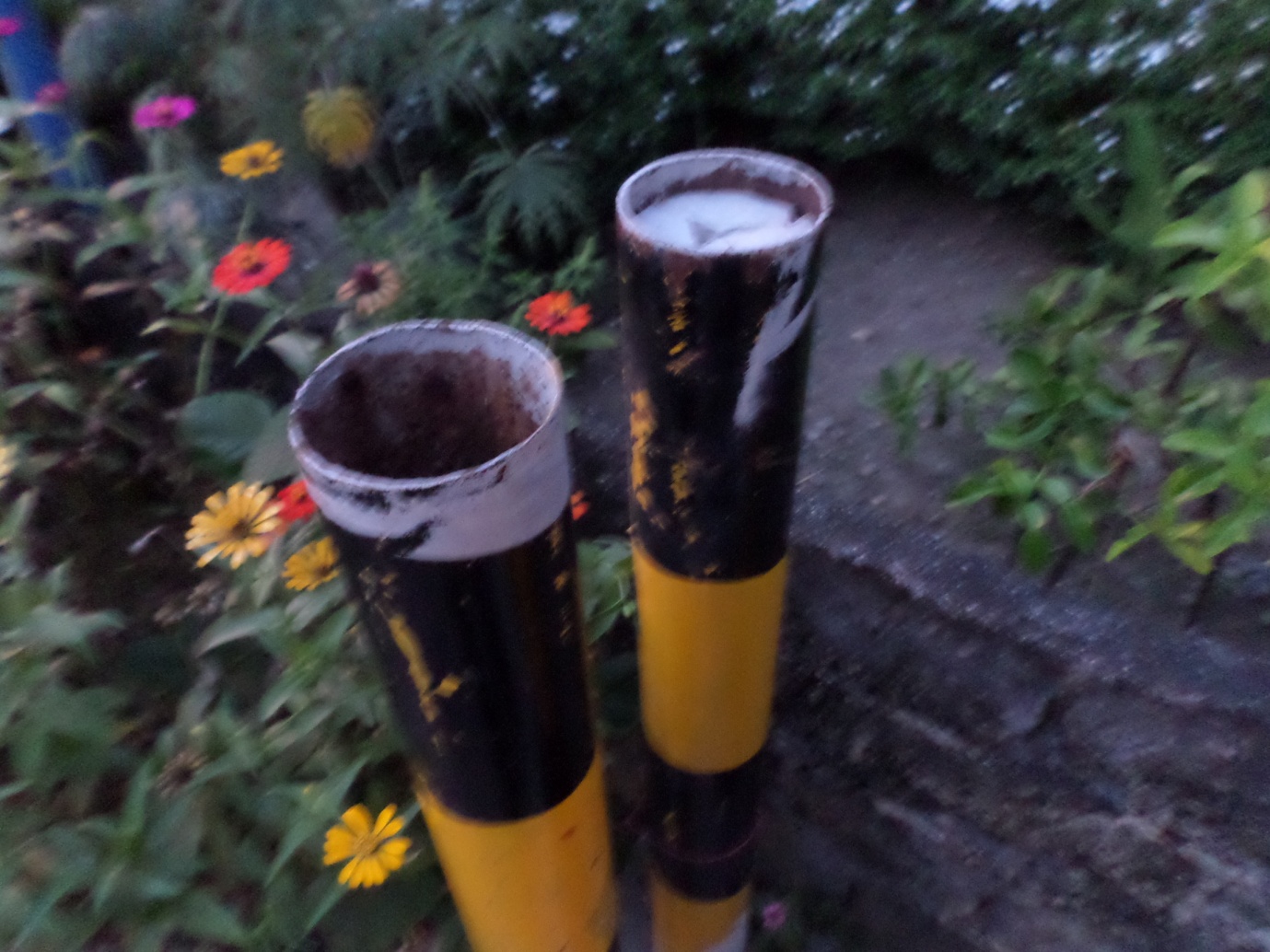 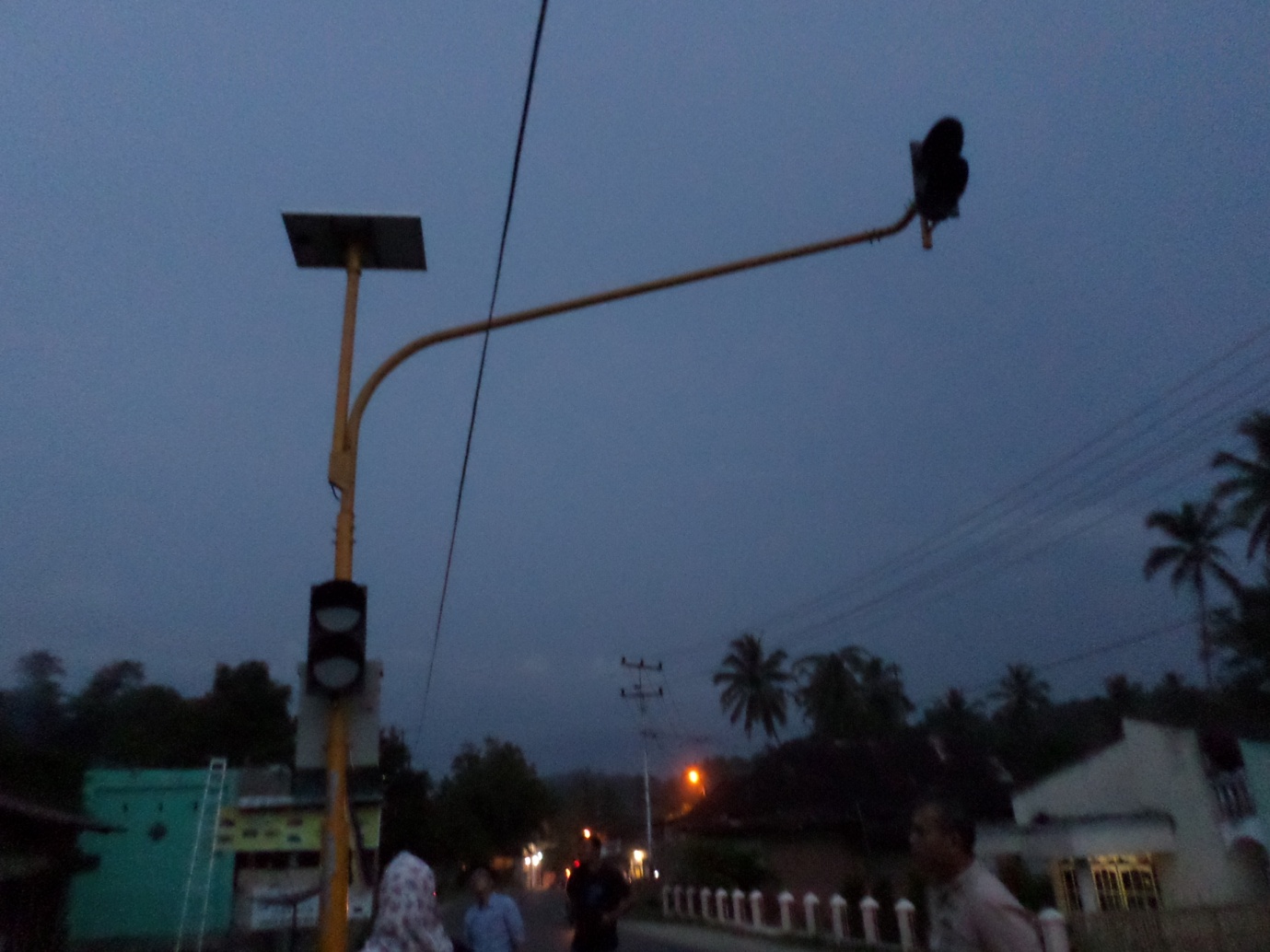 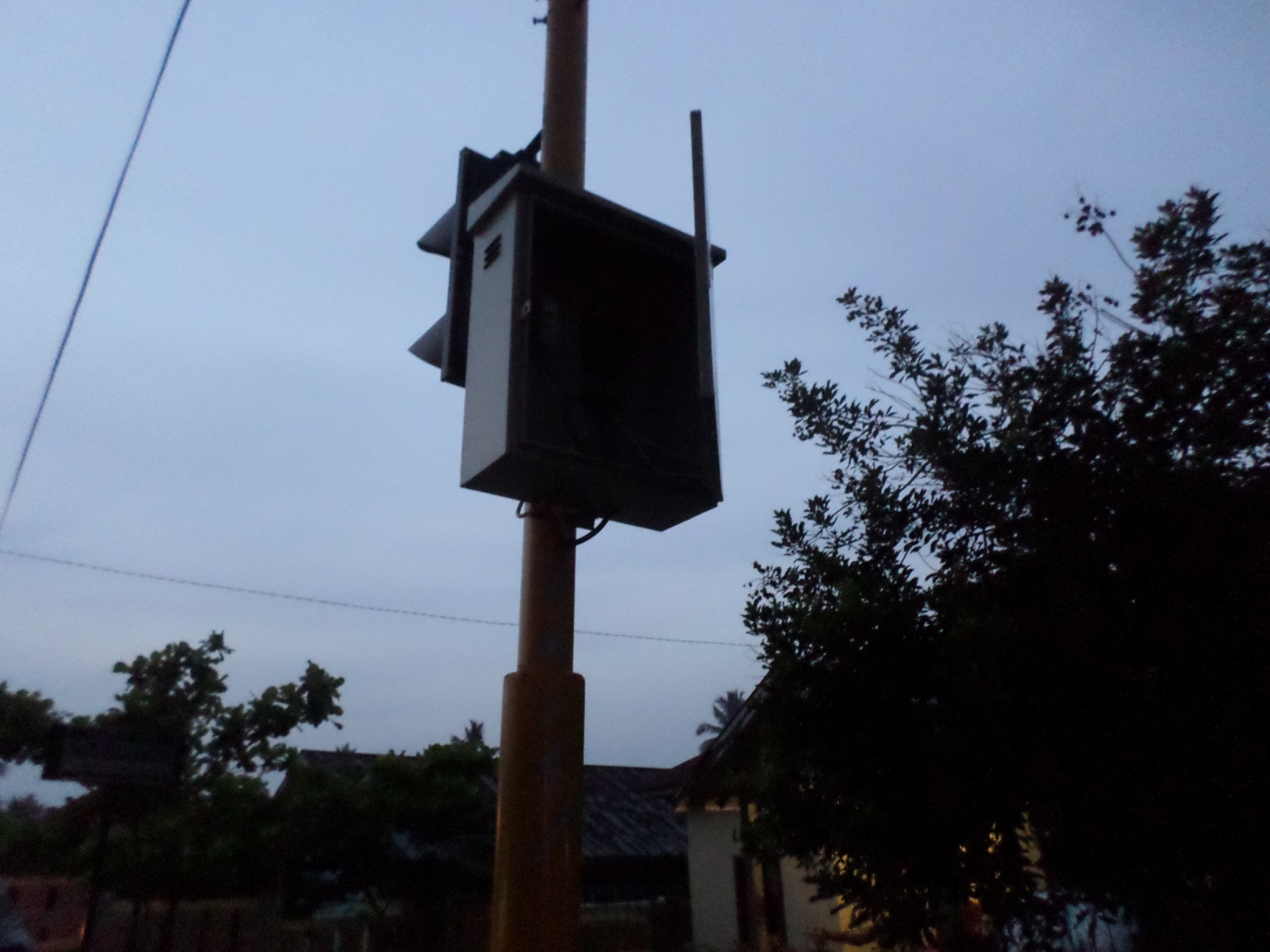 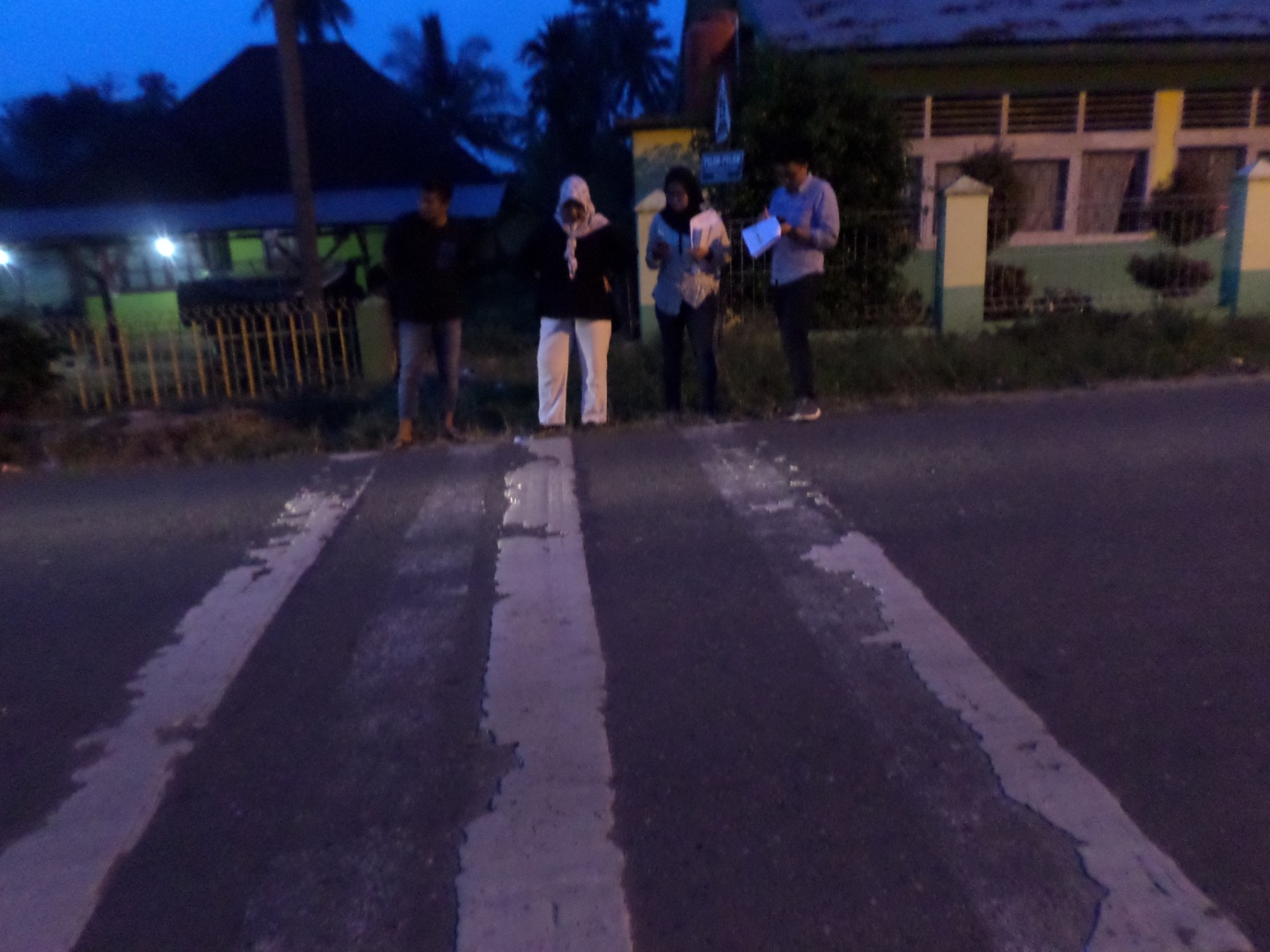 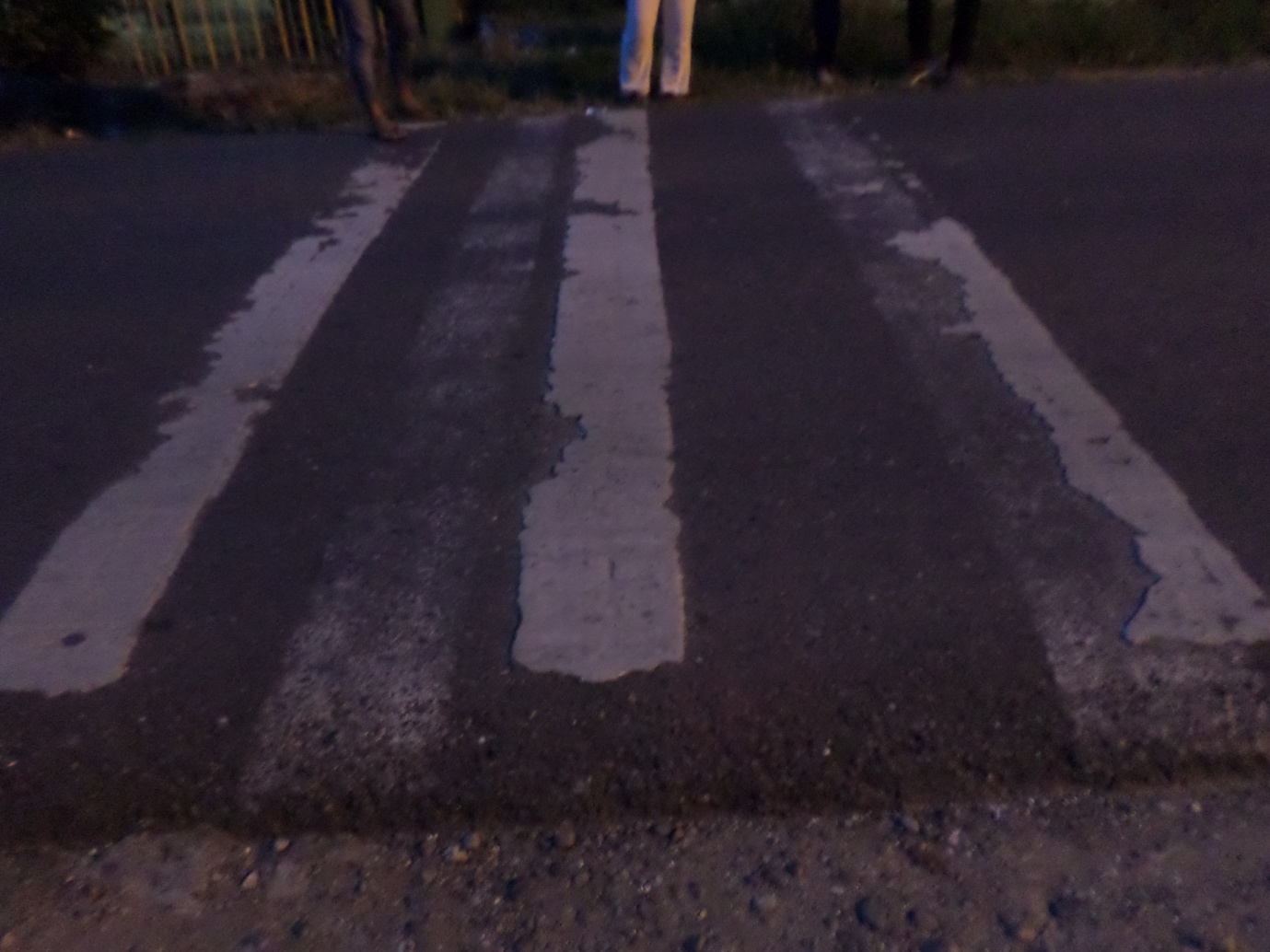 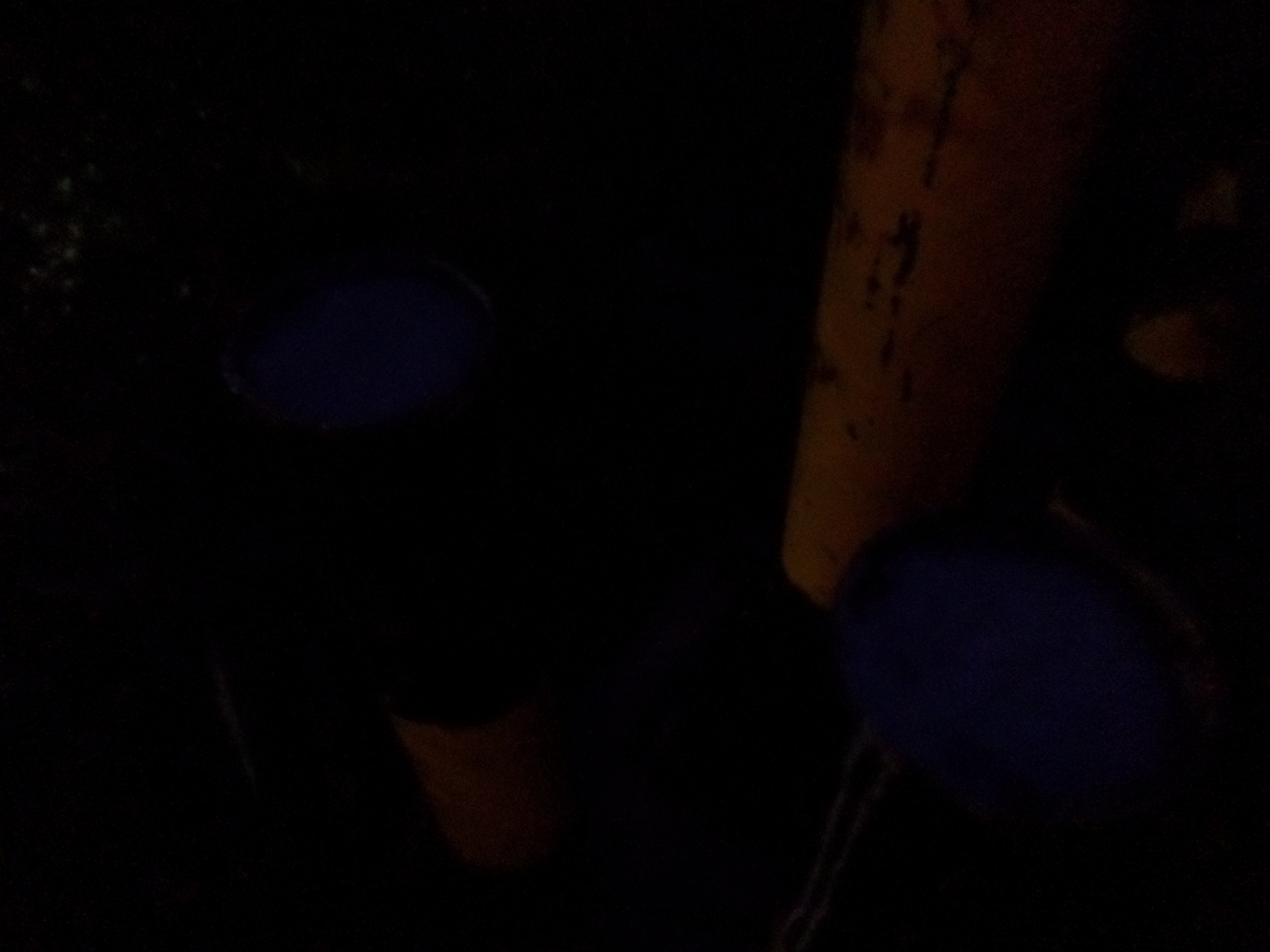 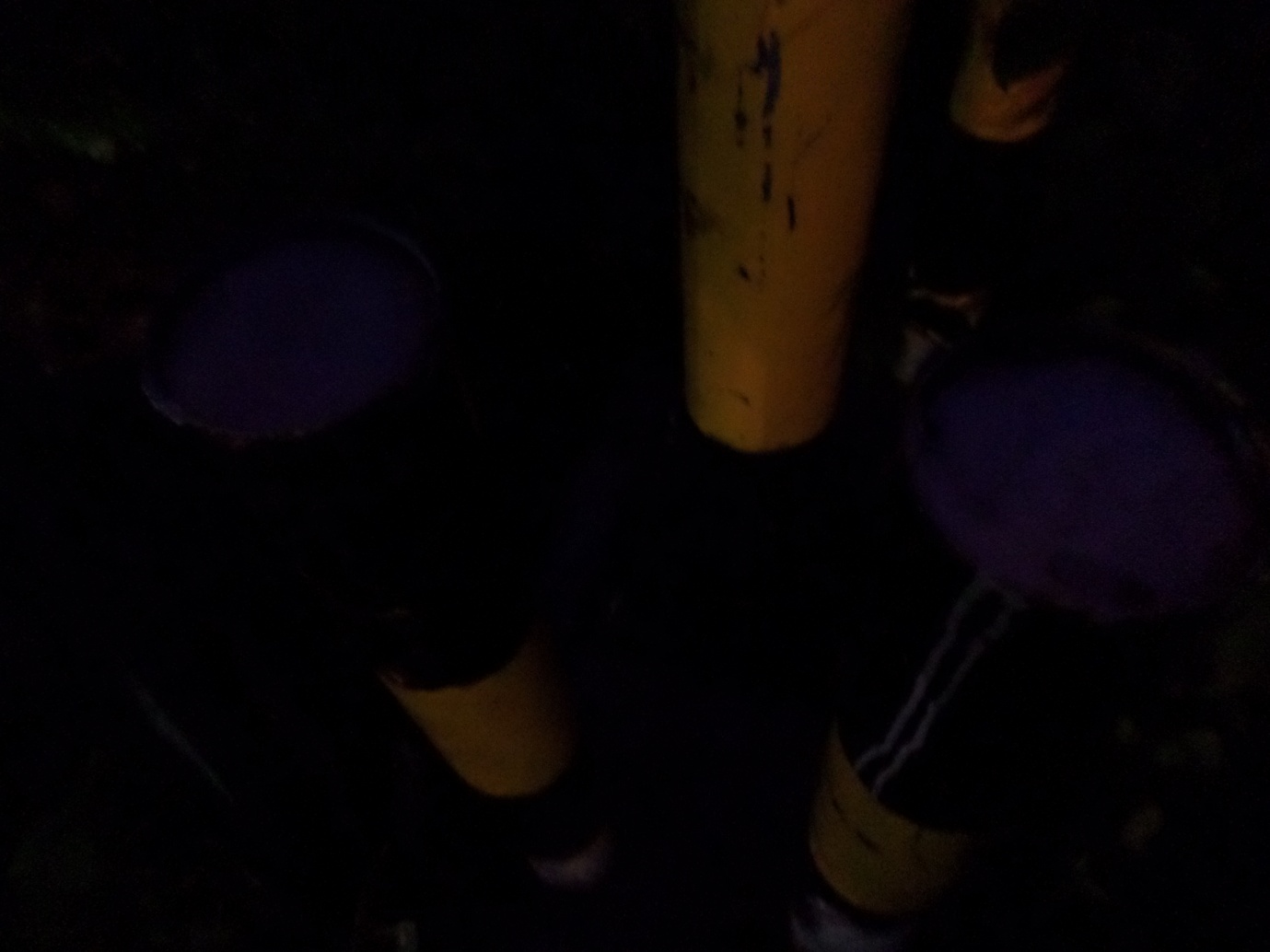 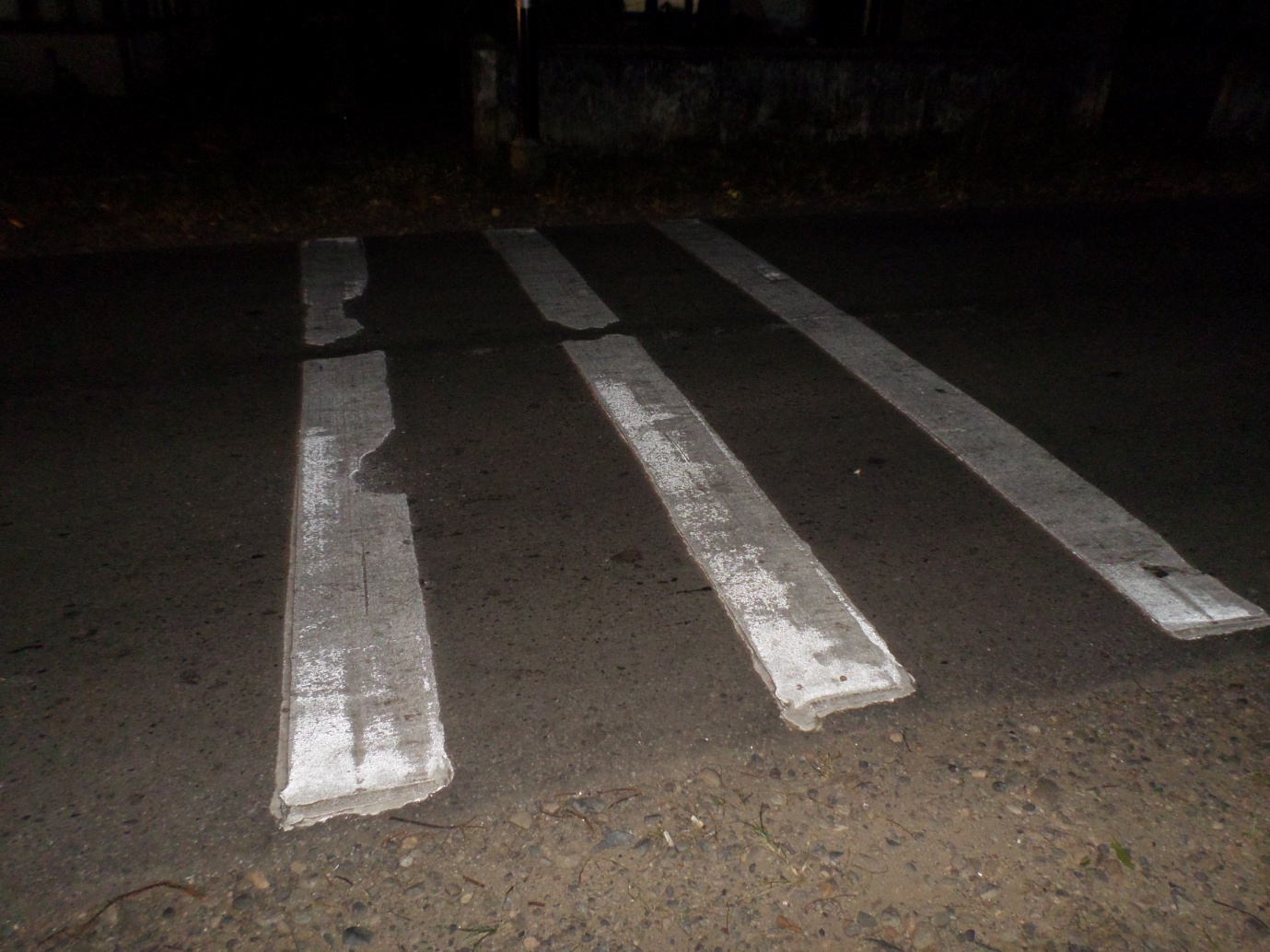 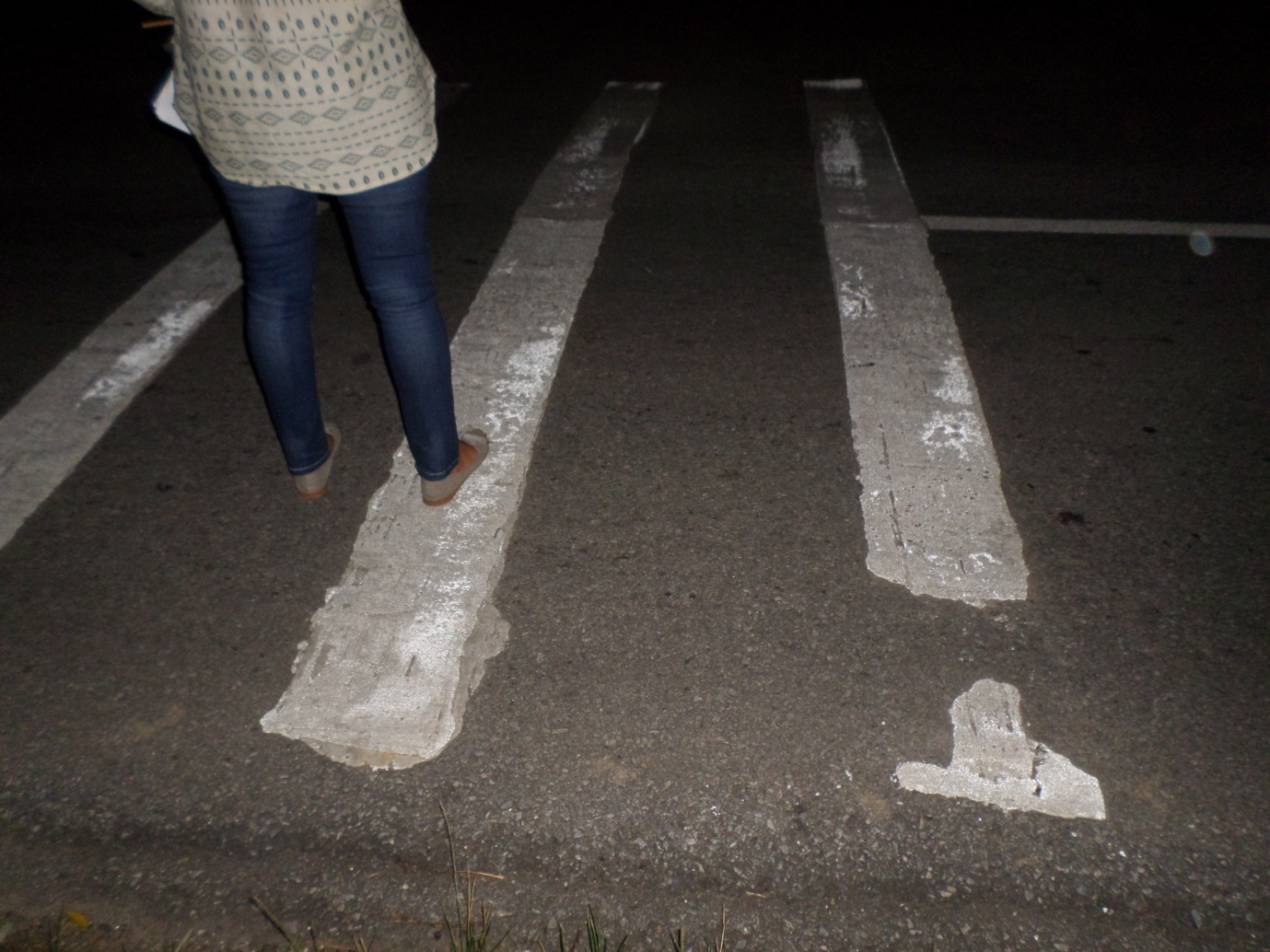 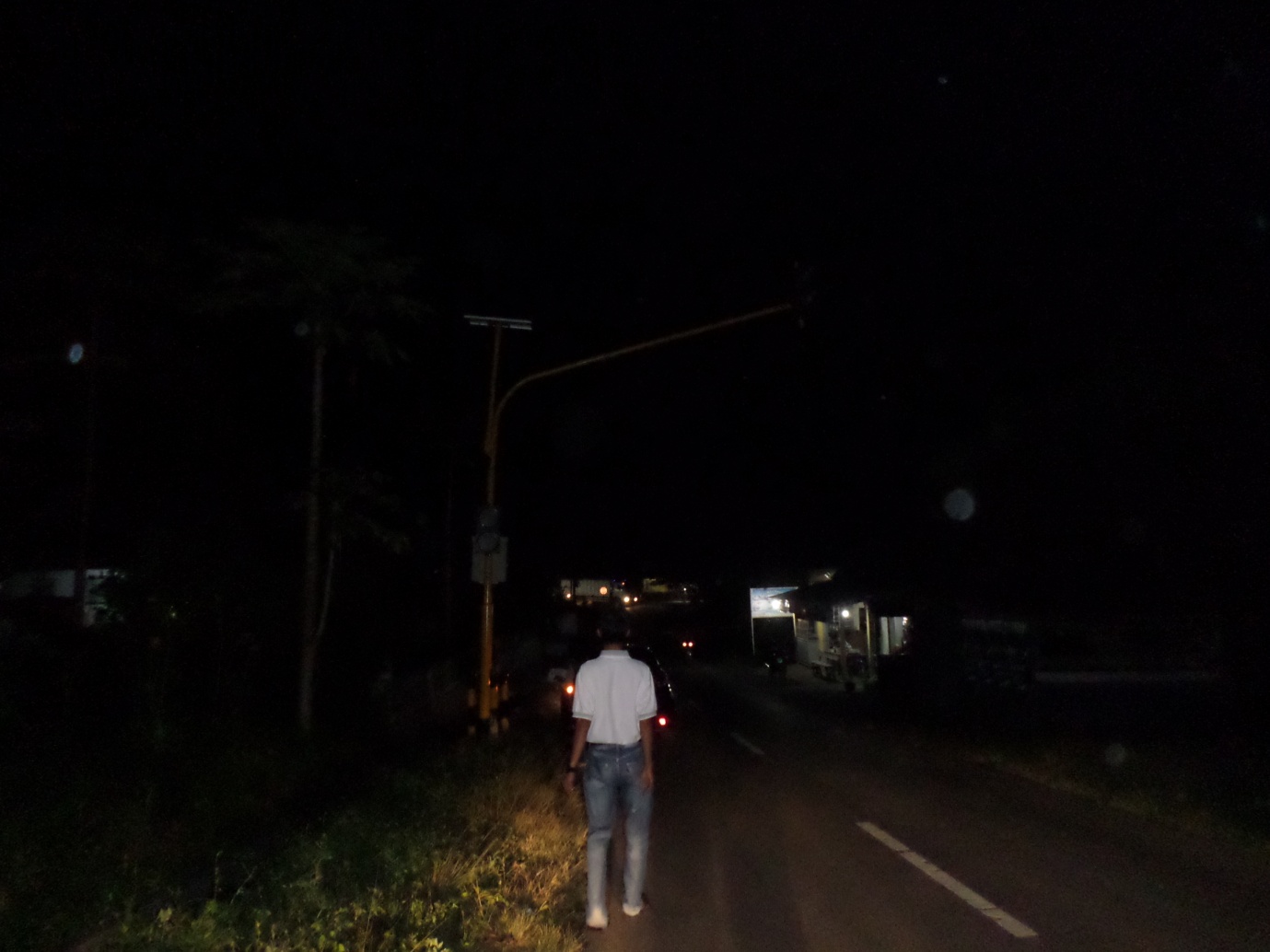 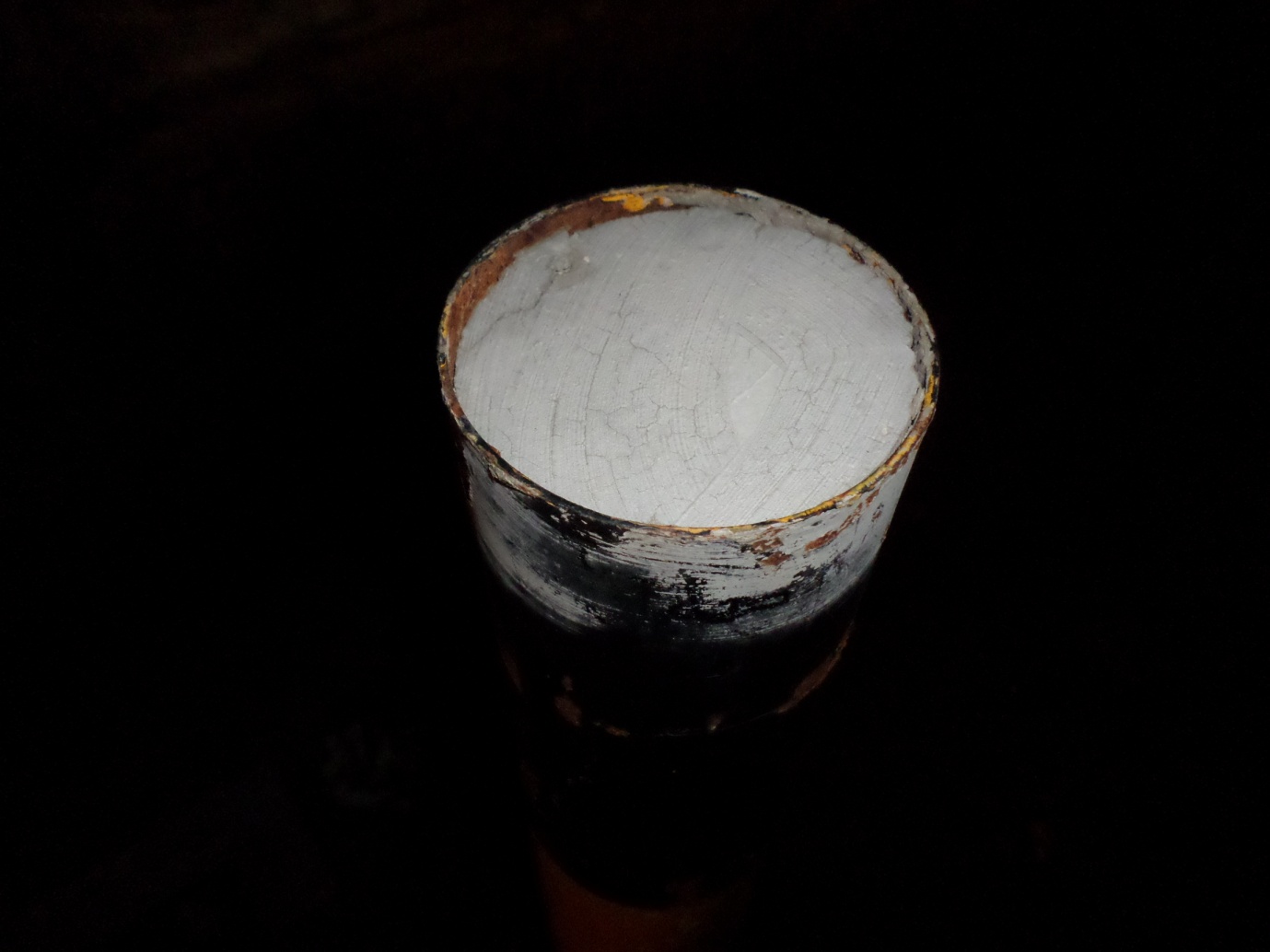 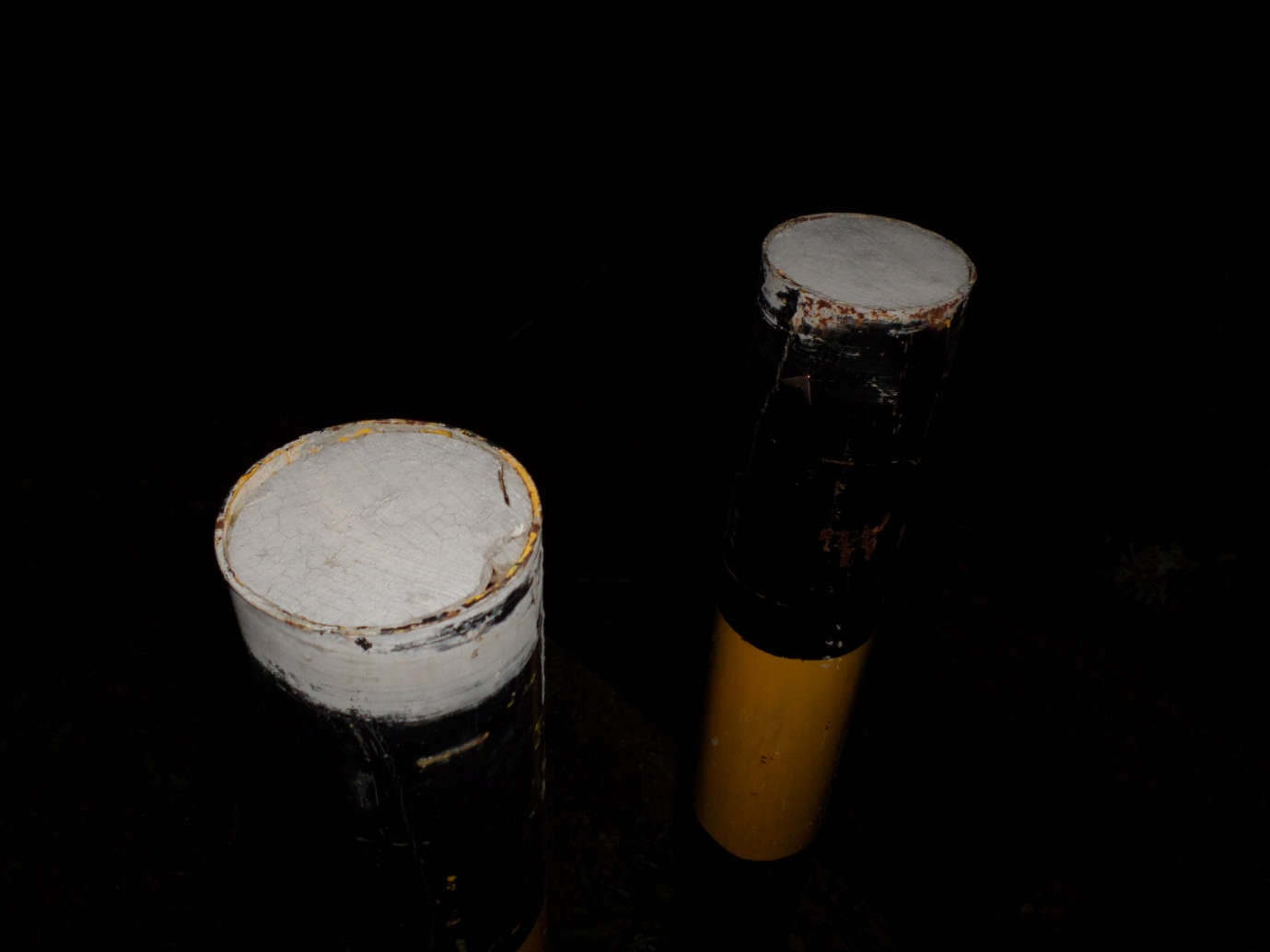 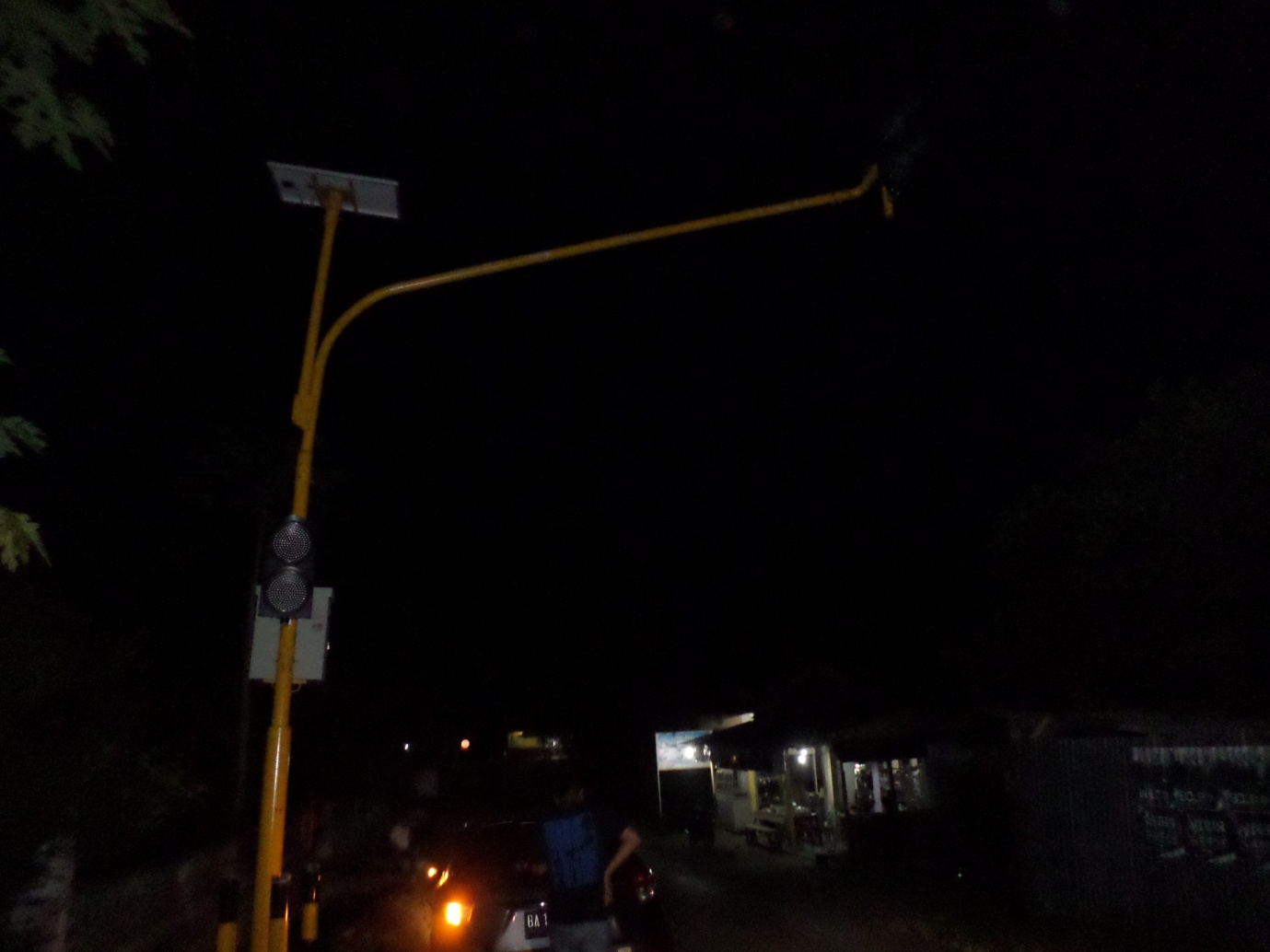 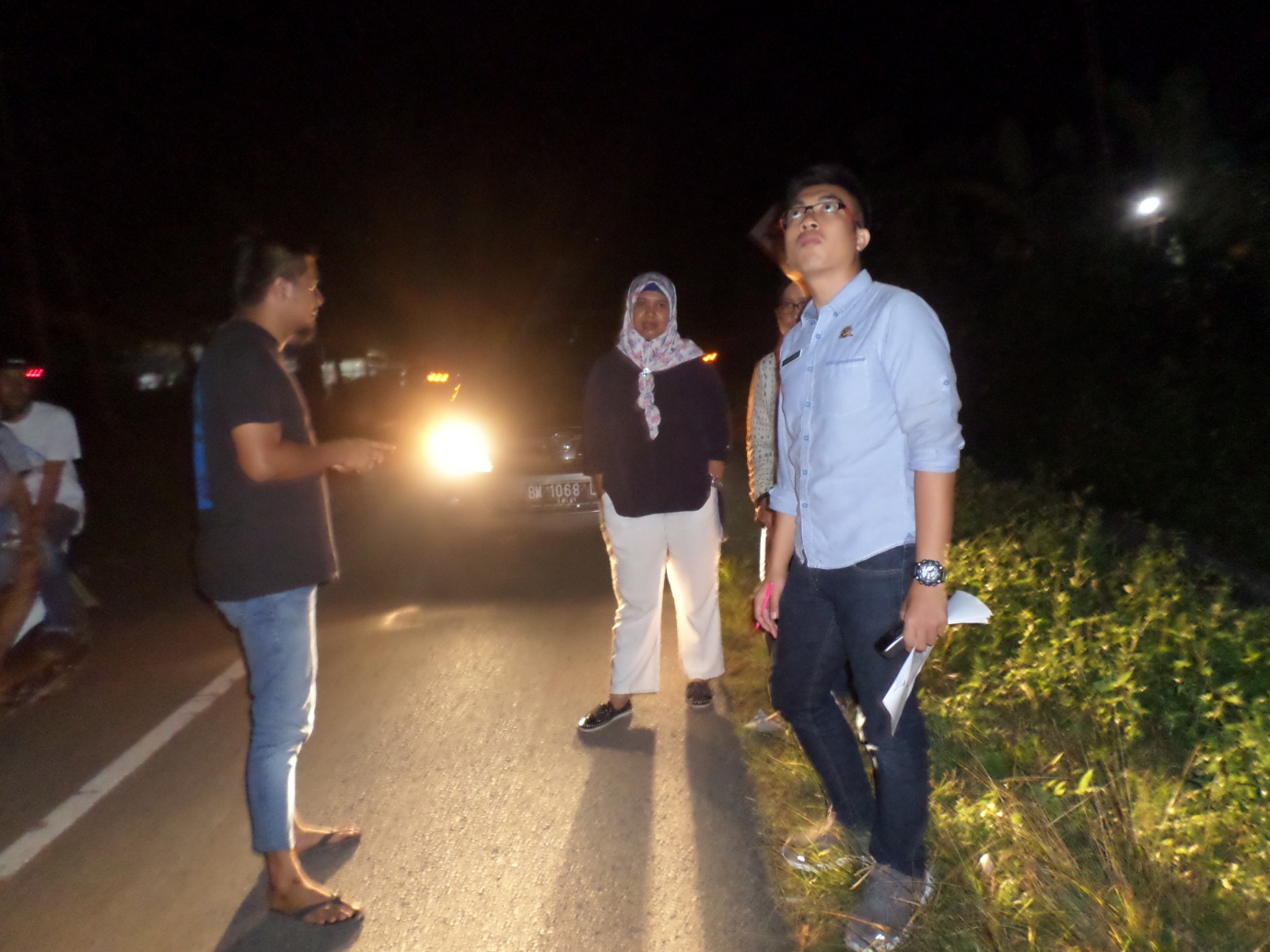 